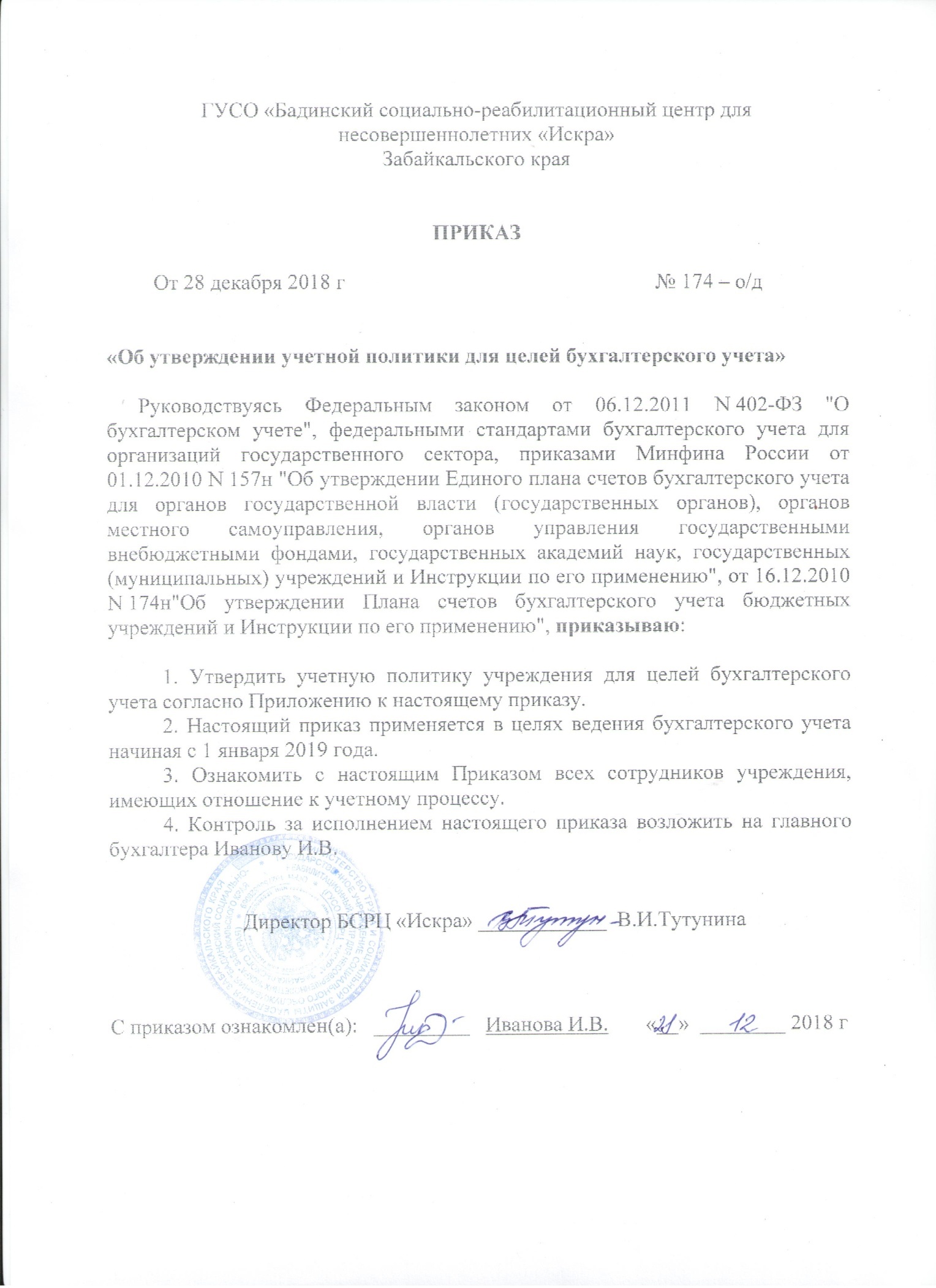 Приложение к приказу от 29.12.2018 N 174- о/дУчетная политика для целей бухгалтерского учета
ГУСО «Бадинский социально-реабилитационный центр для                     несовершеннолетних «Искра»Забайкальского краяСодержание:1. Общие положения…………………………………………………………………      12. Учет нефинансовых активов  …………………………………………………….     83. Учет основных средств  …………………………………………………………..       114. Учет нематериальных активов  ………………………………………………….     255. Амортизация  ………………………………………………………………………..      256. Учет материальных запасов  …………………………………………………….       267. Формирование себестоимости готовой продукции (работ, услуг)  ……………………………………………….       288. Особенности учета прав пользования активами  ……………………………..      319. Учет денежных средств  ……………………………………………………………     3110. Учет расчетов с подотчетными лицами  ……………………………………….     3211. Учет расчетов с учредителем  ……………………………………………………    3312. Учет расчетов по налогам и взносам  …………………………………………..     3313. Учет расчетов с различными дебиторами и кредиторами  ………………….    3414. Учет доходов и расходов  ………………………………………………………….   3615. Санкционирование расходов  …………………………………………………….    3716. Учет на забалансовых счетах  ……………………………………………………    40Приложения к учетной политике …………………………………………………   42-1501. Общие положения1.1. Настоящая Учетная политика для целей бухгалтерского учета (далее - Учетная политика) разработана в соответствии с:- Бюджетным кодексом Российской Федерации;- Федеральным законом от 06.12.2011 N 402-ФЗ "О бухгалтерском учете" (далее - Закон N 402-ФЗ);- федеральными стандартами бухгалтерского учета для организаций государственного сектора;- приказом Минфина России от 01.12.2010 N 157н "Об утверждении Единого плана счетов бухгалтерского учета для органов государственной власти (государственных органов), органов местного самоуправления, органов управления государственными внебюджетными фондами, государственных академий наук, государственных (муниципальных) учреждений и Инструкции по его применению" (с учетом изменений, внесенных приказом Минфина от 28.12.2018 N 298н)(далее - Инструкции N 157);- приказом Минфина России от 30.03.2015 N 52н "Об утверждении форм первичных учетных документов и регистров бухгалтерского учета, применяемых органами государственной власти (государственными органами), органами местного самоуправления, органами управления государственными внебюджетными фондами, государственными (муниципальными) учреждениями, и Методических указаний по их применению" (далее - Приказ N 52н);- приказом Минфина России от 16.12.2010 N 174н "Об утверждении Плана счетов бухгалтерского учета бюджетных учреждений и Инструкции по его применению" (с учетом изменений, внесенных приказом Минфина от 28.12.2018 N 299н)(далее - Инструкция N 174н);- приказом Минфина России от 25.03.2011 N 33н "Об утверждении Инструкции о порядке составления, представления годовой, квартальной бухгалтерской отчетности государственных (муниципальных) бюджетных и автономных учреждений" (далее – Инструкция N 33н);- приказом Минфина РФ от 28.12.2010 N 191н "Об утверждении Инструкции о порядке составления и представления годовой, квартальной и месячной отчетности об исполнении бюджетов бюджетной системы Российской Федерации" (далее – Инструкция N 191н), - в случае если учреждению будут переданы полномочия главного распорядителя бюджетных средств по исполнению публичных нормативных обязательств, по бюджетным инвестициям и т.д.;- приказ Минфина России от 29.11.2017 N 209н "Об утверждении Порядка применения классификации операций сектора государственного управления" (далее – Порядок N 209н); - указание Банка России от 11.03.2014 N 3210-У "О порядке ведения кассовых операций юридическими лицами и упрощенном порядке ведения кассовых операций индивидуальными предпринимателями и субъектами малого предпринимательства" (далее – Указание N 3210-У);- иными нормативными правовыми актами, регулирующими вопросы организации и ведения бухгалтерского учета.1.2. Ведение бухгалтерского учета в осуществляется  бухгалтерией учреждения. Организацию учетной работы и распределение ее объема осуществляет главный бухгалтер. Все денежные и расчетные документы, финансовые и кредитные обязательства без подписи главного бухгалтера недействительны и к исполнению не принимаются.1.3. Кассовые операции ведутся в кассе работником, назначаемым приказом руководителя учреждения.(Основание: п. 4 Указания N 3210-У)1.4. Бухгалтерский учет в учреждении ведется с применением Единого плана счетов, утвержденного приказом Минфина России от 01.12.2010 N 157н, Плана счетов бухгалтерского учета бюджетных учрежденийи разработанного на их основе Рабочего плана счетов (Приложение N 1).При необходимости аналитический учет также обеспечивается путем дополнительной детализации операций по статьям КОСГУ 310 "Увеличение стоимости основных средств", 320 "Увеличение стоимости нематериальных активов", 330 "Увеличение стоимости непроизведенных активов" и 530 "Увеличение стоимости акций и иных форм участия в капитале" в рамках третьего разряда кода.По счетам, в отношении которых Единый план счетов предусматривает такую возможность, аналитические счета формируются по кодам дополнительной детализации статей КОСГУ и (или) подстатей КОСГУ. Аналитические счета по счетам раздела 5"Санкционирование расходов хозяйствующего субъекта" Рабочего плана счетов формируются в структуре аналитических кодов вида поступлений, выбытий объекта учета (КОСГУ, с учетом дополнительной детализации статей КОСГУ), предусмотренных при формировании плановых показателей Плана ФХД.Для отражения в учете нефинансовых активов (за исключением счетов 0 106 00 000, 0 107 00 000, 0 109 00 000) в 5-17 разрядах номера счета бухгалтерского учета отражаются нули. (Основание: п. 19 СГС "Концептуальные основы ...", п.п. 1, 6, 21, 21.2 Инструкции N 157н, п. 8 СГС "Основные средства", п. 2.1 Инструкции N 174н, п. 8 Порядка N 209н)1.5. Организация дополнительного аналитического учета1.5.1. Аналитический учет по отдельным видам основных средств обеспечивается путем открытия дополнительных аналитических счетов (субконто) к счетам 0 101 00 000, 0 111 00 000 и забалансовым счетам 25, 26:- "Операционная аренда";- "Финансовая аренда";- "Льготная аренда";- "Безвозмездное пользование".С целью раскрытия информации в Пояснительной записке к счетам учета основных средств вводится дополнительная аналитика (субконто):- "В эксплуатации";- "В запасе (на складе) - новые"- "На консервации";- "Поступившие в результате реклассификации";- "Выведенные из эксплуатации" (субконто для обособленного учета на забалансовом счете 02).Объекты культурного наследия учитываются на специальном аналитическом счете (субконто) "Активы культурного наследия" соответствующих счетов учета основных средств.(Основание: п.п. 7, 51, 56 СГС "Основные средства")1.5.2. Для отражения реальной задолженности и проведения сверок с контрагентами по договорам операционной и финансовой аренды аналитический учет обеспечивается путем открытия отдельного субконто на счете 0 205 00 000 (0 302 00 000). (Основание: п. 32 СГС "Аренда")1.5.3. Обособленный учет процентных доходов и расходов, условных арендных платежей обеспечивается на дополнительных аналитических счетах (субконто) к счету 0 401 00 000.(Основание: п. 32 СГС "Аренда").1.5.4. Аналитический учет расчетов по заработной плате ведется в Журнале операций расчетов по оплате труда, денежному довольствию и стипендиям в разрезе работников.1.5.5. Аналитический учет расчетов по пенсиям, пособиям и иным социальным выплатам ведется в Карточке учета средств и расчетов в разрезе получателей выплат.1.6. В счетах расчетов по доходам 1-4 разряды номера счета формируются следующим образом:- в счете 2 205 00 000 коды разделов и подразделов определяются исходя из выполняемых работ или оказываемых услуг, указанных в базовых (отраслевых) перечнях;- в счетах 2 205 20 000, 2 205 30 000 в части доходов от арендных платежей они относятся к подразделу 01 13 "Другие общегосударственные вопросы"- в счете 2 209 00 000 в части расчетов по возвратам авансов по расторгнутым контрактам указывается подраздел, по которому учтены произведенные авансовые платежи.В счетах расчетов по расходам 2 206 00 000, 2 208 00 000, 2 209 30 000, 2 302 00 000, 2 303 00 000, 2 304 02 000, 2 304 03 000 в 1-4 разряде указывается подраздел, по которому отражены доходы по соответствующей услуге или работе.Общехозяйственные расходы, относящие к платной деятельности, учитываются по подразделу,  по которому получен наибольший объем доходов. (Основание: письмо Минфина России и Федерального казначейства от 07.04.2017 NN 02-07-07/21798, 07-04-05/02-308)1.7. В целях ведения бухгалтерского учета применяются:- унифицированные формы первичных учетных документов и регистров бухгалтерского учета, включенные в перечни, утвержденные Приказом N 52н, а также формы, утвержденные непосредственно данным приказом, образцы которых приведены в Приложении N 2 к учетной политике.Операции, для которых не предусмотрено составление унифицированных форм первичных документов или форм первичных документов, разработанных организацией, оформляются Бухгалтерской справкой (ф. 0504833). При необходимости к Бухгалтерской справке (ф. 0504833) прилагаются расчет и (или) оформленное в установленном порядке "Профессиональное суждение". Профессиональное суждение оформляется согласно Приложению N 2.1. Подобным образом оформляются в том числе операции по изменению стоимостных оценок объектов учета, при досрочном расторжении договоров пользования, реклассификации объектов учета.(Основание: ч. 2 ст. 9, ч. 5 ст. 10 Закона N 402-ФЗ, п. 25 СГС "Концептуальные основы ...", п.п. 6,11 Инструкции N 157н)1.8.  Право подписи первичных учетных документов предоставляется должностным лицам отдельным приказом.(Основание: п. п. 6, 7 ч. 2 ст. 9 Закона N 402-ФЗ, п. 26 СГС "Концептуальные основы ...)1.9. Обработка первичных учетных документов, формирование регистров бухгалтерского учета, а также отражение фактов хозяйственной жизни по соответствующим счетам Рабочего плана счетов осуществляется с применением бухгалтерского программного продукта "1С:Бухгалтерия государственного учреждения". Первичные учетные документы и (или) регистры бухгалтерского учета оформляются  на бумажных носителях и в виде электронного документа с использованием квалифицированной электронной подписи. Заполнение учетных документов и (или) регистров бухгалтерского учета на бумажных носителях осуществляется смешанным способом.Регистры бухгалтерского учета, оформляемые на бумажных носителях, распечатываются не позднее 15 числа месяца, следующего за отчетным периодом.Включение учетных данных в Журналы операций, а также нумерация Журналов операций осуществляется согласно Приложению N 3.Резервное копирование баз данных, учетной информации, включая регистры учета (в том числе при применении "облачных" технологий), осуществляется ежедневно. Архивирование учетной информации производится ежемесячно.  Ответственным за обеспечение своевременного резервирования и безопасного хранения баз данных является системный администратор.(Основание: ч. 5 ст. 9, ч. 6 ст.10, ч. 3 ст. 29 Закона N 402, п. 32 СГС "Концептуальные основы ...", п.п. 10, 11, 19, 257 Инструкции N 157н, Приложение N 5 к Приказу N 52н)1.10. Проверка правильности записей, произведенных по счетам аналитического учета, с данными счетов учета основных средств, непроизведенных, нематериальных активов, материалов в Главной книге (ф. 0504072) осуществляется ежеквартально путем составления Оборотной ведомости (ф. 0504035). Сверка аналитических данных по счетам учета финансовых активов и обязательств с данными Главной книги (ф. 0504072) осуществляется по мере необходимости путем составления Оборотной ведомости (ф. 0504036).(Основание: Приложение N 5 к Приказу N 52н)1.11. При обнаружении в сформированных регистрах бухгалтерского учета ошибок проводится анализ (диагностика) ошибочных данных и внесение необходимых исправлений. Без соответствующего документального оформления исправления в электронных базах данных не допускаются.(Основание: ч. 8 ст. 10 Закона N  402-ФЗ, п. 18 Инструкции N  157н)1.12. Порядок и сроки передачи первичных учетных документов для отражения в бухгалтерском учете устанавливаются в соответствии с Графиком документооборота (Приложение N 4).Контроль первичных документов проводится в соответствии с Положением о внутреннем финансовом контроле. Первичные учетные документы, поступившие в учреждение более поздней датой, чем дата их выставления, и по которым не создавался соответствующий резерв предстоящих расходов, отражаются в учете в следующем порядке:1) при поступлении документов более поздней датой в этом же месяце факт хозяйственной жизни отражается в учете датой выставления документа.2) при поступлении документов в начале месяца, следующего за отчетным (до закрытия месяца) факт хозяйственной жизни отражается в учете  датой выставления документа;3) при поступлении документов в следующем месяце после даты закрытия месяца факты хозяйственной жизни отражаются в учете датой получения документов (не позднее следующего дня после получения документа);4) при поступлении документов в следующем отчетном квартале (году) до представления отчетности факты хозяйственной жизни отражаются последним днем отчетного периода;5) при поступлении документов в следующем отчетном квартале (году) после представления отчетности факты хозяйственной жизни отражаются датой получения документов (не позднее следующего дня после получения документа) как ошибка после отчетной даты.(Основание: п. 6 Инструкции N 157н, п. 22 СГС "Концептуальные основы...", п. 5 СГС "События после отчетной даты", п.п. 29-33 СГС "Учетная политика, оценочные значения и ошибки")1.13. Ошибки текущего (отчетного) года, обнаруженные до представления отчетности и требующие внесения изменений в регистры бухгалтерского учета (Журналы операций), отражаются в учете последним днем отчетного периода.Ошибки прошлых лет учитываются в учете обособлено в целях раскрытия информации в отчетности в установленном порядке.(Основание: п. 18 Инструкции N 157н, п. 34 СГС "Учетная политика, оценочные значения и ошибки")1.14. Первичные учетные документы систематизируются по датам совершения операций (в хронологическом порядке) и (или) группируются по соответствующим счетам бухгалтерского учета с учетом следующих особенностей:1.15. Формирование регистров бухгалтерского учета осуществляется в следующем порядке:- журнал регистрации приходных и расходных ордеров (ф. 0310003) формируется ежемесячно;- инвентарная карточка учета нефинансовых активов (ф. 0504031) оформляется при принятии объекта к учету, по мере внесения изменений (данных о переоценке, модернизации, реконструкции, консервации, капитальном ремонте, другой информации) и при выбытии. При отсутствии указанных фактов хозяйственной жизни формируется ежегодно со сведениями о начисленной амортизации;- инвентарная карточка группового учета нефинансовых активов (ф. 0504032) оформляется при принятии объектов к учету, по мере внесения изменений и при выбытии;- опись инвентарных карточек по учету нефинансовых активов (ф. 0504033), инвентарный список нефинансовых активов (ф. 0504034) формируются ежегодно на последний день года. Опись инвентарных карточек (ф. 0504033) составляется без включения информации об инвентарных объектах, выбывших до начала установленного периода;- книга учета бланков строгой (ф. 0504045) отчетности формируется ежеквартально;- книга аналитического учета депонированной зарплаты и стипендий (ф. 0504048) формируется ежеквартально;- реестр карточек (ф. 0504052) формируется ежеквартально;- другие регистры, не указанные выше, заполняются по мере необходимости.(Основание: п. 11 Инструкции N 157н)1.16. По истечении каждого отчетного периода (месяца, квартала, года) первичные учетные документы, сформированные на бумажном носителе, относящиеся к соответствующим Журналам операций, подобранные и систематизированные в порядке, указанном в предыдущем пункте настоящей учетной политики, сброшюровываются в папку (дело). На обложке папки (дела) дополнительно к установленным п. 11 Инструкции N 157н реквизитам указывается срок хранения.При незначительном количестве документов в течение нескольких месяцев одного финансового года допускается их подшивка в одну папку (дело). Документы в папку подбираются с учетом сроков их хранения.Порядок хранения первичных (сводных) учетных документов, регистров бухгалтерского учета и бухгалтерской (финансовой) отчетности устанавливается в соответствии с Правилами организации хранения, комплектования, учета и использования документов Архивного фонда РФ и других архивных документов в органах государственной власти, местного самоуправления и организациях, утв. приказом Минкультуры России от 31.03.2015 N 526.Сроки хранения указанных документов определяются согласно п. 4.1 Перечня типовых управленческих архивных документов, образующихся в процессе деятельности государственных органов, органов местного самоуправления и организаций, с указанием сроков хранения, утв. приказом Минкультуры России от 25.08.2010 N 558, но не менее 5 лет.(Основание: п.п. 13, 33 СГС "Концептуальные основы ...", п.п 11, 19 Инструкции N 157н)1.17. Персональный состав комиссий, создаваемых в учреждении, ответственные должностные лица определяются: отдельными приказами.Комиссия по поступлению и выбытию активов осуществляет свою деятельность в соответствии с Положением о комиссии (Приложение N 5).(Основание: п.п. 25, 34, 46, 51, 60, 61, 63, 339, 377 Инструкции N 157н)1.18. В отношении объектов основных средств проведение инвентаризационных процедур в целях подтверждения достоверности показателей годовой отчетности не могут быть начаты ранее 1 декабря.Инвентаризации проводятся согласно Положению об инвентаризации (Приложение N 6).Оценка соответствия объектов имущества понятию "Актив" осуществляется в рамках годовой инвентаризации, проводимой в целях составления годовой отчетности. (Основание: ч. 3 ст. 11 Закона N 402-ФЗ, п. 6 Инструкции N  157н, п. 9 Инструкции N 33н, раздел VIII СГС "Концептуальные основы ...")1.19. При возникновении необходимости применения корреспонденции счетов бухгалтерского учета в части, не предусмотренной ИнструкциейN 174н, такие корреспонденции согласовываются с органом, осуществляющим в отношении учреждения функции и полномочия учредителя. (Основание: п. 4 Инструкции N 174н)1.20. Месячная, квартальная, годовая бухгалтерская отчетность в порядке и сроки, установленные соответствующими нормативными правовыми актами Минфина России и иных уполномоченных органов, формируется на бумажных носителях и в электронном виде. После утверждения руководителем организации отчетность в установленные сроки представляется учредителю на бумажных носителях и по телекоммуникационным каналам связи. (Основание: ч. 4 ст. 14 Закона N 402-ФЗ, п. 6 Инструкции N 33н, п.п. 4, 5 Инструкции N 191н)1.21. События после отчетной даты отражаются в учете и отчетности в соответствии с Приложением N 7 к учетной политике.(Основание: п. 6 Инструкции N 157н)1.22. Внутренний контроль в учреждении осуществляется согласно Положению о внутреннем контроле (Приложение N 8).(Основание: ч. 1 ст. 19 Закона N 402-ФЗ; п. 6 Инструкции N 157н)1.23. Критерии существенности информации в учете и отчетности устанавливаются для целей:- признания ошибки;- отражения информации о событиях после отчетной даты.1.24. Существенность ошибки (ошибок) определяется исходя из величины и характера соответствующей статьи (статей) бухгалтерской отчетности в каждом конкретном случае главным бухгалтером по согласованию с руководителемна основании письменного обоснования такого решения.1.25. Событие после отчетной даты (факт хозяйственной жизни) признается существенным, если без знания о нем пользователями отчетности невозможна достоверная оценка финансового состояния, движения денежных средств или результатов деятельности учреждения.Существенность события после отчетной даты определяется исходя из величины и характера соответствующей статьи (статей) бухгалтерской отчетности в каждом конкретном случае главным бухгалтером по согласованию с руководителем на основании письменного обоснования такого решения.1.26. Независимо от установленных критериев существенности в качестве событий после отчетной даты в учете и отчетности отражаются события, перечень которых установлен финансовым органом и/или органом, осуществляющим в отношении учреждения функции и полномочия учредителя.(Основание: п.п. 17, 67 СГС "Концептуальные основы ...", п. 2 СГС "События после отчетной даты")1.27. Построчный перевод первичных учетных документов, составленных на иностранных языках, осуществляется специализированной организацией.(Основание: п. 31 СГС "Концептуальные основы...")1.28. В табеле учета использования рабочего времени (ф. 0504421) регистрируются случаи отклонений от нормального использования рабочего времени, установленного правилами внутреннего трудового распорядка. (Основание: Методические указания, утвержденные Приказом N 52н, письмо Минфина России от 02.06.2016 N 02-06-10/32007)1.29. При смене руководителя или главного бухгалтера передача дел производится на основании приказа (распоряжения) руководителя учреждения или иного уполномоченного лица, которым устанавливаются:- сроки передачи дел,- лицо, ответственное за сдачу дел,- лицо, ответственное за прием дел,- другие лица, участвующие в процессе приема-передачи дел (члены специальной комиссии, представитель вышестоящего органа, аудитор),- необходимость проведения инвентаризации финансовых активов,- дата, на которую должны быть завершены учетные процессы.Передача дел оформляется Актом. В Акте приема-передачи в том числе указываются:- опись переданных документов, их количество и места хранения;- выявленные в ходе передачи дел основные нарушения и неточности в оформлении первичных учетных документов и регистров учета;- соответствие документов данным бухгалтерской и налоговой отчетности;- список отсутствующих документов;- общая характеристика бухгалтерского учета и организации внутреннего контроля;- факт передачи печати, штампов, ключей от сейфа и бухгалтерии, ключей от системы "Клиент-Банк", сертификатов и т.п.;- дата, на которую осуществлена приемка-передача дел.Акт заверяется подписями лиц, ответственных за сдачу и прием дел, а также другими лицами, участвующими в процессе приема-передачи дел.(Основание: п. 14 Инструкции N 157н)2. Учет нефинансовых активов2.1. Выдача и использование доверенностей на получение товарно-материальных ценностей осуществляется в соответствии с Положением (Приложение N 9). 2.2. При поступлении объектов нефинансовых активов, полученных в рамках необменных операций, в том числе в порядке:- дарения (безвозмездного получения);- принятия выморочного имущества;- получения объектов по распоряжению собственника без указания стоимостных оценок;- при выявлении объектов, созданных в рамках ремонтных работ;- при выявлении в ходе инвентаризации неучтенных объектов, по которым утрачены приходные документы,справедливая стоимость объектов имущества определяется комиссией по поступлению и выбытию активов методом рыночных цен.В случаях, когда достоверно оценить справедливую стоимость объекта учета методом рыночных цен затруднительно, применяется метод амортизированной стоимости замещения.Справедливая стоимость нефинансовых активов может определяться следующим образом:1) для объектов недвижимости, подлежащих государственной регистрации, - на основании оценки, произведенной в соответствии с положениями Федерального закона от 29.07.1998 г. N 135-ФЗ "Об оценочной деятельности в Российской Федерации".2) для иных объектов (ранее не эксплуатировавшихся) - на основании:- сведений об уровне цен из открытых источников информации;- экспертных заключений (при условии документального подтверждения квалификации экспертов) о стоимости отдельных (аналогичных) объектов.3) для иных объектов (бывших в эксплуатации) - на основании: - данных о ценах на аналогичные материальные ценности, полученных в письменной форме от организаций-изготовителей, с применением поправочных коэффициентов в зависимости от состояния оцениваемого объекта;- сведений об уровне цен из открытых источников информации с применением поправочных коэффициентов в зависимости от состояния оцениваемого объекта;- экспертных заключений (при условии документального подтверждения квалификации экспертов). (Основание: п.п. 25, 31, 106, 357 Инструкции N 157н, п.п. 54, 59 стандарта "Концептуальные основы...", п.п. 7, 22 стандарта "Основные средства")2.3. При частичной ликвидации (разукомплектации) объекта нефинансовых активов расчет стоимости ликвидируемой (выделяемой) части объекта осуществляется:- в процентном отношении к стоимости всего объекта, определенном комиссией по поступлению и выбытию активов;- исходя из стоимости отдельных предметов, входящих в состав сложных объектов нефинансовых активов. (Основание: п.п. 27, 85 Инструкции N 157н)2.4. Имущество, в отношении которого принято решение о списании (прекращении эксплуатации), в том числе в связи с физическим или моральным износом и невозможностью (нецелесообразностью) его дальнейшего использования, выводится из эксплуатации на основании Акта (Приложение N 2.2), списывается с балансового учета и до оформления списания, а также реализации мероприятий, предусмотренных Актом о списании имущества (демонтаж, утилизация, уничтожение), учитывается за балансом на счете 02 "Материальные ценности, принятые на хранение".(Основание: п.п. 51, 335 Инструкции N 157н)2.5. Нефинансовые активы, приобретенные (созданные) за счет средств от приносящей доход деятельности, подлежат учету по коду вида деятельности 2 "Приносящая доход деятельность", независимо от порядка их дальнейшего использования.Перевод таких объектов имущества и соответствующих сумм амортизации на учет по коду вида деятельности 4 "Субсидии на выполнение государственного (муниципального) задания" возможен только при одновременном выполнении следующих условий:- объекты имущества полностью (преимущественно) используются в деятельности по выполнению государственного (муниципального) задания;- органом, осуществляющим функции и полномочия учредителя, принято решение о закреплении имущества за учреждением и о его содержании за счет средств субсидии (если закрепляется имущество, содержание которого должно осуществляться за счет средств субсидий).2.6. При начислении задолженности по недостаче нефинансовых активов текущая восстановительная стоимость нефинансовых активов на день обнаружения ущерба определяется комиссией по поступлению и выбытию как сумма денежных средств, которая необходима для восстановления указанных активов либо их замены. Указанная стоимость подтверждается документально, аналогично рыночной стоимости актива, или определяется экспертным путем.(Основание: п.п. 220 Инструкции N 157н)2.7. Поступление нефинансовых активов при их приобретении (безвозмездном получении) оформляется Актом о приеме-передаче объектов нефинансовых активов (ф. 0504101) или Приходным ордером на приемку материальных ценностей (нефинансовых активов) (ф. 0504207).Акт о приеме-передаче (ф. 0504101) оформляется при приобретении нефинансовых активов, учитываемых в качестве основных средств, нематериальных активов.В случае приобретения (покупки, дарения) нефинансовых активов поля передающей стороны не заполняются.В случае отсутствия каких-либо документов на поступающие нефинансовые активы или если не оформляется Акт о приеме-передаче (ф. 0504101), принятие к учету нефинансовых активов осуществляется на основании Приходного ордера (ф. 0504207).2.8. В Инвентарной карточке учета нефинансовых активов (ф. 0504031) и Инвентарной карточке группового учета нефинансовых активов (ф. 0504032) в случае отсутствия материально ответственного лица указывается лицо, ответственное (уполномоченное) за эксплуатацию данного нефинансового актива.2.9. При безвозмездном получении имущества, в том числе от организаций госсектора, поступившие нефинансовые активы отражаются с указанием в 1-4 разрядах счета кодов раздела и подраздела классификации расходов, исходя из функций (услуг), в которых они подлежат использованию.(Основание: письма Минфина России от 02.11.2016 N 02-07-05/64116, от 08.07.2016 N 09-04-07/40283, от 17.10.2011 N 02-03-09/4607)2.10. Классификация объектов учета аренды по договорам аренды или безвозмездного пользования и определение вида аренды (финансовая или операционная), а также классификация (реклассификация) объектов основных средств как инвестиционной недвижимости осуществляется на основании профессионального суждения лица, ответственного за организацию бухгалтерского учета, в соответствии с критериями, установленными федеральными стандартами "Основные средства", "Аренда", и Методическими рекомендациями, доведенными письмами Минфина России от 13.12.2017 N 02-07-07/83464, от 15.12.2017 N 02-07-07/84237. Профессиональное суждение оформляется согласно Приложению N 2.1.(Основание: п. 31 СГС "Основные средства", п.п. 12-16 СГС "Аренда", п. 37 СГС "Представление бухгалтерской (финансовой) отчетности"3. Учет основных средств3.1. Порядок принятия объектов основных средств к учету3.1.1. При принятии к учету объектов основных средств комиссией по поступлению и выбытию активов проверяется наличие сопроводительных документов и технической документации, а также проводится инвентаризация приспособлений, принадлежностей, составных частей основного средства в соответствии данными указанных документов.3.1.2. Если из содержания документации на принимаемые к учету объекты основных средств следует, что в них содержатся драгоценные материалы (металлы, камни), соответствующие сведения подлежат отражению в Актах приема-передачи нефинансовых активов и Инвентарных карточках. Если в сопроводительных документах и технической документации отсутствует информация о содержании в объекте драгоценных материалов, но по данным комиссии по поступлению и выбытию активов они могут содержаться в этом основном средстве, то данные о наименовании, массе и количестве драгоценных материалов указываются по информации организаций-разработчиков, изготовителей или определяются комиссией на основе аналогов, расчетов, специальных таблиц и справочников.3.1.3. Инвентарный номер, присвоенный объекту основных средств, сохраняется за ним на весь период нахождения в организации. Изменение порядка формирования инвентарных номеров в организации не является основанием для присвоения основным средствам, принятым к учету в прошлые годы, инвентарных номеров в соответствии с новым порядком. При получении основных средств, эксплуатировавшихся в иных организациях, инвентарные номера, присвоенные прежними балансодержателями, не сохраняются. Инвентарные номера выбывших с балансового учета инвентарных объектов основных средств вновь принятым к учету объектам не присваиваются.(Основание: п. 9 стандарта "Основные средства", п.п. 46, 47 Инструкции N 157н)3.1.4. Инвентарный номер основного средства состоит из 10 знаков и формируется по следующим правилам:- в первых пяти знаках указывается синтетический счет объекта учета (например, 101 34), - в последующих знаках указывается порядковый номер основного средства в рамках общей нумерации объектов основных средств в учреждении.Обособленным частям сложного инвентарного объекта или комплекса основных средств присваивается инвентарный номер единицы учета (инвентарного объекта), дополненный цифровым индексом.Для формирования инвентарного номера неотделимых улучшений в объект операционной аренды используются реквизиты (номер и дата) договора аренды с целью идентификации каждого инвентарного объекта с соответствующим правом пользования активом.Инвентарные номера не наносятся на следующие объекты основных средств:- здания, сооружения;- транспортные средства; - предметы искусства (скульптуры, картины);- сценическо-постановочные средства;- музыкальные инструменты;- медицинский инструмент;- служебные животные и рабочий скот;- многолетние насаждения.(Основание: п. 9 стандарта "Основные средства", п.п. 46, 47, 49 Инструкции N 157н)3.1.5. Наименование основного средства в документах, оформляемых в организации, приводится на русском языке. Основные средства, подлежащие государственной регистрации (в том числе объекты недвижимости, транспортные средства), отражаются в учете в соответствии с наименованиями, указанными в соответствующих регистрационных документах. Объекты вычислительной техники, оргтехники, бытовой техники, приборы, инструменты, производственное оборудование отражаются в учете по следующим правилам:- наименование объекта в учете состоит из наименования вида объекта и наименования марки (модели);- наименование вида объекта указывается полностью без сокращений на русском языке в соответствии с документами производителя (в соответствии с техническим паспортом);- наименование марки (модели) указывается в соответствии с документами производителя (в соответствии с техническим паспортом) на соответствующем языке;- в Инвентарной карточке отражается полный состав объекта, серийный (заводской) номер объекта и всех его частей, имеющих индивидуальные заводские (серийные) номера, если иное не предусмотрено положениями данной учетной политики.3.1.6. Документы, подтверждающие факт государственной регистрации зданий, сооружений, автотранспортных средств, самоходной техники, плавсредств, подлежат хранению в бухгалтерии, ответственный за сохранность документов – главный бухгатер. Техническая документация (технические паспорта) на здания, сооружения, транспортные средства, оргтехнику, вычислительную технику, промышленное оборудование, сложнобытовые приборы и иные объекты основных средств подлежат хранению в структурных подразделениях должностными лицами, закрепление объектов основных средств за которыми осуществлено на основании распоряжений (приказов) руководителя организации (его заместителей).Обязательному хранению в составе технической документации также подлежат документы (лицензии), подтверждающие наличие неисключительных (пользовательских, лицензионных) прав на программное обеспечение, установленное на объекты основных средств.По объектам основных средств, для которых производителем и (или) поставщиком предусмотрен гарантийный срок эксплуатации, подлежат сохранению гарантийные талоны, которые хранятся вместе с технической документацией. В Инвентарной карточке отражается срок действия гарантии производителя (поставщика). В случае осуществления ремонта в Инвентарной карточке отражается срок гарантии на ремонт.3.1.7. В случае поступления объектов основных средств от организаций государственного сектора, с которыми производится сверка взаимных расчетов для (свода) консолидации бухгалтерской (бюджетной) отчетности, полученные объекты основных средств первоначально принимаются к учету в составе тех же групп и видов имущества, что и у передающей стороны.В случае поступления объектов основных средств от иных организаций полученные материальные ценности принимаются к учету в соответствии с нормами действующего законодательства и настоящей учетной политики.3.1.8. По материальным ценностям, полученным безвозмездно от организаций государственного сектора в качестве основных средств, проверяется их соответствие критериям учета в составе основных средств на основании действующего законодательства и настоящей учетной политики, исходя из условий их использования.Если по указанным основаниям полученные материальные ценности следует классифицировать как материальные запасы, они должны быть приняты к учету в составе материальных запасов или переведены в категорию материальных запасов сразу же после принятия к учету. Это перемещение отражается с применением счета 0 401 10 172 "Доходы от операций с активами".(Основание: п. 45 Инструкции N 157н, п. 8 Стандарта "Основные средства")3.1.9. Если материальные ценности, полученные безвозмездно от организаций государственного сектора в качестве основных средств, в соответствии с действующим законодательством и настоящей учетной политикой могут быть классифицированы как основные средства, необходимо уточнить код ОКОФ, счет учета, нормативный и оставшийся срок полезного использования.В случае, если счет учета основных средств для полученных объектов, определенный в соответствии с действующим законодательством, не совпадает с данными передающей стороны, объект основных средств должен быть принят к учету в соответствии с нормами законодательства или переведен на соответствующий счет учета.В ситуации, когда для полученного основного средства нормативный срок полезного использования, установленный для соответствующей амортизационной группы, истек, но по данным передающей стороны амортизация полностью не начислена, производится доначисление амортизации до 100% в месяце, следующем за месяцем принятия основного средства к учету.Если по полученному основному средству передающей стороной амортизация начислялась с нарушением действующих норм, пересчет начисленных сумм амортизации не производится.В случае отсутствия на дату принятия объекта к учету информации о начислении амортизации, пересчет амортизации не производится. При этом начисление амортизации осуществляется исходя из срока полезного использования, установленного с учетом срока фактической эксплуатации поступившего объекта.(Основание: п. 45 Инструкции N 157н, п. 8 Стандарта "Основные средства")3.1.10. В один инвентарный объект - комплекс объектов основных средств - объединяются объекты имущества, отвечающие критериям признания основных средств, несущественной стоимости, имеющие одинаковые сроки полезного и ожидаемого использования:- объекты библиотечного фонда;- компьютерное и периферийное оборудование.Существенной признается стоимость свыше 20 000 рублей за один имущественный объект.Перечень предметов, включаемых в комплекс объектов основных средств, определяет Комиссия учреждения по поступлению и выбытию активов.(Основание: п. 10 Стандарта "Основные средства")3.1.11. Как единица учета - инвентарный объект учитывается структурная часть объекта имущества, если:- по ней можно определить период поступления будущих экономических выгод, полезного потенциалаИЛИ- она имеет иной срок полезного использования и значительную стоимость от общей стоимости объекта.Существенной признается стоимость 20 000 рублей.Решение об учете структурной части в качестве единицы учета, принимает Комиссия учреждения по поступлению и выбытию активов.(Основание: п. 10 Стандарта "Основные средства")3.1.12. На счете 0 101 07 000 "Биологические ресурсы" выделяются следующие группы (субсчета):- "Биоактивы" - для учета биологических активов, предназначенных для получения биопродукции: фруктов, древесины и т.д.;- "Многолетние насаждения";- "Иные животные и растения" - для учета животных и растений, не предназначенных для получения биопродукции.3.1.13. Объекты финансовой аренды, полученные в безвозмездное пользование, учитываются по тому виду деятельности, по которому будут использоваться.Если объект финансовой аренды, полученный в безвозмездное пользование, используется в нескольких видах деятельности, то он учитывается по тому КФО, по которому предполагается получение наибольших выгод или полезного потенциала от использования этого объекта.3.2. Порядок учета при проведении ремонта, обслуживания, реконструкции, модернизации, дооборудования, монтажа объектов основных средств3.2.1. Работы, направленные на восстановление пользовательских характеристик основных средств, квалифицируются в качестве ремонта, даже если в результате восстановления работоспособности технические характеристики объекта основных средств улучшились. Под обслуживанием основных средств понимаются работы, направленные на поддержание пользовательских характеристик основных средств. Расходы на ремонт и обслуживание не увеличивают балансовую стоимость основных средств.(Основание: п. 27 Инструкции N 157н)3.2.2. В качестве монтажных работ квалифицируются работы в рамках отдельной сделки, в ходе которых осуществляется соединение частей объекта друг с другом и (или) присоединение объекта к фундаменту (основанию, опоре). Стоимость монтажных работ учитывается при формировании первоначальной стоимости объекта основных средств. Если монтажные работы осуществляются в отношении объекта основных средств, первоначальная стоимость которого уже сформирована, то их стоимость списывается на расходы (учитывается при формировании себестоимости продукции, работ, услуг).(Основание: п.п. 23 Инструкции N 157н, п.п. 15, 19 стандарта "Основные средства)3.2.3. Затраты на модернизацию, дооборудование, реконструкцию, в том числе с элементами реставрации, объектов основных средств относятся на увеличение балансовой стоимости этих основных средств после окончания предусмотренных договором (сметой) объемов работ, если по результатам проведенных работ улучшились (повысились) первоначально принятые нормативные показатели функционирования объектов основных средств. При этом стоимость объекта основных средств уменьшается на стоимость изымаемых (замещаемых) частей (узлов, деталей), если она существенна. Существенной признается стоимость 20 000 рублей.Пригодные для дальнейшего использования узлы (детали), замененные в ходе модернизации, дооборудования, реконструкции или ремонта объектов основных средств, подлежат оприходованию и включению в состав материальных запасов по справедливой стоимости.(Основание: п.п. 25, 27, 31, 106 Инструкции N 157н, п. 19 стандарта "Основные средства)3.2.4. Затраты по замене отдельных составных частей объекта основных средств, в том числе при капитальном ремонте, включаются в стоимость объекта при условии, что стоимость заменяемых частей существенна. Одновременно его стоимость уменьшается на стоимость выбывающих составных частей, которая относится на текущие расходы.К таким объектам относятся следующие группы основных средств:- нежилые помещения (здания и сооружения);- машины и оборудование;- транспортные средства.В случае, когда надежно определить стоимость заменяемого объекта (части) не представляется возможным, а также если в результате такой замены не создан самостоятельный объект, удовлетворяющий критериям актива, стоимость ремонтируемого объекта не уменьшается. Информация о замене составных частей отражается в Инвентарной карточке объекта.(Основание: п. 27 Стандарта "Основные средства", письмо Минфина России от 25.05.2018 N 02-06-10/35540)3.2.5. Существенные затраты на ремонт основных средств и регулярные осмотры на наличие дефектов, если они являются обязательным условием их эксплуатации, увеличивают первоначальную (балансовую) стоимость этих объектов. Одновременно первоначальная стоимость уменьшается на затраты по ранее проведенным ремонтам и осмотрам. Существенной признается стоимость свыше 20 000 рублей.Эта норма применяется к следующим объектам основных средств: - нежилые помещения (здания и сооружения);- машины и оборудование;- транспортные средства.При отсутствии документального подтверждения стоимости предыдущего ремонта стоимость ремонтируемого объекта не уменьшается. Информация о проведенном осмотре и регламентном ремонте отражается в Инвентарной карточке объекта.(Основание: п. 28 Стандарта "Основные средства")3.2.6. Ремонт, обслуживание, капитальный ремонт, модернизация, дооборудование объектов основных средств (кроме объектов недвижимого имущества) производится по распоряжению руководителя на основании Заявки лица, ответственного за эксплуатацию соответствующих основных средств (Приложение N 2.3.). В Заявке приводится следующая информация:- наименования соответствующих объектов и их инвентарные номера;- обоснование необходимости осуществления работ (неисправность, необходимость замены расходных материалов или улучшения характеристик функционирования и т.п.);- объем планируемых работ и предложения по организации их проведения (приобретение запасных частей (узлов) и устранение неисправности собственными силами, привлечение сторонней организации и т.д.);- информация о проведении аналогичных работ в отношении объекта (дата, объем и стоимость работ).В целях согласования осуществления работ на сумму более 20 000 (двадцати тысяч) рублей в установленном порядке оформляются соответствующие технические обоснования (сметы, расчеты и т.п.).Обоснованность проведения капитального ремонта оборудования подтверждается данными технических паспортов (иной технической документации), а также Графиком капитального ремонта, составляемым должностным лицом, ответственным за безопасность эксплуатации оборудования.3.2.7. Созданные в результате капитального ремонта, текущего ремонта объекты имущества, отвечающие критериям отнесения к инвентарному объекту основных средств (например: ограждение; оконечные устройства единых функционирующих систем пожарной сигнализации, видеонаблюдения и др.), принимаются к учету в качестве самостоятельных объектов основных средств.3.3. Разукомплектация (частичная ликвидация) или объединение объектов основных средств 3.3.1. Разукомплектация (частичная ликвидация) объектов основных средств оформляется Актом о разукомплектации (частичной ликвидации) основного средства (Приложение N 2.4).3.3.2. При объединении инвентарных объектов в один стоимость вновь образованного инвентарного объекта определяется путем суммирования балансовых стоимостей и сумм начисленной амортизации. Бухгалтерские записи отражаются с применением счета 0 401 10 172 "Доходы от операций с активами".3.4. Порядок списания пришедших в негодность основных средств3.4.1. При списании основного средства в гарантийный период по решению комиссии по поступлению и выбытию активов предпринимаются меры по возврату денежных средств или его замене в порядке, установленном законодательством РФ.3.4.2. По истечении гарантийного периода при списании основного средства комиссией по поступлению и выбытию активов устанавливается и документально подтверждается, что:- основное средство непригодно для дальнейшего использования;- восстановление основного средства неэффективно.(Основание: п. 45 стандарта "Основные средства", п. 51 Инструкции N 157н)3.4.3. Решение комиссии по поступлению и выбытию активов по вопросу о нецелесообразности (невозможности) дальнейшего использования имущества оформляется  в виде отдельного документа.Факт непригодности основного средства для дальнейшего использования по причине неисправности или физического износа подтверждается путем указания:- внешних признаков неисправности устройства;- наименований и заводских маркировок узлов, деталей и составных частей, вышедших из строя.Факт непригодности основного средства для дальнейшего использования по причине морального износа подтверждается путем указания технических характеристик, делающих дальнейшую эксплуатацию невозможной или экономически неэффективной.К решению комиссии прилагаются:- заключения сотрудников организации, имеющих документально подтвержденную квалификацию для проведения технической экспертизы по соответствующему типу объектов;- заключения организаций (физических лиц), имеющих документально подтвержденную квалификацию для проведения технической экспертизы по соответствующему типу объектов (при отсутствии в организации штатных специалистов соответствующего профиля).3.4.4. Решение о нецелесообразности (неэффективности) восстановления основного средства принимается комиссией учреждения на основании:- сметы на проведение работ по восстановлению основного средства с гарантией и в разумные сроки (смета составляется сотрудником организации или сторонними специалистами, имеющими документально подтвержденную квалификацию для проведения соответствующих работ);- документов, подтверждающих оценочную стоимость новых аналогичных объектов (с учетом гарантийных обязательств).3.4.5. Ликвидация объектов основных средств осуществляется силами организации, а при отсутствии соответствующих возможностей - с привлечением специализированных организаций. Узлы (детали, составные части), поступающие в организацию в результате ликвидации основных средств, принимаются к учету в составе материальных запасов по оценочной стоимости, если они:- пригодны к использованию в организации;- могут быть реализованы.В таком же порядке к учету принимаются металлолом, макулатура и другое вторичное сырье, которые могут быть использованы в хозяйственной жизни учреждения или реализованы. Не подлежащие реализации отходы (в том числе отходы, подлежащие утилизации в установленном порядке), не принимаются к бухгалтерскому учету.3.4.6. При ликвидации объекта силами организации составляется Акт о ликвидации (уничтожении) основного средства (Приложение N 2.5). По решению председателя комиссии по поступлению и выбытию активов к Акту о ликвидации (уничтожении) основного средства может быть приложен соответствующий фотоотчет.3.5. Особенности учета приспособлений и принадлежностей к основным средствам3.5.1. Объектом основных средств является объект со всеми приспособлениями и принадлежностями. Приспособления и принадлежности приобретаются как материальные запасы. С момента включения в состав соответствующего основного средства приспособления и принадлежности как самостоятельные объекты в учете не отражаются. При наличии в документах поставщика информации о стоимости приспособлений (принадлежностей) она отражается в Инвентарной карточке - в дальнейшем такая информация может использоваться в целях отражения в учете операций по модернизации, разукомплектации (частичной ликвидации) и т.п.(Основание: п. 45 Инструкции N 157н, п. 10 Стандарта "Основные средства")3.5.2. Приспособления и принадлежности, закрепленные за объектом основных средств, учитываются в соответствующей Инвентарной карточке. При наличии возможности на каждое приспособление (принадлежность) наносится инвентарный номер соответствующего основного средства.(Основание: п. 46 Инструкции N 157н)3.5.3. Если принадлежности приобретаются для комплектации нового основного средства, их стоимость учитывается при формировании первоначальной стоимости соответствующего основного средства.(Основание: п. 23 Инструкции N 157н, п. 15 Стандарта "Основные средства")3.5.4. Балансовая стоимость основного средства увеличивается в результате дооборудования (модернизации) и закрепления за этим объектом новой принадлежности, которой ранее не было в составе этого основного средства, на основании решения профильной комиссии.3.5.5. В случае замены закрепленной за объектом основных средств принадлежности, которая пришла в негодность, на новую, стоимость этой принадлежности списывается на себестоимость (финансовый результат). Факт замены принадлежности отражается в Инвентарной карточке.(Основание: п. 27 Инструкции N 157н)3.5.6. При выводе исправной принадлежности существенной стоимости из состава объекта основных средств принадлежность принимается к учету в составе материальных запасов по справедливой стоимости. Балансовая стоимость объекта основных средств уменьшается путем отражения в учете разукомплектации. Факт выбытия принадлежности отражается в Инвентарной карточке.3.5.7. Обмен принадлежностей одинакового функционального назначения между двумя объектами основных средств, также имеющим одинаковое функциональное назначение, не отражается в балансовом учете. Изменение состава принадлежностей обоих объектов основных средств отражается в Инвентарной карточке.3.5.8. Инвентаризация (проверка наличия) приспособлений и принадлежностей, числящихся в составе основного средства, производится:- при передаче основных средств между материально ответственными лицами;- при поступлении основных средств в организацию.3.5.9. В составе приспособлений и принадлежностей учитываются:3.6. Особенности учета автотранспорта и иной самоходной техники3.6.1. Контроль за сроками и объемами работ по плановому техническому обслуживанию автомобилей и иной самоходной техники осуществляют должностные лица, назначенные приказом руководителя.3.6.2. Для каждого из автомобилей (единицы самоходной техники), пробег которых превышает определенный производителем предел (до которого регламент технического обслуживания (ТО) установлен производителем), распоряжением руководителя устанавливается регламент проведения планового ТО. В регламенте указывается пробег и необходимый состав работ по техническому обслуживанию.3.6.3. Для каждой единицы техники в Инвентарной карточке фиксируются данные о нормах расхода топлива и о предельном межсервисном расходе масел и технологических жидкостей. Если фактический расход горюче-смазочных материалов превышает нормативы, проводится разбирательство (расследование).3.6.4. Устанавливаемое на автомобили (самоходную технику) дополнительное оборудование может быть классифицировано как:- самостоятельное основное средство (вводится в эксплуатацию при установке, при снятии с автомобиля на срок свыше трех месяцев переводится на консервацию);- дооборудование (стоимость дополнительного оборудования увеличивает балансовую стоимость основного средства).В отдельных случаях дополнительное оборудование может учитываться аналогично приспособлениям (принадлежностям).3.6.5. При снятии пригодного к эксплуатации оборудования, стоимость которого учтена при формировании первоначальной стоимости автомобиля (самоходной техники), оно учитывается в составе материальных запасов по справедливой стоимости. При этом балансовая стоимость автомобиля (самоходной техники) уменьшается на соответствующую величину путем отражения в учете разукомплектации, пропорционально пересчитывается сумма начисленной амортизации.3.6.6. При поступлении в организацию автомобиля (самоходной техники) производится инвентаризация (проверка наличия) установленного дополнительного оборудования и его перечень вносится в Инвентарную карточку.3.6.7. Дополнительное оборудование, устанавливаемое на автомобиль, классифицируется следующим образом:3.7. Особенности учета персональных компьютеров и иной вычислительной техники3.7.1. Мониторы, системные блоки и соответствующие компьютерные принадлежности учитываются в составе автоматизированных рабочих мест (АРМ). Иные компоненты персональных компьютеров могут классифицироваться как:- самостоятельные объекты основных средств;- составные части АРМ.3.7.2. Учет компонентов персональных компьютеров, относящихся к составным частям АРМ, осуществляется аналогично учету приспособлений и принадлежностей. При включении в состав АРМ перечень компонент приводится в Инвентарной карточке с указанием технических характеристик и заводских номеров. На каждую компоненту наносится инвентарный номер соответствующего АРМ.3.7.3. Компоненты вычислительной техники классифицируются следующим образом:3.7.4. Внешние носители информации подлежат учету в следующем порядке:3.8. Особенности учета единых функционирующих систем3.8.1. К единым функционирующим системам относятся:- система видеонаблюдения;- кабельная система локальной вычислительной сети;- телефонная сеть;- "тревожная кнопка";- другие аналогичные системы, компоненты которых прикрепляются к стенам и (или) фундаменту здания (сооружения) и между собой соединяются кабельными линиями или по радиочастотным каналам.(Основание: п. 45 Инструкции N 157н, п. 10 Стандарта "Основные средства")3.8.2. Единые функционирующие системы:- не являются отдельными объектами основных средств;- расходы на установку и расширение систем (включая приведение в состояние, пригодное к эксплуатации) не относятся на увеличение стоимости каких-либо основных средств.Информация о смонтированной системе отражается с указанием даты ввода в эксплуатацию и конкретных помещений, оборудованных системой:- в Инвентарной карточке (ф. 0504031) соответствующего здания (сооружения), учитываемого в балансовом учете, в разделе "Индивидуальные характеристики";- в Карточке количественно-суммового учета материальных ценностей (ф. 0504041) (при монтаже систем в зданиях (сооружениях), полученных учреждением в аренду или безвозмездное пользование при квалификации объектов учета аренды в качестве операционной аренды).3.8.3. Отдельные элементы единых функционирующих систем подлежат учету в составе основных средств согласно решению комиссии по поступлению и выбытию активов.(Основание: п. 45 Инструкции N 157н, п. 10 Стандарта "Основные средства")3.9. Особенности учета объектов благоустройства3.9.1. К работам по благоустройству территории относятся:- инженерная подготовка и обеспечение безопасности;- озеленение (в т.ч. разбивка газонов, клумб);- устройство покрытий (в т.ч. асфальтирование, укладка плитки, обустройство бордюров);- устройство освещения.3.9.2. К элементам (объектам) благоустройства относятся:- декоративные, технические, планировочные, конструктивные устройства (в т.ч. ограждения, стоянки для автотранспорта, различные площадки);- растительные компоненты (газоны, клумбы, многолетние насаждения и т.д.);- различные виды оборудования и оформления (в т.ч. фонари уличного освещения);- малые архитектурные формы, некапитальные нестационарные сооружения (в т.ч. скамьи, фонтаны, детские площадки);- наружная реклама и информация, используемые как составные части благоустройства.3.9.3. При принятии решения об учете объектов благоустройства Комиссия по поступлению и выбытию активов руководствуется следующими документами:- нормативными документами по бухгалтерскому учету организаций госсектора;- Сводом правил СП 82.13330.2016 "Благоустройство территорий". Актуализированная редакция СНиП III-10-75 (утв. приказом Минстроя России от 16.12.2016 г. N 972/пр);- Сводом правил СП 78.13330.2012 "Свод правил. Автомобильные дороги. Актуализированная редакция СНиП 3.06.03-85", утв. приказом Минрегиона России от 30.06.2012 N 272;- иными нормативными актами.3.9.4. Все созданные элементы (объекты) учитываются как единый комплекс, имеющий один инвентарный номер, если они имеют одинаковые функциональное назначение и срок полезного использования. В стоимости объекта учитываются затраты по благоустройству, подготовке и улучшению земельного участка. В Инвентарной карточке (ф. 0504031) отражается информация по каждому элементу благоустройства, входящему в единый комплекс.3.9.5. Каждый объект благоустройства учитывается в качестве отдельного инвентарного объекта, если объекты имеют разное функциональное назначение и (или) разный срок полезного использования.3.9.6. Если осуществление работ по благоустройству территории не привело к созданию нефинансовых активов, стоимость этих работ в полном объеме относится к расходам текущего финансового года.Сведения о произведенных работах вносятся в Инвентарную карточку (ф. 0504031), которая ведется по соответствующему земельному участку и (или) по объекту недвижимости, находящемуся на соответствующем земельном участке.(Основание: письмо Минфина России от 23.09.2013 N 02-06-10/39403)3.9.7. Многолетние насаждения учитываются на балансе в составе основных средств только в случае осуществления соответствующих капитальных вложений.Насаждения, исторически произрастающие на закрепленном за учреждением земельном участке и не вовлеченные в экономический оборот, не учитываются в составе непроизведенных активов, а отражаются на забалансовом счете 50 "Насаждения, не вовлеченные в  экономический оборот" в условных единицах (Приложение N 11).(Основание: п.п. 43, 70, 71 Инструкции N 157н, письмо Минфина России от 27.10.2015 N 02-05-10/61628)3.10. Организация учета основных средств3.10.1. Ввод в эксплуатацию объектов основных средств стоимостью до 10 000 руб. включительно отражается в учете на основании Ведомости выдачи материальных ценностей на нужды учреждения (ф. 0504210). Учет объектов на забалансовом счете 21 ведется по балансовой стоимости введенного в эксплуатацию объекта.Основные средства стоимостью до 10 000 руб. включительно при передаче в личное пользование сотрудникам списываются с забалансового счета 21 и учитываются на забалансовом счете 27 "Материальные ценности, выданные в личное пользование работникам (сотрудникам) по балансовой стоимости. (Основание: п.п. 373, 385 Инструкции N 157н, пп. "б" п. 39 Стандарта "Основные средства")3.10.2. Основные средства стоимостью более 10 000 руб. при передаче в личное пользование сотрудникам учитываются путем внутреннего перемещения между аналитическими балансовыми счетами с одновременным отражением на забалансовом счете 27 "Материальные ценности, выданные в личное пользование работникам (сотрудникам)".3.10.3. Учет операций по поступлению объектов основных средств ведется:- в Журнале операций по выбытию и перемещению нефинансовых активов (ф. 0504071) в части операций по принятию к учету объектов основных средств по сформированной первоначальной стоимости или операций по увеличению первоначальной (балансовой) стоимости объектов основных средств на сумму фактических затрат по их достройке, реконструкции, модернизации, дооборудованию;- в Журнале по прочим операциям (ф. 0504071) - по иным операциям поступления объектов основных средств.(Основание: п. 55 Инструкции N 157н)3.10.4. Учет операций по выбытию и перемещению объектов основных средств ведется в Журнале операций по выбытию и перемещению нефинансовых активов (ф. 0504071). В организации ведется единый Журнал для отражения операций по основным средствам и материальным запасам. (Основание: п. 55 Инструкции N 157н)3.10.5. Операции по поступлению, выбытию, внутреннему перемещению основных средств дополнительно отражаются в Оборотной ведомости по нефинансовым активам (ф. 0504035).3.10.6. Начисление амортизации по основным средствам ежемесячно отражается в Ведомости начисления амортизации (Приложение N 2.6).3.10.7. Перевод объектов основных средств на консервацию осуществляется на основании приказа руководителя учреждения. Под консервацией понимается прекращение эксплуатации объекта на какой-либо срок с возможностью возобновления использования. Приказом устанавливается срок консервации и необходимые мероприятия. К приказу прилагается обоснование экономической целесообразности консервации. После осуществления предусмотренных приказом мероприятий комиссия по поступлению и выбытию активов учреждения подписывает Акт о консервации объекта основных средств (Приложение N 2.7). В Акте указываются наименование, инвентарный номер объекта, его первоначальная (балансовая) стоимость, сумма начисленной амортизации, а также сведения о причинах консервации и сроке консервации. Акт утверждается руководителем учреждения. Информация о консервации (расконсервация) объекта основных средств на срок более трех месяцев вносится в Инвентарную карточку объекта (без отражения по соответствующим счетам аналитического учета счета 0 101 00 000 "Основные средства").3.10.8. Решение об отнесении капитальных вложений в объект операционной аренды к неотделимым (отделимым) улучшениям принимается коллегиальным решением, основанным на профессиональном суждении квалифицированных специалистов, входящих в состав комиссии по поступлению и выбытию активов.К неотделимым улучшениям в арендованное имущество относятся:- устройство полов;- устройство стен, перегородок, проемов, перекрытий;- установка инженерных коммуникаций;- работы, направленные на изменение характеристик помещения, ранее не предназначенном для конкретных целей.Неотделимые улучшения принимаются к учету на основании Акта о приеме-передаче объектов нефинансовых активов (ф. 0504101).Стоимость работ по восстановлению (поддержанию) характеристик арендованного объекта не учитывается в составе капитальных вложений, а относится на расходы.4. Учет нематериальных активов4.1. К нематериальным активам относятся объекты нефинансовых активов, предназначенные для неоднократного и (или) постоянного использования в деятельности учреждения, одновременно удовлетворяющие условиям, перечисленным в п. 56 Инструкции N 157н.4.2. Материальные объекты (материальные носители), в которых выражены результаты интеллектуальной деятельности и приравненные к ним средства индивидуализации, не относятся к нематериальным активам, принимаемым к бухгалтерскому учету. К таким объектам (носителям) относятся, в частности, CD и DVD диски, документы на бумажных носителях (книги, брошюры), схемы, макеты.Материальные носители нематериальных активов принимаются к учету в составе материальных запасов и списываются с балансового учета при выдаче ответственным лицам.(Основание: п. 57 Инструкции N 157н)5. Амортизация5.1. Начисление амортизации объектов основных средств линейным методом. (Основание: п. 36 Стандарта "Основные средства")5.2. Если срок полезного использования и метод начисления амортизации структурной части объекта основных средств - единицы учета - совпадает со сроком полезного использования и методом начисления амортизации иных частей, составляющих совместно со структурной частью объекта основных средств единый объект имущества,  при определении суммы амортизации такой части они объединяются. (Основание: п. 40 Стандарта "Основные средства")5.3. Расходы на амортизацию основных средств, прав пользования активами и нематериальных активов, непосредственно использованных при создании (изготовлении) объектов нефинансовых активов за счет собственных ресурсов (хозяйственным способом), учитываются в составе вложений в нефинансовые активы при формировании первоначальной стоимости создаваемого (изготавливаемого) объекта (начисление амортизации отражается по дебету счета 0 106 00 000 "Вложения в нефинансовые активы" и кредиту счета 0 104 00 000 "Амортизация").(Основание: п. 15 Стандарта "Основные средства")5.4. В дебет счета 4 401 20 271 "Расходы на амортизацию основных средств и нематериальных активов" списываются суммы амортизации, начисленные:- по объектам недвижимого имущества;- по особо ценному движимому имуществу, если при расчете нормативных затрат на оказание государственных (муниципальных) услуг (выполнение работ) не учитывается резерв на восстановление особо ценного движимого имущества.В дебет счета 4 109 00 000 "Затраты на изготовление готовой продукции, выполнение работ, услуг" списываются суммы начисленной амортизации:- по иному движимому имуществу;- по особо ценному движимому имуществу, если при расчете нормативных затрат на оказание государственных (муниципальных) услуг (выполнение работ) учитывается резерв на восстановление особо ценного движимого имущества.Суммы начисленной амортизации по имуществу, учтенному по коду вида деятельности "2", при этом полностью (частично) используемому в деятельности по выполнению государственного (муниципального) задания, отражаются в учете полностью (частично) обособленно по дебету счета 2 401 20 000.Распределение амортизации по имуществу, используемому в нескольких видах деятельности, производится пропорционально доходам по конкретному виду деятельности.5.5. По результатам достройки, дооборудования, реконструкции, модернизации объекта основных средств профильной комиссией учреждения принимаются решения:1) о пересмотре срока полезного использования объекта в связи с изменением первоначально принятых нормативных показателей его функционирования;2) об отсутствии оснований для пересмотра срока полезного использования объекта.В случае пересмотра срока полезного использования начисление амортизации отражается в бухгалтерском учете в общеустановленном порядке с учетом требований п. 85 Инструкции N 157н.Если после модернизации (достройки, дооборудования, реконструкции) объекта срок его полезного использования не изменяется, то начисление амортизации в целях бухгалтерского учета производится исходя из остаточной стоимости, увеличенной на затраты по модернизации (достройке, дооборудованию, реконструкции) и оставшегося срока полезного использования.5.6. При переоценке основных средств, в том числе предназначенных для продажи или передаче организациям негосударственного сектора, накопленная амортизация, исчисленная на дату переоценки, пересчитывается пропорционально изменению первоначальной стоимости объекта основных средств таким образом, чтобы его остаточная стоимость после переоценки равнялась его переоцененной (справедливой) стоимости. Для этого балансовая стоимость объекта и накопленная амортизация умножаются на одинаковый коэффициент таким образом, чтобы в результате получить переоцененную (справедливую) стоимость на дату проведения переоценки. (Основание: п. 41 Стандарта "Основные средства")5.7. Начисление амортизации по неотделимым улучшениям в объекты операционной аренды производится исходя из срока действия договора аренды.6. Учет материальных запасов6.1. Единицей бухгалтерского учета материальных запасов является:Материальные запасы, отнесенные к одинаковой номенклатуре, но имеющие в 1-17 разрядах номера счета разные аналитические коды, учитываются как самостоятельные группы объектов имущества.(Основание: п. 101 Инструкции N 157н, письмо Минфина России от 17.05.2016 N 02-07-10/28328)6.2. Выбытие (отпуск) материальных запасов осуществляется по средней фактической стоимости. (Основание: п. 108 Инструкции N 157н)6.3. В учреждении применяются Нормы списания горюче-смазочных материалов (ГСМ),  утвержденные приказом руководителя. Нормы разработаны с учетом Норм расхода топлив и смазочных материалов на автомобильном транспорте, утвержденных распоряжением Минтранса России от 14.03.2008 N АМ-23-р.Стоимость фактически израсходованных объемов ГСМ отражается в учете по кредиту счета 105 00 "Материальные запасы" в полном объеме. Производится сопоставление фактически израсходованных объемов ГСМ с объемами, которые при конкретных обстоятельствах (пробеге, времени работы) должны были быть израсходованы в соответствии с установленными нормами.При превышении норм проводится разбирательство (расследование), по результатам которого устанавливается:- отсутствие виновных лиц (перерасход топлива обусловлен объективными причинами: эксплуатацией в определенных условиях, в определенной местности; неисправностью, возникшей в пути и т.п.);- наличие виновных лиц (например, перерасход ГСМ может быть обусловлен ненадлежащей эксплуатацией автомобиля водителем).При отсутствии виновных лиц по результатам проверки планируются мероприятия, направленные на недопущение перерасходов ГСМ в будущем (неисправная техника направляется на ремонт, вводится запрет на эксплуатацию определенных моделей в сложных условиях и т.д.).При наличии виновных лиц стоимость топлива, израсходованного сверх установленных норм, взыскивается с таких лиц в установленном порядке. При этом в бухгалтерском учете делается запись по дебету счета 0 209 74 000 "Расчеты по ущербу материальных запасов" и кредиту счета 0 401 10 172 "Доходы от операций с активами".Для учета и контроля работы транспортных средств и водителей применяются путевые листы, содержащие обязательные реквизиты, утвержденные Разделом II приказа Минтранса России от 18.09.2008 N 152, по форме согласно Приложению N 2.8.(Основание: п. 112 Инструкции N 157н, пп. 2.5 п. 2 приложения 2 к приказу Минтранса России от 15.01.2014 N 7)6.4. Передача материальных запасов подрядчику для изготовления (ремонта, переработки) нефинансовых активов из материалов (с использованием материалов) учреждения отражается как внутреннее перемещение материальных запасов на основании Накладной на отпуск материалов на сторону. Материальные запасы, переданные подрядчику, учитываются одновременно на аналитическом счете "Материалы на переработке" счета    0 105 00 000 "Материальные запасы". (Основание: п. 116 Инструкции N 157н)6.5. Передача материальных запасов в качестве сырья для производства готовой продукции отражается как внутреннее перемещение материальных запасов на основании Требования-накладной (ф. 0504204).6.6. Реализация товаров осуществляется по фактической стоимости.6.7. Материальные запасы учитываются с указанием того кода вида деятельности (финансового обеспечения), за счет которого они приобретены (созданы).6.8. Материальные запасы, переданные в личное пользование сотрудникам, списываются с балансового учета и учитываются на забалансовом счете 27 "Материальные ценности, выданные в личное пользование работникам (сотрудникам)".Поступление на склад материальных запасов, выбывших из личного пользования сотрудников, отражается в учете путем уменьшения показателя счета 27 и корреспонденцией по дебету счета 0 105 00 000 "Материальные запасы" и кредиту 0 401 10 189 "Иные доходы". Выбытие имущества со счета 27 в связи с его возвратом (передачей) должностными лицами оформляется Накладной на внутреннее перемещение объектов нефинансовых активов (ф. 0504102).(Основание: п. 385 Инструкции N 157н)6.9. Материальные запасы, полученные при разукомплектации (частичной ликвидации) нефинансовых активов, принимаются к учету по справедливой стоимости на основании Приходного ордера (ф. 0504207).(Основание: п. 106 Инструкции N 157н)6.10. Для списания материальных запасов кроме Акта о списании материальных запасов (ф. 0504230) в порядке, предусмотренном Графиком документооборота (Приложение N 4), для соответствующих групп (видов) материальных запасов применяются:- Ведомость выдачи материальных ценностей на нужды учреждения (ф. 0504210);- Меню-требование на выдачу продуктов питания (ф. 0504202);- Путевой лист (Приложение N 2.8);- Акт о списании мягкого и хозяйственного инвентаря (ф. 0504143).6.11. Стоимость материальных запасов при их производстве в учреждении определяется исходя из фактических затрат, кроме общехозяйственных расходов.(Основание: п.п. 104, 105 Инструкции N 157н)6.12. Аналитический учет материальных запасов в разрезе материально-ответственных лиц, мест хранения ведется в Карточке учета материальных ценностей (ф. 0504043) по наименованиям, сортам и количеству.(Основание: п. 119 Инструкции N 157н)6.13. Аналитический учет товаров, переданных на реализацию, в разрезе материально-ответственных лиц, мест реализации ведется в Карточке учета материальных ценностей (ф. 0504043) по наименованиям, сортам и количеству. (Основание: п. 126 Инструкции N 157н)7. Формирование себестоимости готовой продукции (работ, услуг)7.1. Учет операций по формированию себестоимости готовой продукции, выполняемых работ, оказываемых услуг осуществляется на счете 0 109 00 000 "Затраты на изготовление готовой продукции, выполнение работ, услуг". Данный счет применяется для формирования себестоимости готовой продукции (работ, услуг) в рамках всех видов деятельности, осуществляемых учреждением.(Основание: п. 134 Инструкции N 157н)7.2. К прямым расходам относятся затраты, непосредственно связанные с выпуском конкретного вида готовой продукции, оказанием конкретного вида услуг, выполнением конкретного вида работ в рамках одного вида деятельности. Прямые расходы учитываются по дебету счета 0 109 60 000 "Себестоимость готовой продукции, работ, услуг". К прямым расходам относятся:- фактическая стоимость использованных материальных запасов, а также балансовая стоимость введенных в эксплуатацию основных средств стоимостью до 10 000 рублей включительно;- расходы на содержание персонала (рабочих), непосредственно участвующих в оказании услуги, выполнении работы;- иные затраты, непосредственно связанные с оказанием услуги, выполнением работы. (Основание: п.п. 134, 138 Инструкции N 157н)7.3. К накладным расходам относятся затраты, непосредственно связанные с выпуском готовой продукции, оказанием услуг, выполнением работ, если они не могут быть соотнесены с конкретным видом готовой продукции (услуг, работ), производимой (оказываемых, выполняемых) в рамках одного вида деятельности.К накладным расходам относятся:- расходы по содержанию и эксплуатации оборудования;- затраты на ремонт основных средств и иного имущества;- расходы по страхованию имущества;- арендная плата за помещения, оборудование и иное имущество;- расходы на содержание персонала (рабочих), одновременно участвующих в оказании нескольких услуг, выполнении работ;- коммунальные и эксплуатационные расходы;- иные виды расходов.Накладные расходы подлежат распределению по видам продукции, услуг, работ (деятельности) пропорционально прямым затратам по оплате труда.Накладные расходы учитываются по дебету счета 0 109 70 000 "Накладные расходы производства готовой продукции, работ, услуг", а при распределении списываются в дебет счета 0 109 60 000 "Себестоимость готовой продукции, работ, услуг".(Основание: п.п. 134, 138 Инструкции N 157н)7.4. К общехозяйственным расходам относятся затраты на нужды управления, не связанные непосредственно с производственным процессом (процессом оказания услуг, выполнения работ). Общехозяйственные расходы учитываются по дебету счета 0 109 80 000 "Общехозяйственные расходы".К общехозяйственным расходам относятся:- административно-управленческие расходы (в том числе стоимость использованных в соответствующих целях материальных запасов, веденных в эксплуатацию основных средств стоимостью до 10 000 рублей);- расходы на содержание общехозяйственного персонала, не связанного с производственным процессом;- затраты на ремонт основных средств управленческого и общехозяйственного назначения;- арендная плата за помещения общехозяйственного назначения;- расходы по оплате информационных, аудиторских, консультационных и тому подобных услуг.По истечении каждого месяца общехозяйственные расходы подлежат распределению на себестоимость готовой продукции, работ, услуг (списываются в дебет счета 0 109 60 000 "Себестоимость готовой продукции, работ, услуг") пропорционально прямым затратам по оплате труда.На увеличение расходов текущего финансового года (в дебет счета 0 401 20 000 "Расходы текущего финансового года") списываются следующие виды общехозяйственных расходов:- амортизация основных средств управленческого и общехозяйственного назначения;- пени, штрафы, иные санкции за несвоевременную уплату налогов, сборов, страховых взносов; за нарушение законодательства Российской Федерации о закупках товаров, работ и услуг; за нарушение условий контрактов (договоров) по поставке товаров, выполнению работ, оказанию услуг. (Основание: п.п. 135, 138 Инструкции N 157н)7.5. К незавершенному производству относится продукция и работы, не прошедшие всех стадий (фаз, переделов), предусмотренных технологическим процессом, а также изделия неукомплектованные, не прошедшие испытания и технической приемки.Расчет стоимости незавершенного производства осуществляется по фактической себестоимости прямых затрат. Стоимость незавершенного производства уменьшает величину затрат, которые по итогам отчетного периода (месяца) формируют фактическую себестоимость изготовленной за этот период готовой продукции или оказанных услуг (выполненных работ).(Основание: п. 137 Инструкции N 157н)7.6. В дебет счета 4 109 00 000 "Затраты на изготовление готовой продукции, выполнение работ, услуг" относятся расходы, которые связаны с оказанием государственных (муниципальных) услуг (выполнением работ):- расходы, которые прямо могут быть соотнесены с конкретным видом услуг (работ) или направлением деятельности;- затраты на нужды управления, не связанные непосредственно с процессом оказания услуг, выполнения работ (общехозяйственные расходы).7.7. Суммы, учтенные на счете 0 109 60 000, списываются в уменьшение соответствующего дохода.Списание сумм нераспределяемых общехозяйственных расходов, связанных с получением доходов, на уменьшение финансового результата отражается по дебету соответствующих счетов аналитического учета счета 0 401 10 100 "Доходы экономического субъекта" (по виду доходов) и кредиту соответствующих счетов аналитического учета счетов 0 109 80 000 "Общехозяйственные расходы".(Основание: абз. 5 п. 152 Инструкции N 174н)7.8. Распределение расходов, относящихся к нескольким видам деятельности (финансового обеспечения), для целей осуществления кассовых расходов и определения себестоимости по видам деятельности (финансового обеспечения) производится пропорционально доходам по конкретному виду деятельностиРасходы, осуществленные за счет КФО "2", по оплате обязательств, принятых в рамках КФО "4", и не планируемые к восстановлению, списываются в дебет счета 2 401 20 000 субсчет "Себестоимость государственных (муниципальных) услуг".8. Особенности учета прав пользования активами8.1. Объекты операционной аренды, полученные в безвозмездное пользование, учитываются по тому виду деятельности, в котором будут использоваться.8.2. Объекты операционной аренды, которые используются в разных видах деятельности, учитываются по тому КФО, за счет которого осуществляется содержание имущества.8.3. Льготной операционной арендой признается операционная аренда, если фактическая стоимость арендных платежей меньше их справедливой стоимости на 30 процентов.9. Учет денежных средств9.1. В учреждении ведется одна Кассовая книга (ф. 0504514). Поступление и выбытие наличных денежных средств в валюте Российской Федерации, в иностранной валюте, а также денежных документов отражается на отдельных листах Кассовой книги по каждому виду валюты, а также по денежным документам. Оформление отдельных листов Кассовой книги осуществляется последовательно, согласно датам совершения операций.(Основание: п. 167 Инструкции N 157н)9.2. В Журнале регистрации приходных и расходных кассовых документов (ф. 0310003) отдельно регистрируются приходные и расходные кассовые ордера, оформляющие операции:- с денежными средствами;- с денежными документами (ордера с записью "Фондовый").(Основание: п. 170 Инструкции N 157н)9.3. Непрерывный внутренний контроль за осуществлением кассовых операций осуществляется путем проведения инвентаризации кассы, осуществляемой инвентаризационной комиссией в установленных случаях (в том числе ежегодная инвентаризация, инвентаризация при смене кассира и т.д.).9.4. Справка о фактическом наличии денежных средств, хранящихся в кассе (с покупюрной разбивкой) (Приложение N 2.9), является дополнительным инструментом внутреннего контроля за фактическим наличием денежных средств в кассе.Справка составляется кассиром:- в конце каждого дня, за который осуществлялось движение наличных денежных средств в кассе;- при проведении инвентаризаций.Оформленные справки подшиваются кассиром в отдельное Дело (папку).9.5. Списание недостач наличных денежных средств (денежных документов), выявленных при проведении инвентаризации (внезапной ревизии) кассы, а также исправление ошибок в части применения вида финансового обеспечения и аналитического кода выплаты (поступления), допущенных при осуществлении операций с наличными деньгами, отражается в учете на основании Бухгалтерской справки (ф. 0504833), заверенной подписями кассира и главного бухгалтера.9.6. Операции отражаются на счете 201 23 в том случае, когда средства не поступили в казначейскую систему (на счет 401 16), в том числе при передаче денежных средств из кассы инкассаторам для последующего внесения на счет учреждения, при внесении наличных средств с использованием банковских карт через банкомат (пункт выдачи наличных денежных средств, электронный терминал или другое техническое средство), поступление оплаты от клиентов через платежный терминал.9.7. Стоимость приобретенных электронных билетов учитывается  в составе выданных авансов на счете 206 00 "Расчеты по выданным авансам".10. Учет расчетов с подотчетными лицами10.1. Отражение в учете операций по расходам, произведенным подотчетным лицом, допустимо только в объеме расходов, утвержденных руководителем согласно авансовому отчету.Дата авансового отчета не может быть ранее самой поздней даты, указанной в прилагаемых к отчету документах о произведенных расходах.Нумерация авансовых отчетов сквозная по всем источникам финансового обеспечения.Утверждение руководителем авансовых отчетов в части сумм несанкционированных перерасходов по закупкам, произведенным подотчетным лицом, допустимо только в пределах свободных лимитов бюджетных обязательств (прав на принятие обязательств) на год, в котором планируется погашение кредиторской задолженности перед подотчетным лицом.10.2. Расчеты по выданным под отчет сотрудникам учреждения денежным средствам, а также расчеты по выплате подотчетным лицам перерасходов (в том числе и в тех случаях, когда денежные средства под отчет не выдавались) подлежат учету на счете 0 208 00 000 "Расчеты с подотчетными лицами".По своевременно не возвращенным и не удержанным из заработной платы (денежного содержания) суммам задолженности подотчетных лиц (в том числе уволенных сотрудников) в установленном порядке ведется претензионная работа, а задолженность подлежит учету на счете 0 209 30 000.(Основание: п.п. 212, 213, 216 Инструкции N 157н)10.3. На счете 208 00 "Расчеты с подотчетными лицами" подлежат отражению только расчеты с работниками учреждения. Расчеты с физическими лицами в рамках гражданско-правовых договоров учитываются на счетах 206 00 "Расчеты по выданным авансам" и 302 00 "Расчеты по принятым обязательствам".10.4. Порядок расчетов с подотчетными лицами установлен Положением о порядке расчетов с подотчетными лицами, утвержденного приказом по учреждению.10.5. На лицевой стороне Авансового отчета (ф. 0504505) в графах "Бухгалтерская запись" указываются корреспонденции по отражению расходов, целесообразность которых подтверждена документами и которые принимаются учреждением к бухгалтерскому учету, и по отражению выдачи (перечислению) денежных средств.(Основание: письмо Минфина России от 08.05.2018 N 02-07-05/30993)11. Учет расчетов с учредителем 11.1. На счете 0 210 06 000 "Расчеты с учредителем" подлежит учету балансовая стоимость имущества, которым согласно действующему законодательству учреждение:- может распоряжаться только по согласованию с собственником;- не отвечает по своим обязательствам.(Основание: п. 238 Инструкции N 157н)11.2. Операции, связанные с движением имущества (в том числе недвижимого и особо ценного движимого) между органом, осуществляющим в отношении учреждения функции и полномочия учредителя, и учреждением, отражаются (в части балансовой стоимости объектов):- при поступлении имущества: по дебету соответствующих аналитических счетов счета 0 100 00 000 "Нефинансовые активы" и кредиту счета 0 401 10 189 "Иные доходы";- при выбытии имущества: по дебету счета 0 401 20 241 "Расходы на безвозмездные перечисления государственным и муниципальным организациям" и кредиту соответствующих аналитических счетов счета 0 100 00 000 "Нефинансовые активы".11.3. Изменение (корректировка) показателя счета 0 210 06 000 "Расчеты с учредителем" осуществляется в корреспонденции со счетом 0 401 10 172 "Доходы от операций с активами" один раз в год (перед составлением годовой отчетности).На суммы изменений показателя счета 0 210 06 000 "Расчеты с учредителем" учреждение направляет учредителю Извещения (ф. 0504805).(Основание: п. 116 Инструкции N 174н)12. Учет расчетов по налогам и взносам12.1. Любые пени, штрафы и иные санкции, перечисляемые в бюджеты, в том числе по страховым взносам, учитываютсяна счете 303 05 "Расчеты по прочим платежам в бюджет".12.2. Суммы НДС, предъявленные учреждению контрагентами, подлежат учету на счете 210 12 "Расчеты по НДС по приобретенным материальным ценностям, работам, услугам" в том случае, если в соответствии с положениями налогового законодательства они должны быть приняты к налоговому вычету (полностью или частично). Суммы НДС, начисляемые и уплачиваемые учреждением в качестве налогового агента, также отражаются на счете 210 12. Для обеспечения раздельного учета сумм НДС, принимаемых к вычету в полном объеме или частично, применяются дополнительные аналитические счета к счету 210 12.Если согласно нормам НК РФ сумма НДС, предъявленная учреждению контрагентом (уплаченная в качестве налогового агента), не может быть принята к налоговому вычету, она подлежит:- учету при формировании первоначальной (фактической) стоимости объекта нефинансовых активов и списанию в дебет счетов 106 00 "Вложения в нефинансовые активы", 105 00 "Материальные запасы";- списанию в дебет счетов 401 20 "Расходы текущего финансового года", 109 00 "Затраты на изготовление готовой продукции, выполнение работ, услуг" (при оплате работ или услуг).12.3. Восстановление сумм НДС, принятых ранее к вычету в установленном порядке, отражается по дебету счета 0 210 12 000 "Расчеты по НДС по приобретенным материальным ценностям, работам, услугам" и кредиту счета 0 303 04 000 "Расчеты по налогу на добавленную стоимость". (Основание: п. 224 Инструкции N 157н)12.4. Начисление налогов (авансовых платежей по налогам) за налоговый (отчетный) период отражается в учетепоследним днем налогового (отчетного) периода. 13. Учет расчетов с различными дебиторами и кредиторами13.1. Учет расчетов с физическими лицами (в том числе с сотрудниками учреждения) в рамках заключенных с ними гражданско-правовых договоров осуществляется с использованием счетов бухгалтерского учета 0 206 00 000 "Расчеты по выданным авансам", 0 302 00 000 "Расчеты по принятым обязательствам".Для учета переплат в части сумм, подлежащих с согласия работников (уведомленных о перерасчетах) удержанию из будущих начислений при переносе части отпуска в связи с болезнью во время отпуска, неотработанными днями отпуска, предоставленного авансом, другими аналогичными ситуациями, применяется счет 0 206 11 000.(Основание: п.п. 202, 204, 254 Инструкции N 157н)13.2. Поступление сумм оплаты, частичной оплаты в счет предстоящей реализации объектов нефинансовых активов, работ или услуг подлежит отражению по кредиту отдельного аналитического счета 0 205 00 000 "Расчеты по доходам" - "Авансы полученные".Зачет предварительной оплаты отражается по дебету счета 0 205 00 000 "Расчеты по доходам" (аналитический счет "Авансы полученные") и кредиту счета 0 205 00 000 "Расчеты по доходам".(Основание: п.п. 197, 199 Инструкции N 157н)13.3. При участии учреждения в конкурентных процедурах перечисление средств в целях обеспечения заявок, обеспечений исполнения контракта (договора), иных залоговых платежей, задатков расчеты по данным средствам подлежат учету на счете 210 05 "Расчеты с прочими дебиторами".(Основание: п. 235 Инструкции N 157н)13.4. Счет 0 210 05 000 "Расчеты с прочими дебиторами" применяется для учета следующих операций:- расчеты по суммам обеспечений заявок на участие в конкурсах и аукционах, предоставляемых учреждением;- расчеты по суммам обеспечений исполнения контрактов (договоров), заключаемых учреждением  в качестве поставщика (исполнителя, подрядчика);- расчеты по иным залоговым платежам и задаткам, перечисляемым учреждением;- расчеты по договорам поручения (агентским договорам). (Основание: п.п. 235, 236 Инструкции N 157н)13.5. Доходы, полученные в результате осуществления некассовых операций, отражаются обособленно с использованием дополнительных аналитических счетов, открываемых к счетам 0 205 00 000, 0 209 00 000.(Основание: п.п. 199, 221 Инструкции N 157н)13.6. Расчеты по суммам предварительных оплат, подлежащим возмещению контрагентами в случае расторжения договоров (контрактов), в том числе по решению суда, а также по суммам задолженности подотчетных лиц, своевременно не возвращенным и не удержанным из зарплаты, задолженности за неотработанные дни отпуска при увольнении работника, иным суммам излишне произведенных выплат учитываются на счете 0 209 30 000 в момент возникновения требований к их плательщикам (начала претензионной работы).13.7. Расчеты с ФСС РФ по суммам страховых взносов, разрешенных к использованию в целях обеспечения предупредительных мероприятий по сокращению травматизма отражаются как начисление дохода по дебету счета 0 209 34 000 "Расчеты по доходам от компенсации затрат" в корреспонденции со счетом 0 401 10 134 "Доходы от компенсации затрат".13.8. Возмещение в денежной форме виновными лицами ущерба, причиненного нефинансовым активам, отражается по коду вида деятельности "2" - приносящая доход деятельность.Возмещение ущерба, причиненного нефинансовым активам, в натуральной форме отражается по тому же коду вида финансового обеспечения (деятельности), по которому осуществлялся их учет.Поступление денежных средств от виновных лиц в возмещение ущерба, причиненного финансовым активам, отражается по тому же коду вида финансового обеспечения (деятельности), по которому осуществлялся их учет.13.9.  Отражение операций по переводу активов (обязательств) с одного вида финансового обеспечения (деятельности) на другой осуществляется с использованием счета 0 304 06 000 "Расчеты с прочими кредиторами".13.10. В бухгалтерском учете и отчетности возврат дебиторской задолженности прошлых лет отражается в разрезе тех кодов (составных частей кодов) классификации расходов бюджетов, в разрезе которых отражались соответствующие выплаты по расходам в прошлые отчетные периоды. При отсутствии в текущем отчетном периоде указанных кодов (составных частей кодов), суммы возврата дебиторской задолженности прошлых лет по расходам отражаются по тем кодам, которые могут быть применены в целях отражения указанных расходов согласно действующему порядку применения кодов классификации расходов бюджетов.14. Учет доходов и расходов14.1. Формирование раздельного учета по видам доходов (расходов) на счетах финансового результата текущего финансового года осуществляется с учетом положений учетной политики учреждения для целей налогообложения путем формирования показателей по различным аналитическим счетам бухгалтерского учета, предусмотренным Рабочим планом счетов (Приложение N 1).(Основание: п. 299, 300 Инструкции N 157н)14.2. Все законно полученные в рамках деятельности со средствами любых бюджетных субсидий доходы в денежной и натуральной формах поступают в самостоятельное распоряжение учреждения и отражаются по коду вида деятельности 2 "Приносящая доход деятельность". В аналогичном порядке подлежат отражению доходы, полученные в рамках деятельности с иными целевыми средствами (в том числе со средствами ОМС), если иное не предусмотрено стороной, предоставляющей целевые средства. К таким доходам относятся:- доходы в виде предъявленной неустойки (пени, штрафа) по условиям гражданско-правового договора, оплата которого осуществляется в рамках видов деятельности 2, 4, 5, 6, 7;- доходы в сумме, изъятой учреждением в установленном порядке, если ранее сумма поступила в качестве обеспечения заявки на участие в конкурсе (аукционе) в рамках вида деятельности 3;- суммы выявленных недостач (хищений, потерь) нефинансовых активов, учитываемых в рамках видов деятельности 2, 4, 5, 6, 7;- доходы в размере стоимости материальных запасов, остающихся в распоряжении учреждения по результатам проведения демонтажных, ремонтных работ, работ по разукомплектации объектов нефинансовых активов, учитывавшихся в рамках видов деятельности 2, 4, 5, 6, 7;- доходы от реализации нефинансовых активов, учитывавшихся в рамках видов деятельности 2, 4, 5, 6, 7.Операции по получению от собственника (учредителя) любых объектов имущества отражаются по коду вида деятельности (финансового обеспечения) 4 "Субсидии на выполнение государственного (муниципального) задания".14.3. В составе доходов будущих периодов на счете 401 40 "Доходы будущих периодов" учитываются:- доходы, начисленные за выполненные и сданные заказчикам отдельные этапы работ, услуг, не относящиеся к доходам текущего отчетного периода;- доходы, полученные от продукции животноводства (приплод, привес, прирост животных) и земледелия;- доходы по месячным, квартальным, годовым абонементам;- доходы по операциям реализации имущества, в случае если договором предусмотрена рассрочка платежа на условиях перехода права собственности на объект после завершения расчетов;- доходы по договорам (соглашениям) о предоставлении грантов;- безвозмездные поступления нефинансовых или финансовых активов, обусловленные определенными условиями при их передаче (в т.ч.доходы по договорам пожертвования);- доходы по арендным платежам.Доходы от операционной аренды отражаются по дебету счета 0 401 40 121 и кредиту счета 0 401 10 121 и признаются в соответствии с установленным договором графиком получения арендных платежей.(Основание: п. 301 Инструкции N 157н, п. 25 стандарта "Аренда")14.4. В составе расходов будущих периодов на счете 401 50 "Расходы будущих периодов" отражаются расходы, связанные:- с подготовительными к производству работами в связи с их сезонным характером;- со страхованием имущества, гражданской ответственности;- выплатой отпускных;- добровольным страхованием (пенсионным обеспечением) сотрудников учреждения;- приобретением неисключительного права пользования нематериальными активами в течение нескольких отчетных периодов;- неравномерно производимым ремонтом основных средств.Расходы будущих периодов подлежат отнесению на финансовый результат текущего финансового года равномерно.Основание: п. 302 Инструкции N 157н)14.5. Платежи учреждения (лицензиата) за предоставленное ему право использования результатов интеллектуальной деятельности (средств индивидуализации), производимые в виде периодических платежей (единовременного фиксированного платежа) согласно условиям договора, относятся на финансовый результат в составе расходов текущего финансового года.(Основание: п.п. 66, 67 Инструкции N 157н)14.6. Порядок формирования резервов предстоящих расходов и их использования приведен в Приложении N 10 к учетной политике.(Основание: п. 302.1 Инструкции N 157н)14.7. Доходы от сумм принудительного изъятия (суммы штрафов, пеней, неустоек, предъявляемых контрагентам за нарушение условий договоров), доходы в возмещение ущерба признаются учреждением в качестве доходов текущего финансового года  на дату предъявления претензий (требований) к их плательщикам (виновным лицам).14.8. Стоимость подписки на периодические (справочные) издания списывается на расходы текущего финансового года (учитываются в составе затрат на изготовление готовой продукции, выполнение работ, оказание услуг) без предварительного отражения на счете по учету прочих материальных запасов по мере поступления таких изданий.К расходам текущего финансового года затраты по подписке относятся только в части, приходящейся на фактически поступившие в организацию периодические печатные издания (на основании документа, подтверждающего их получение).15. Санкционирование расходов15.1. Учет принятых обязательств и денежных обязательств осуществляется на основании следующих документов, подтверждающих их принятие:(Основание: п. 318 Инструкции N 157н)15.2. Аналитический учет обязательств ведется в разрезе кредиторов (поставщиков (продавцов), подрядчиков, исполнителей, иных кредиторов), в отношении которых принимаются обязательства. (Основание: п. 313 Инструкции N 157н)15.3. Учет принимаемых обязательств осуществляется на основании следующих документов:15.4. Аналитический учет принимаемых обязательств ведется в разрезе кредиторов (групп кредиторов) (поставщиков (продавцов), подрядчиков, исполнителей, иных кредиторов), в отношении которых принимаются обязательства. (Основание: п. 313 Инструкции N 157н)15.5. Учет плановых назначений (лимитов бюджетных обязательств, бюджетных ассигнований, финансового обеспечения) по доходам, расходам и источникам финансирования дефицита бюджета (средств учреждения) осуществляется на счетах санкционирования в разрезе кодов бюджетной классификации (в том числе в разрезе кодов КОСГУ) согласно той детализации доходов, расходов и источников финансирования дефицита бюджета (средств учреждения) по кодам бюджетной классификации (в том числе по кодам КОСГУ), которая предусмотрена при доведении (утверждении) плановых назначений (лимитов бюджетных обязательств, бюджетных ассигнований, финансового обеспечения).15.6. Показатели (кредитовые остатки), сформированные на конец отчетного финансового года по соответствующим счетам аналитического учета счета 0 502 99 000 "Отложенные обязательства на иные очередные годы (за пределами планового периода)", формируют показатели по соответствующим счетам аналитического учета счета 0 502 99 000 "Отложенные обязательства на иные очередные годы (за пределами планового периода)" на начало года, следующего за отчетным.16. Учет на забалансовых счетах16.1. Учет на забалансовых счетах осуществляется в соответствии с требованиями п.п. 332 - 394 Инструкции N 157н.Для раскрытия сведений о деятельности учреждения в бухгалтерскойотчетности, а также в целях обеспечения управленческого учета применяются дополнительные забалансовые счета согласно соответствующему разделу Рабочего плана счетов (Приложение N 11).В разрезе кодов вида деятельности (финансового обеспечения) учет ведется на следующих забалансовых счетах: - счет 04 "Задолженность неплатежеспособных дебиторов";- счет 20 "Задолженность, невостребованная кредиторами";- счет 21 "Основные средства в эксплуатации".16.2. Имущество, учитываемое на забалансовых счетах, отражается:- по остаточной стоимости объекта учета;- в условной оценке 1 объект, 1 рубль - при нулевой остаточной стоимости или при отсутствии стоимостных оценок,если иное не предусмотрено положениями п.п. 332 - 394 Инструкции N 157н и настоящей Учетной политики.16.3. Виды используемых бланков строгой отчетности, перечень должностных лиц, ответственных за обеспечение сохранности бланков строгой отчетности, их выдачу и оперативный учет, а также состав комиссии по списанию бланков строгой отчетности утверждаются отдельным приказом.(Основание:п. 337 Инструкции N 157н)16.4. Все материальные ценности, а также иные активы и обязательства, учитываемые на забалансовых счетах, инвентаризируются в порядке и в сроки, установленные для объектов, учитываемых на балансе.16.5. В целях формирования бухгалтерской отчетности аналитический учет на забалансовых счетах 17 и 18 ведется  в разрезе соответствующих кодов (составных частей кодов) бюджетной классификации, в том числе в разрезе кодов КОСГУ (в части забалансовых счетов, открытых к счетам 0 201 11 000, 0 201 34 000, 0 210 03 000).16.6. Учет полученного (приобретенного) недвижимого имущества в течение времени оформления государственной регистрации прав на него осуществляется на забалансовом счете 01 "Имущество, полученное в пользование".16.7. Материальные ценности, приобретаемые в целях вручения (награждения), дарения, в том числе ценные подарки, сувениры учитываются на счете 07 "Награды, призы, кубки и ценные подарки, сувениры" до момента вручения:-  по стоимости приобретения;- по стоимости, указанной в сопроводительных документах (при получении такого имущества от иных организаций госсектора);- по справедливой стоимости (при получении от организаций негосударственного сектора). (Основание: п. 345 Инструкции N 157н)16.8. На забалансовом счете 09 "Запасные части к транспортным средствам, выданные взамен изношенных" в целях контроля за их использованием учитываются следующие материальные ценности:- двигатели;- аккумуляторы;- шины и покрышки.Не подлежат учету на счете 09 расходные материалы (лампы, фильтры, свечи, предохранители, тормозные колодки и т.п.), используемые при техническом обслуживании (ремонте) транспортных средств.(Основание: п. 349 Инструкции N 157н)16.9. При централизованном получении имущества от органа, осуществляющего функции и полномочия учредителя, до момента получения Извещения (ф. 0504805) и копий документов поставщика для учета материальных ценностей применяется забалансовый счет 22.16.10. При сдаче в аренду или передаче в безвозмездное пользование части объекта недвижимости стоимость этой части отражается на забалансовых счетах 25 "Имущество, переданное в возмездное пользование (аренду)" или 26 "Имущество, переданное в безвозмездное пользование" соответственно и определяется исходя из стоимости всего объекта, его общей площади и площади переданного помещения.16.11. На забалансовом счете 27 "Материальные ценности, выданные в личное пользование работникам (сотрудникам)", помимо форменного обмундирования и специальной одежды, учитываются форменное обмундирование, специальная одежда.Передача имущества учреждения в личное пользование работникам отражается в Карточке (книге) учета выдачи имущества в пользование (ф. 0504206). Приложения к учетной политике:1. Рабочий план счетов бухгалтерского учета.2. Формы первичных (сводных) учетных документов, применяемых для оформления фактов хозяйственной жизни, по которым не установлены обязательные для их оформления формы документов:2.1. Профессиональное суждение;2.2. Акт о выводе из эксплуатации;2.3. Заявка на ремонт, обслуживание, модернизацию, дооборудование объекта основных средств;2.4. Акт о разукомплектации (частичной ликвидации) основного средства;2.5. Акт о ликвидации (уничтожении) основного средства;2.6. Ведомость начисления амортизации;2.7. Акт о консервации (расконсервации) объектов основных средств;2.8. Путевые листы;2.9. Справка о фактическом наличии денежных средств, хранящихся в кассе.3. Номера журналов операций.4. График документооборота.5. Положение о комиссии по поступлению и выбытию активов.6. Положение об инвентаризации.7. Порядок отражения в учете и отчетности событий после отчетной даты.8. Положение о внутреннем контроле.9. Положение о порядке выдачи и использования доверенностей на получение товарно-материальных ценностей10. Порядок формирования и использования резервов предстоящих расходов.11. Перечень дополнительных забалансовых счетовПриложение № 1Рабочий план счетов бухгалтерского учета Забалансовые счета                 Приложение № 2Формы первичных (сводных) учетных документов,применяемых для оформления фактов хозяйственной жизни,по которым не установлены обязательные для их оформленияформы документовПриложение № 2.1Профессиональное суждение бухгалтера___________________________________________________(наименование учреждения)_____________________                      ________________       ______________________            (должность)                                                                             ( подпись)                                               ( инициалы, фамилия]  «_____»_________________20___г.Приложение № 2.2                     (наименование организации)_________________________________________________________________________                         (структурное подразделение)АКТ
о выводе основного средства
из эксплуатации1. Сведения о состоянии объекта основных средств на дату вывода из эксплуатации Оборотная сторонаАкт о выводе основного средстваиз эксплуатацииИнформация о выводе из эксплуатации отмечена в инвентарной карточке (книге) учета объекта основных средств.Приложение № 2.3«_____»_____________20___г.Приложение № 2.4Согласовано    Утверждаю_________________________________________ наименование государственного органа  (органа, осуществляющего функции и  полномочия учредителя)Руководитель  ___________ _______________                   Руководитель  ___________ _______________(подпись)   (расшифровка  подписи)учреждения (подпись)   (расшифровка подписи)                                                 Главный       ___________ _______________                   "_______" ___________________   20____ г.бухгалтер     (подпись)   (расшифровка подписи)"_______" ___________________   20____ г.1. Сведения об объекте основных средств, подлежащем разукомплектации (частичной ликвидации)2. Сведения о содержании драгоценных материалов (металлов, камней и т.п.)                   __________________________________________________________________________________Комиссия в составе __________________________________________________________________________________                                          (должности, фамилии и инициалы)__________________________________________________________________________________________________________________________________________________________________________________________________________назначенная приказом (распоряжением)______________________________________________________________________________________________________________________________________________________________________"_____"__________________________ 20___ г.   N __________ на основании ______________________________осмотрела объект основных средств _____________________________________________________________________________________________________________________________________________________________________________________________________________________________________________________________________________Техническое состояние и причины разукомплектации (частичной ликвидации)  ______________________________________________________________________________________________________________________________________________________________________________________________________________________________________Заключение комиссии:   ___________________________________________________________________________________________________________________________________________________________________________________Приложения:     1.                2.Члены комиссии:   _________________   _____________   _______________________                     (должность)        (подпись)      (расшифровка подписи)                  _________________   _____________   _______________________                     (должность)        (подпись)      (расшифровка подписи)                  _________________   _____________   _______________________                     (должность)        (подпись)      (расшифровка подписи)3. Результаты разукомплектации (частичной ликвидации) объекта основных средствФорма Акта с. 24. Изменение стоимости объекта основных средств в результате разукомплектации (частичной ликвидации)В инвентарной карточке учета основных средств в результате разукомплектации (частичной ликвидации) отмечены.Главный бухгалтер   ____________________   _________________________                       (подпись)             (расшифровка подписи)"______" _____________________________ 20 ___г.Приложение № 2.5Утверждаю                                                         Руководитель __________ _____________________                                                         учреждения    (подпись) (расшифровка подписи)                                                         "__" _________________ 20 __ г.1. Сведения об объекте основных средств, подлежащем ликвидации (уничтожению)2. Сведения о содержании драгоценных материалов (металлов, камней и т.п.)3. Сведения о наличии приспособлений, принадлежностей, составных частейКомиссия в составе ____________________________________________________________________________________(должности, фамилии и инициалы)______________________________________________________________________________________________________________________________________________________________________________________________________________назначенная приказом (распоряжением)__________________________________________________________________________________________________________________________________________________________________________"___"______________ 20__ г.   N____________ на основании ______________________________________________осуществила контроль выполнения ликвидационных мероприятий в отношении объекта основных средств _____________________________________________________________________________________________________________________________________________________________________________________________________________________Техническое состояние и причины ликвидации (уничтожения) и способ осуществления _____________________________________________________________________________________________________________________________________________________________________________________________________________________________________Заключение комиссии: _________________________________________________________________________________________________________________________________________________________________________________________Отметка о внесении данных о ликвидации объекта недвижимости в ЕГРН* __________________________________________________________________________________________________________________________________________Отметка об исключении объекта основных средств из реестра государственного (муниципального) имущества ________________________________________________________________________________________________________Приложения:     1.                2.Члены комиссии: ________________ _____________ _______________________                  (должность)      (подпись)    (расшифровка подписи)                ________________ _____________ _______________________                  (должность)      (подпись)    (расшифровка подписи)                ________________ _____________ _______________________                  (должность)      (подпись)    (расшифровка подписи_____________________________     * Единый государственный реестр недвижимости4. Результаты ликвидации (уничтожения) объекта основных средствСведения о расходах, связанных с ликвидацией (уничтожением) объекта основных средств, и о поступленииматериальных ценностей от ликвидации отражены в акте о списании объекта основных средств №__________ от ___________________.Главный бухгалтер _____________  _______________________                    (подпись)     (расшифровка подписи)"___" _____________ 20 ___ г.        Приложение № 2.6Приложение № 2.7Информация о выводе из эксплуатации отмечена в инвентарной карточке учета объекта основных средств.     (подпись)                                      (расшифровка подписи)Приложение № 2.8Путевой лист легкового автомобиля/автобусаСрок действия путевого листа: ______________________________________Сведения о собственнике (владельце) транспортного средства:Сведения о транспортном средстве:Сведения о водителе:Контролер технического состояния автотранспортных средств:__________________                       ______________________________  (подпись)                                             (расшифровка подписи)Приложение №  2.9СПРАВКА
о фактическом наличии денежных средств, хранящихся в кассе
_________________________________________________(наименование учреждения)
на "___"_____________20__г."___" __________ 20___ г.Приложение № 3Номера журналов операцийПриложение № 4График документооборотаПриложение № 5Положение о комиссии по поступлению и выбытию активов1. Общие положения1.1. Настоящее Положение разработано в соответствии с федеральными стандартами бухгалтерского учета для организаций государственного сектора, в том числе "Концептуальные основы бухгалтерского учета и отчетности организаций государственного сектора", "Основные средства", "Аренда", "Обесценение активов", утвержденными приказами Минфина России от 31.12.2016 N 256н, N 257н, N 258н, N 259н соответственно; приказами Минфина России от 01.12.2010 N 157н "Об утверждении Единого плана счетов бухгалтерского учета для органов государственной власти (государственных органов), органов местного самоуправления, органов управления государственными внебюджетными фондами, государственных академий наук, государственных (муниципальных) учреждений и Инструкции по его применению",от 16.12.2010 N 174н "Об утверждении Плана счетов бухгалтерского учета бюджетных учреждений и Инструкции по его применению" (далее - Инструкция N 174н); нормативными актами уполномоченных органов обособенностях списания государственного (муниципального) имущества, Методическими указаниями по проведению инвентаризации имущества и финансовых обязательств, утвержденных приказом Минфина РФ от 13.06.1995 N 49; приказом Минфина России от 30.03.2015 N 52н "Об утверждении форм первичных учетных документов и регистров бухгалтерского учета, применяемых органами государственной власти (государственными органами), органами местного самоуправления, органами управления государственными внебюджетными фондами, государственными (муниципальными) учреждениями, и Методических указаний по их применению".1.2. Персональный состав комиссии утверждается отдельным приказом.1.3. Комиссию возглавляет председатель, который осуществляет общее руководство деятельностью комиссии, обеспечивает коллегиальность в обсуждении спорных вопросов, распределяет обязанности и дает поручения членам комиссии.1.4. Комиссия проводит заседания по мере необходимости, но не реже 1 раза в месяц.1.5. Срок рассмотрения комиссией представленных ей документов не должен превышать14 дней.1.6. Решения комиссии считаются правомочными, если на ее заседании присутствует не менее двух третей от общего числа ее членов.1.7. Комиссия принимает решения по вопросам поступления и выбытия нефинансовых активов, в том числе по обособленным структурным подразделениям и филиалам.К полномочиям комиссии также относится проведение плановых и внеплановых инвентаризаций имущества и обязательств, в том числе драгоценных металлов и драгоценных камней, согласно Положению об инвентаризации (Приложение N 6 к Учетной политике для целей бухгалтерского учета).1.8. При отсутствии работников учреждения, обладающих специальными знаниями, для участия в заседаниях комиссии могут приглашаться эксперты. Экспертом не может быть материально ответственное лицо учреждения, на которое возложена ответственность за материальные ценности, в отношении которых принимается решение о списании.1.9. Решение комиссии оформляется протоколом. Протокол подписывают председатель и члены комиссии, присутствовавшие на заседании. Также комиссия оформляет соответствующие акты о поступлении и выбытии нефинансовых активов.1.10. Оформленные в установленном порядке документы (п.п. 1.9, 2.6, 2.17, 2.18, 3.3, 3.6 настоящего Положения), необходимые для согласования решения о списании имущества, комиссия передает в соответствии с Графиком документооборота (Приложение N 4 к Учетной политике для целей бухгалтерского учета) в бухгалтерскую службу учреждения.2. Принятие решений при поступлении нефинансовых активов и в ходе их эксплуатации2.1. Комиссия принимает решения по следующим вопросам:1) выявление при приемке нефинансовых активов товаров ненадлежащего качества;2) определение категории поступающего имущества (основные средства, нематериальные активы, непроизведенные активы или материальные запасы);3) определение срока полезного использования поступающих в учреждение основных средств и нематериальных активов в целях принятия к учету и начисления амортизации;4) определение первоначальной (фактической) стоимости поступающих в учреждение нефинансовых активов в установленных случаях;5) выбор метода и определение справедливой стоимости активов в установленных нормативными актами и Учетной политикой случаях;6) изменение первоначальной (фактической) стоимости нефинансовых активов учреждения и сроков их полезного использования, обесценение основных средств и нематериальных активов;7) проверка кадастровой стоимости земельных участков и объектов недвижимости, которые учитываются в бухгалтерском учете по кадастровой стоимости;8) контроль за обозначением материально ответственными лицами инвентарных номеров на соответствующих объектах основных средств;9) отнесение объектов имущества к особо ценному движимому имуществу;10) определение перечня объектов имущества, полностью или частично используемых в приносящей доход деятельности;11) подготовка заключений об использовании объектов имущества, учитываемых в рамках вида финансового обеспечения 2 "Приносящая доход деятельность", в деятельности по выполнению государственного (муниципального) задания с целью их закрепления за учреждением и перевода на учет по виду финансового обеспечения 4 "Субсидии на выполнение государственного (муниципального) задания";12) оценка обоснованности (эффективности) финансово-экономических решений, принимаемых при изготовлении объектов нефинансовых активов хозяйственным способом.2.2. В случае выявления товаров ненадлежащего качества при их приемке комиссией оформляется Акт приемки материалов (материальных ценностей) (ф. 0504220) (в том числе при поступлении материальных запасов, некачественных объектов, подлежащих учету в составе основных средств, и других материальных ценностей ненадлежащего качества).2.3. При принятии к учету объектов имущества комиссия проверяет наличие сопроводительных документов и технической документации, а также производит инвентаризацию приспособлений, принадлежностей, составных частей поступающего имущества в соответствии данными указанных документов.2.4. Решение об отнесении объекта имущества к основным средствам, нематериальным активам, непроизведенным активам или материальным запасам принимается на основании п.п. 7, 8 стандарта "Основные средства", п.п. 38, 39, 41, 56, 57, 70, 98, 99 Инструкции N 157н, а также соответствующих положений Учетной политики для целей бухгалтерского учета.2.5. Решение о сроках полезного использования поступивших в учреждение основных средств, нематериальных активов в целях их принятия к учету и начисления амортизации принимается комиссией в соответствии с требованиями п. 35 стандарта "Основные средства", п.п. 44, 60, 61 Инструкции N 157н, а также согласно положениям Учетной политики для целей бухгалтерского учета.2.6. Первоначальная (фактическая) стоимость объектов нефинансовых активов при их приобретении, сооружении, изготовлении (создании) определяется на основании сопроводительной документации (контрактов, договоров, актов выполненных работ (оказанных услуг), накладных и других сопроводительных документов поставщиков (исполнителей)) согласно положениям п.п. 15 - 24 стандарта "Основные средства", требованиям п.п. 23, 47, 62, 72, 102, 103 Инструкции N 157н и соответствующим положениям Учетной политики для целей бухгалтерского учета.2.7. По решению комиссии затраты могут быть признаны непосредственно связанными с приобретением, сооружением или изготовлением (созданием) объектов нефинансовых активов с целью их включения в первоначальную (фактическую) стоимость этих активов. Положения данного пункта применяются в отношении тех затрат, включение которых в первоначальную (фактическую) стоимость объектов нефинансовых активов прямо не предусмотрено федеральными стандартами, Инструкцией N 157н и Учетной политикой для целей бухгалтерского учета.2.8. При получении объектов государственного (муниципального) имущества от органов государственной власти (местного самоуправления), государственных (муниципальных) организаций, созданных на базе государственного (муниципального) имущества, в связи с закреплением этого имущества на праве оперативного управления, принятие к учету объектов нефинансовых активов осуществляется на основании Актов приема-передачи или иных документов, представленных предыдущим балансодержателем, в соответствии с требованиями п. 29 Инструкции N 157н, п. 24 стандарта "Основные средства": в оценке, определенной передающей стороной (собственником) - по стоимости, отраженной в передаточных документах.2.9. При поступлении объектов нефинансовых активов по договорам дарения (пожертвования) от юридических и физических лиц, оприходовании неучтенных активов, выявленных при инвентаризации и проверках, поступлении объектов имущества от разукомплектации (частичной ликвидации) объектов нефинансовых активов, поступлении материальных запасов в результате разборки, утилизации (ликвидации) основных средств или иного имущества стоимость нефинансовых активов определяется комиссией согласно положениям п. 52 стандарта "Концептуальные основы…", п. 22 стандарта "Основные средства", п.п. 23, 25, 31, 106, 357 Инструкции N 157н и соответствующим положениям Учетной политики для целей бухгалтерского учета.При частичной ликвидации объекта основных средств расчет стоимости ликвидируемой части объекта осуществляется в соответствии с Учетной политикой для целей бухгалтерского учета.2.10. Первоначальной стоимостью земельных участков, находящихся у учреждения на праве постоянного (бессрочного) пользования, признается их рыночная (кадастровая) стоимость (п. 23 Инструкции N 157н).2.11. При начислении задолженности по недостаче нефинансовых активов текущая восстановительная стоимость нефинансовых активов определяется комиссией на день обнаружения ущерба согласно положениям п. 220 Инструкции N 157н и Учетной политики для целей бухгалтерского учета.2.12. В случае достройки, реконструкции, дооборудования, модернизации основных средств комиссией может быть принято решение об увеличении срока полезного использования соответствующих объектов. Это решение принимается на основании заключения комиссии, если в результате произведенных работ изменились первоначально принятые нормативные показатели функционирования объекта.2.13. Ежегодно комиссия определяет продолжительность периода, в течение которого предполагается использовать нематериальные активы, числящиеся в балансовом учете учреждения (п. 61 Инструкции N 157н). В случаях его существенного изменения комиссия уточняет срок полезного использования соответствующих нематериальных активов.2.14. В случае достройки, реконструкции, дооборудования, модернизации нефинансовых активов (основных средств, нематериальных активов, материальных запасов) комиссией принимается решение об увеличении их первоначальной (фактической) стоимости (п. 19 стандарта "Основные средства", п.п. 27, 69, 120 Инструкции N 157н; соответствующие положения Учетной политики для целей бухгалтерского учета).2.15. Уполномоченный член комиссии контролирует нанесение материально ответственным лицом присвоенных объектам основных средств инвентарных номеров, а также маркировку мягкого инвентаря и иных объектов материальных запасов с учетом требований п.п. 46, 118 Инструкции N 157н и Учетной политики для целей бухгалтерского учета.2.16. При частичной ликвидации (разукомплектации) объекта нефинансовых активов комиссия принимает решение о расчете стоимости ликвидируемой части объекта в соответствии с положениями Учетной политики для целей бухгалтерского учета.2.17. При принятии имущества (вложений) к балансовому учету движимое имущество относится комиссией к особо ценному движимому имуществу или иному движимому имуществу согласно критериям (требованиям), установленным постановлением Правительства РФ от 26.07.2010 N 538 и правовыми актами иных уполномоченных органов.2.18. При поступлении нефинансовых активов, а также в ходе их эксплуатации (использования) комиссией оформляются следующие первичные документы:Соответствующие Акты и (или) приходные ордера составляются также в случае:- оприходования неучтенных объектов нефинансовых активов, выявленных при инвентаризации;- принятия к учету материальных ценностей, поступивших в порядке возмещения в натуральной форме ущерба, причиненного виновным лицом.3. Принятие решений по выбытию активов3.1. При выбытии (списании) активов комиссия осуществляет следующие полномочия:1) осмотр имущества;2) принятие решения по вопросу о целесообразности (возможности) дальнейшего использования (восстановления) имущества или его частей (узлов, деталей, конструкций и материалов) с учетом положений Учетной политики для целей бухгалтерского учета;3) установление причин списания имущества;4) проверка документов, представленных должностными лицами, инициировавшими рассмотрение вопроса о списании имущества;5) принятие решения о необходимости:- затребования дополнительных документов (информации);- привлечения специалистов (экспертов) и (или) специализированных организаций для принятия решения;6) принятие решения о списании имущества (в том числе числящихся за балансом объектов движимого имущества, периодических изданий), дебиторской и кредиторской задолженности;7) подготовка Акта о списании имущества и документов для согласования списания имущества;8) контроль за изъятием из списываемого имущества пригодных узлов, деталей, конструкций и материалов;9) контроль изъятия из списываемого имущества пригодных к использованию материальных ценностей (в том числе драгоценных металлов и камней, цветных металлов), определение их количества и веса;10) контроль сдачи на склад пригодных к использованию материальных ценностей, полученных в результате разборки (демонтажа) объектов имущества;11) установление лиц, виновных в списании имущества в результате нарушение условий содержания и (или) эксплуатации, недостач, порчи, хищений;12) осуществление сверок с дебиторами и кредиторами с целью принятия решения о списании дебиторской и кредиторской задолженности.3.2. Комиссия принимает решение о выбытии (списании) активов учреждения согласно положениям п.п. 45, 46 стандарта "Основные средства", п.п. 34, 51, 63, 339, 371, 377 Инструкции N 157н в следующих случаях:1) имущество непригодно для дальнейшего использования по целевому назначению вследствие полной или частичной утраты потребительских свойств, в том числе физического или морального износа;2) имущество выбыло из владения, пользования, распоряжения вследствие гибели или уничтожения, в том числе помимо воли учреждения (хищения, недостачи и порчи, выявленные при инвентаризации), а также невозможности выяснения его местонахождения;3) имущество в установленном порядке передается иной организации государственного сектора, государственному (муниципальному) предприятию;4) в иных случаях прекращения права оперативного управления, предусмотренных действующим законодательством;5)  признание дебиторской задолженности безнадежной ко взысканию в целях ее списания с балансового учета в связи с истечением срока исковой давности (ст. 196 ГК РФ), прекращением (приостановлением) исполнительного производства по основаниям, предусмотренным Федеральным законом от 02.10.2007 N 229-ФЗ "Об исполнительном производстве", а также в соответствии с положениями главы 26 "Прекращение обязательств" ГК РФ;6) признание дебиторской задолженности, подлежащей списанию с забалансового учета, при завершении срока возможного возобновления процедуры взыскания задолженности согласно действующему законодательству, а также при получении документов, подтверждающих прекращение обязательств смертью (ликвидацией) дебитора;7) признание согласно положениям Учетной политики для целей бухгалтерского учета кредиторской задолженности невостребованной кредиторами в целях ее списания с балансового учета и истечение срока учета кредиторской задолженности за балансом в целях ее списания с забалансового учета.3.3. Комиссия принимает решения по выбытию (списанию) активов с учетом:1) наличия технического заключения экспертов или сотрудников учреждения, обладающих специальными знаниями, о состоянии объектов имущества, подлежащих списанию, или дефектной ведомости на оборудование, находящееся в эксплуатации, а также на производственный и хозяйственный инвентарь - при списании основных средств, не пригодных к использованию по назначению;2) информации о наличии драгоценных металлов и драгоценных камней, содержащихся в списываемых основных средствах, которые учитываются в порядке, установленном приказом Минфина России от 09.12.2016 N 231н "Об утверждении Инструкции о порядке учета и хранения драгоценных металлов, драгоценных камней, продукции из них и ведения отчетности при их производстве, использовании и обращении";3) наличия акта об аварии или заверенной его копии, а также пояснений причастных лиц о причинах, вызвавших аварию - при списании основных средств, выбывших вследствие аварий и иных чрезвычайных обстоятельств;4) наличия иных документов, подтверждающих факт преждевременного выбытия имущества из владения, пользования и распоряжения.3.4. В установленных действующими нормативными правовыми актами случаях комиссия передает в уполномоченный орган власти (местного самоуправления) Акт о списании имущества и иные документы, необходимые для согласования решения о списании имущества. После согласования Акт передается на утверждение руководителю учреждения.3.5. После утверждения Акта о списании имущества комиссия контролирует выполнение мероприятий, предусмотренных этим актом: разборку, демонтаж, уничтожение, утилизацию и т.п.3.6. При выбытии (списании) активов комиссией оформляются следующие первичные документы:4. Принятие решений по обесценению активов4.1. В ходе инвентаризации или отдельной процедуры перед составлением годовой отчетности комиссия выявляет признаки возможного обесценения активов. Кроме теста на обесценение, перед составлением годовой отчетности комиссия также выявляет признаки уменьшения или отсутствия ранее признанного убытка от обесценения.4.2. Если признаки обесценения или снижения убытка от обесценения признаны комиссией существенными, то она выносит заключение об определении справедливой стоимость каждого актива, по которому такие признаки выявлены. Также комиссия выбирает метод определения справедливой стоимости для каждого выявленного случая обесценения (снижения убытка от обесценения) актива.4.5. Решение о признании обесценения актива, определении справедливой стоимости и о применяемом для этого методе оформляется в виде акта.В решении комиссии могут быть указаны рекомендации по дальнейшему использованию имущества.4.6. В случае выявления признаков снижения убытка от обесценения, когда сумма убытка не подлежит восстановлению, комиссия выносит заключение о необходимости (отсутствии необходимости) скорректировать оставшийся срок полезного использования актива.Приложение № 6Положение об инвентаризации1. Общие положения1.1. Настоящее положение (далее - Положение) устанавливает правила проведения инвентаризации имущества, имущественных прав, иных активов и обязательств учреждения, сроки проведения и оформления результатов инвентаризаций.1.2. Целями инвентаризации являются:- выявление фактического наличия имущества, имущественных прав, иных активов;- сопоставление фактического наличия с данными бухгалтерского (бюджетного) учета;- проверка полноты отражения в учете активов и обязательств;- определение фактического состояния имущества и его оценка;- документальное подтверждение наличия активов и обязательств.2. Порядок проведения инвентаризации2.1. Количество инвентаризаций в отчетном году, дата и сроки их проведения, перечень активов и обязательств, проверяемых при конкретной инвентаризации, устанавливаются руководителем учреждения, кроме случаев, предусмотренных в п. 2.2 Положения.2.2. Инвентаризация имущества, иных активов и обязательств учреждения проводится обязательно:- при установлении фактов хищений или злоупотреблений, а также порчи ценностей;- в случае стихийных бедствий, пожара, аварий или других чрезвычайных ситуаций, вызванных экстремальными условиями;- при смене материально ответственных лиц (на день приемки-передачи дел);- при передаче (возврате) имущества учреждения в аренду, управление, безвозмездное пользование, а также выкупе, продаже комплекса объектов учета (имущественного комплекса);- перед составлением годовой бухгалтерской (бюджетной) отчетности, кроме имущества, инвентаризация которого проводилась не ранее 1 октября отчетного года;- при реорганизации, ликвидации учреждения перед составлением разделительного (ликвидационного) баланса:- в других случаях, предусмотренных законодательством Российской Федерации или нормативными актами Минфина России.2.3. В целях внутреннего контроля и обеспечения сохранности материальных ценностей и денежных средств кроме обязательных случаев проведения инвентаризации могут проводиться внеплановые инвентаризации.2.4. При коллективной или бригадной материальной ответственности инвентаризация проводится:- при смене руководителя коллектива или бригадира;- при выбытии из коллектива или бригады более 50 процентов работников;- по требованию одного или нескольких членов коллектива или бригады.2.5. Для проведения инвентаризации в организации создается постоянно действующая инвентаризационная комиссия. При большом объеме работ для одновременного проведения инвентаризации имущества создаются рабочие инвентаризационные комиссии.Состав инвентаризационных комиссий утверждается руководителем учреждения.В состав комиссий могут входить работники учреждения, бухгалтерской службы и другие специалисты, способные оценить состояние имущества и обязательств учреждения. В инвентаризационную комиссию могут быть включены работники службы внутреннего контроля учреждения, а также представители независимых аудиторских организаций.2.6. Приказы о проведении инвентаризации и журнал учета контроля за выполнением приказов (постановлений, распоряжений) о проведении инвентаризации оформляются соответственно по форме N ИНВ-22 и форме N ИНВ-23, утвержденным постановлением Госкомстата от 18.08.1998 РФ N 88.В приказе о проведении инвентаризации указываются:- наименование имущества, иных активов и обязательств, подлежащих инвентаризации;- дата начала и окончания проведения инвентаризации;- причина проведения инвентаризации.Председатель и члены инвентаризационной комиссии для подтверждения их ознакомления с приказом о проведении инвентаризации в обязательном порядке расписываются в журнале контроля.Председатель комиссии перед началом инвентаризации подготавливает план работы, проводит инструктаж с членами комиссии и знакомит их с нормативными правовыми актами по проведению инвентаризации, с материалами предыдущих инвентаризаций, ревизий и проверок.2.7. Материально ответственные лица в состав инвентаризационной комиссии не входят.Их присутствие при проверке фактического наличия имущества обязательно.С материально ответственных лиц члены инвентаризационной комиссии обязаны взять расписки в том, что к началу инвентаризации все расходные и приходные документы сданы в бухгалтерию или переданы комиссии, и все ценности, поступившие на их ответственное хранение, оприходованы, а выбывшие - списаны в расход.2.8. Инвентаризации без каких-либо изъятий подлежат:- имущество, принадлежащее учреждению на праве оперативного управления, независимо от его местонахождения (нефинансовые и финансовые активы, в том числе финансовые вложения, готовая продукция, товары, денежные средства и денежные документы);- обязательства, в т.ч. кредиторская задолженность, кредиты банков, займы;- имущество, не принадлежащее учреждению, но числящееся в бухгалтерском учете, в том числе на забалансовых счетах: находящееся на ответственном хранении, арендованное, полученное для переработки или в безвозмездное пользование;- имущество, не учтенное по каким-либо причинам, но находящееся на момент инвентаризации на территории, подконтрольной учреждению.Инвентаризация имущества производится по его местонахождению и материально ответственному лицу.Фактическое наличие имущества при инвентаризации определяют путем обязательного подсчета, взвешивания, обмера.Перечень объектов, подлежащих инвентаризации, периодичность (сроки проведения инвентаризации), а также перечень нормативных актов, регулирующих особенности проведения инвентаризации отдельных видов активов и обязательств, приведен в таблице:2.8. Порядок инвентаризации основных средств.2.8.1. Плановая инвентаризация основных средств, в том числе стоимостью до 10 000 рублей, перед составлением годовой отчетности производится не позднее 31 декабря.При проведении инвентаризации основных средств производится проверка:- фактического наличия объектов основных средств;- состояния объектов основных средств - выявляются объекты, нуждающиеся в ремонте, восстановлении, списании;- сохранности инвентарных номеров основных средств, нанесенных на объект и их составные части, приспособления, принадлежности;- наличия и сохранности технической документации;- наличия и сохранности правоустанавливающей документации (в предусмотренных случаях);- комплектности объектов;- наличия документов, подтверждающих гарантийные обязательства поставщиков (производителей) на технику (в первую очередь на технику, приобретенную в течение последнего года);- правильности применения кодов ОКОФ, группировки по счетам учета и установления норм амортизации.2.8.2. При проведении инвентаризации зданий (помещений) проверяются:- наличие правоустанавливающей документации;- соответствие учетных данных правоустанавливающим документам;- наличие технической документации на отдельные инженерные и коммунальные системы, входящие в состав здания: систему водопровода, канализации, отопления, электроснабжения, пожарную сигнализацию, охранную сигнализацию, систему видеонаблюдения и т.д.;- соответствие узлов и компонент инженерных и коммунальных систем технической документации (при выявлении отклонений подготавливаются рекомендации об уточнении технической документации);- внешнее состояние конструктивных элементов здания, внешней и внутренней отделки, окон, дверей, узлов и компонент инженерных и коммунальных систем (при выявлении неисправностей формируются рекомендации по проведению ремонтно-восстановительных работ).2.8.3. При проведении инвентаризации компьютерной техники проверяются:- серийные номера составных частей и комплектующих;- состав компонент системных блоков;- наличие правоустанавливающих документов на используемое программное обеспечение.2.8.4. При проведении инвентаризации объектов автотранспорта (самоходной техники) проверяются:- наличие и состояние приспособлений и принадлежностей;- исправность одометра;- исправность датчиков количества топлива;- соответствие данных одометра данным путевых листов.2.9. Для оформления инвентаризации применяют формы, утвержденные Приказом N 52н: инвентаризационные описи (формы 0504081 - 0504089, 0504091) и ведомость расхождений по результатам инвентаризации (ф. 0504092). Для каждого вида имущества оформляется своя форма инвентаризационной описи (сличительной ведомости).При заполнении инвентаризационных описей (сличительных ведомостей) по объектам нефинансовых активов (ф. 0504087) в графах 8 и 9 указывается  наименование статуса объекта учета.Инвентаризационная комиссия обеспечивает полноту и точность данных о фактических остатках имущества, правильность и своевременность оформления материалов.Инвентаризационные описи составляются не менее чем в двух экземплярах отдельно по каждому месту хранения ценностей и материально ответственным лицам.Инвентаризационные описи подписывают все члены инвентаризационной комиссии и материально ответственные лица, что подтверждает факт проверки комиссией имущества в их присутствии.По завершении инвентаризации материально ответственные лица дают расписку об отсутствии к членам комиссии каких-либо претензий и принятии перечисленного в описи имущества на ответственное хранение.Один экземпляр описи передается в бухгалтерию, второй остается у материально ответственных лиц.На имущество, находящееся на ответственном хранении, арендованное, составляются отдельные описи (акты).3. Оформление результатов инвентаризации и выявленных расхождений3.1. При выявлении в ходе инвентаризации нефинансовых и финансовых активов недостач или излишков любые установленные расхождения с данными бухгалтерского учета (в том числе по расчетам и обязательствам), предоставленными бухгалтерской службой, фиксируются инвентаризационной комиссией в Ведомости расхождений по результатам инвентаризации (ф. 0504092). Расхождения указываются в Ведомости (ф. 0504092) по каждому объекту учета в количественном и стоимостном выражении. Эта ведомость является основанием для составления Акта о результатах инвентаризации (ф. 0504835).На ценности, числящиеся в бухгалтерском учете на забалансовых счетах, составляется отдельная ведомость.3.2. По всем расхождениям (недостачам и излишкам, пересортице) инвентаризационная комиссия получает письменные объяснения материально ответственных лиц, что отражается в инвентаризационных описях (сличительных ведомостях, актах). На основании этих объяснений и материалов проверок инвентаризационная комиссия определяет причины и характер выявленных отклонений от данных бухгалтерского учета.3.3. Оформленные ведомости подписываются главным бухгалтером и исполнителем и передаются председателю инвентаризационной комиссии.3.4. По результатам инвентаризации председатель инвентаризационной комиссии подготавливает руководителю учреждения предложения:- по отнесению недостач имущества, а также имущества, пришедшего в негодность, за счет виновных лиц либо их списанию;- по оприходованию излишков;- по урегулированию расхождений фактического наличия материальных ценностей с данными бухгалтерского учета при пересортице путем проведения зачета излишков и недостач, возникших в ее результате;- иные предложения.3.5. На основании инвентаризационных описей (сличительных ведомостей), а в случае расхождений - Ведомости расхождений по результатам инвентаризации (ф. 0504092), комиссия составляет Акт о результатах инвентаризации (ф. 0504835). Акт представляется на рассмотрение и утверждение руководителю учреждения с приложением документов по инвентаризации.3.6. По результатам инвентаризации издается приказ.Инвентаризационные разницы отражаются в бухгалтерском учете и бухгалтерской (финансовой) отчетности того месяца, в котором была закончена инвентаризация.Результаты инвентаризации, проведенной перед составлением годовой бухгалтерской (финансовой) отчетности отражаются в годовой бухгалтерской (финансовой) отчетности.Результаты инвентаризации при реорганизации (ликвидации) отражаются бухгалтерской (финансовой) отчетности, представляемой на дату реорганизации (ликвидации).Приложение № 7Порядок признания и отражения в учете и отчетности событий после отчетной даты
1. Общие положения1.1. Настоящий порядок признания и отражения в учете и отчетности событий после отчетной даты (далее также - Порядок) разработан в соответствии с федеральным стандартом бухгалтерского учета для организаций государственного сектора "События после отчетной даты", утвержденным приказом Минфина России от 30.12.2017 N 275н, а также Методическими рекомендациями, доведенными письмом Минфина России от 31.07.2018 N 02-06-07/55005.1.2. Событиями после отчетной даты признаются существенные факты хозяйственной жизни, которые оказали или могут оказать влияние на финансовое состояние, движение денежных средств или результаты деятельности учреждения и которые имели место в период между отчетной датой и датой подписания бухгалтерской отчетности.К событиям после отчетной даты относятся:- события, подтверждающие условия деятельности учреждения (далее - события, подтверждающие условия деятельности) ;- события, указывающие на условия деятельности субъекта отчетности (далее - события, указывающие на условия деятельности).1.3. Датой подписания бухгалтерской отчетности считается фактическая дата ее подписания руководителем учреждения. В целях своевременного представления отчетности события после отчетной даты отражаются в учете не позднее, чем за 3 рабочих дня до даты представления отчетности, установленной органом, осуществляющим функции и полномочия учредителя.1.4. Событие после отчетной даты (факт хозяйственной жизни) признается существенным, если без знания о нем пользователями отчетности невозможна достоверная оценка финансового состояния, движения денежных средств или результатов деятельности учреждения.Существенность события после отчетной даты учреждение определяет самостоятельно, исходя из установленных требований к отчетности.1.5. Решение об отражении событий после отчетной даты принимается главным бухгалтером по согласованию с руководителем учреждения.1.6. Существенное событие после отчетной даты отражается в учете и отчетности за отчетный год независимо от его положительного или отрицательного характера для учреждения.2. Перечень фактов хозяйственной жизни, которые признаются событиями после отчетной даты2.1. К событиям, подтверждающим условия деятельности, относятся следующие существенные факты хозяйственной жизни:- выявление документально подтвержденных обстоятельств, указывающих на наличие у дебиторской задолженности признаков безнадежной, если по состоянию на отчетную дату в отношении этой дебиторской задолженности уже осуществлялись меры по ее взысканию;- завершение после отчетной даты судебного производства, в результате которого подтверждается наличие (отсутствие) на отчетную дату обязательства по которому ранее был определен резерв предстоящих расходов;- завершение после отчетной даты процесса оформления существенных изменений сделки, начатого в отчетном периоде;- завершение после отчетной даты процесса оформления государственной регистрации права оперативного управления, которая была инициирована в отчетном периоде;- получение документального подтверждения (уточнения) суммы страхового возмещения, если страховой случай произошел в отчетном периоде;- получение информации, указывающей на обесценение активов на отчетную дату или на необходимость корректировки убытка от обесценения активов, признанного на отчетную дату;- получение информации об изменении после отчетной даты кадастровых оценок нефинансовых активов;- определение после отчетной даты суммы активов и обязательств, возникающих при завершении текущего финансового года в соответствии с бюджетным законодательством Российской Федерации;- обнаружение после отчетной даты, но до даты принятия бухгалтерской (финансовой) отчетности ошибки в данных бухгалтерского учета за отчетный период (периоды, предшествующие отчетному) и (или) ошибки, допущенной при составлении бухгалтерской (финансовой) отчетности, в том числе по результатам проведения камеральной проверки, либо при осуществлении внутреннего контроля ведения бухгалтерского учета и составления бухгалтерской (финансовой) отчетности, внутреннего финансового контроля и (или) внутреннего финансового аудита, а также внешнего и внутреннего государственного (муниципального) финансового контроля.2.2. К событиям, указывающим на условия деятельности, относятся следующие существенные факты хозяйственной жизни:- принятие решения о реорганизации или ликвидации (упразднении) либо изменении типа учреждения, о котором не было известно по состоянию на отчетную дату;- существенное поступление или выбытие активов, связанное с операциями, инициированными в отчетном периоде;- возникновение обстоятельств, в том числе чрезвычайных, в результате которых активы выбыли из владения, пользования и распоряжения учреждения вследствие их гибели и (или) уничтожения, в том числе помимо воли учреждения, а также вследствие невозможности установления их местонахождения;- публичные объявления об изменениях планов и намерений органа, осуществляющего в отношении учреждения полномочия и функции учредителя (собственника), реализация которых в ближайшем будущем существенно окажет влияние на деятельность учреждения;- изменения законодательства, в том числе утверждение нормативных правовых актов, оформляющих начало реализации, изменение и прекращение государственных программ и проектов, заключение и прекращение действия договоров и соглашений, а также иные решения, исполнение которых в ближайшем будущем существенно повлияет на величину активов, обязательств, доходов и расходов учреждения;- изменение величины активов и (или) обязательств, произошедшее в результате существенного изменения после отчетной даты курсов иностранных валют;- передача после отчетной даты на аутсорсинг всей или значительной части функций (полномочий), осуществляемых учреждением на отчетную дату;- принятие после отчетной даты решений о прощении долга по кредиту (займу, ссуде), возникшего до отчетной даты;- начало судебного производства, связанного исключительно с событиями, произошедшими после отчетной даты.3. Отражение в учете и отчетности событий после отчетной даты3.1. События, подтверждающие условия деятельности, в зависимости от их характера, отражаются в бухгалтерском учете путем выполнения 31 декабря отчетного периода записей по счетам Рабочего плана счетов бухгалтерского учета (до отражения бухгалтерских записей по завершению финансового года) – дополнительной бухгалтерской записью, либо бухгалтерской записью, оформленной по способу «Красное сторно», и дополнительной бухгалтерской записью на основании Бухгалтерской справки (ф. 0504833) с приложением первичных или иных документов.Данные учета отражаются в соответствующих формах отчетности учреждения с учетом событий после отчетной даты, подтверждающих условия деятельности.3.2. В случае, если для соблюдения сроков представления бухгалтерской (финансовой) отчетности и (или) в связи с поздним поступлением первичных учетных документов информация о событии после отчетной даты не используется при формировании показателей бухгалтерской (финансовой) отчетности, информация об указанном событии раскрывается в текстовой части пояснительной записки Пояснительной записки (ф. 0503160, ф. 0503760). При этом на основании указанной информации (в межотчетный период) корректируются входящие остатки на 1 января года, следующего за отчетным.3.3. События, указывающие на условия деятельности, отражаются в бухгалтерском учете путем выполнения записей по счетам Рабочего плана счетов бухгалтерского учета в периоде, следующем за отчетным.Информация о событиях, указывающих на условия деятельности, раскрывается в текстовой части Пояснительной записки (ф. 0503160, ф. 0503760).В Пояснительной записке раскрывается следующая информация о событиях, указывающих на условия деятельности:- краткое описание характера события после отчетной даты;- оценка его последствий в денежном выражении, в том числе расчетная.Если возможность оценить последствия события после отчетной даты в денежном выражении отсутствует, то делается заявление о невозможности такой оценки.Приложение № 8 Положение о внутреннем контроле1. Общие положения1.1. Настоящее положение о внутреннем контроле устанавливает цели, правила и принципы проведения внутреннего контроля.1.2. Внутренний контроль направлен на обеспечение соблюдения законодательства РФ в сфере финансовой деятельности, внутренних процедур составления и исполнения бюджета (плана), повышение качества составления и достоверности бухгалтерской отчетности и ведения бухгалтерского учета, а также на эффективное использование средств бюджета.Система внутреннего контроля представляет собой совокупность субъектов внутреннего контроля и мероприятий внутреннего контроля.1.3. Система внутреннего контроля обеспечивает:- установление соответствия проводимых финансово-хозяйственных операций требованиям нормативно-правовых актов и положениям учетной политики учреждения, а также принятым регламентам и полномочиям сотрудников;- достоверность и полноту отражения фактов хозяйственной жизни в учете и отчетности учреждения;- своевременность подготовки бухгалтерской (финансовой) отчетности;- предотвращение ошибок и искажений;- недопустимость финансовых нарушений в процессе деятельности учреждения;- сохранность имущества учреждения.1.4. Объектами внутреннего контроля являются:- плановые документы (калькуляции, расчеты плановой себестоимости, план материально-технического снабжения и иные плановые документы учреждения);- контракты и договоры на приобретение продукции (работ, услуг), оказание учреждением платных услуг;- локальные акты учреждения;- первичные подтверждающие документы и регистры учета;- факты хозяйственной жизни, отраженные в учете учреждения;- бухгалтерская, финансовая, налоговая, статистическая и иная отчетность учреждения;- имущество и обязательства учреждения;- штатно-трудовая дисциплина.1.5. Субъектами системы внутреннего контроля являются:- руководитель учреждения и его заместители;- комиссия по внутреннему контролю;- руководители и работники учреждения на всех уровнях.Разграничение полномочий и ответственности органов (лиц), задействованных в функционировании системы внутреннего контроля, определяется внутренними документами учреждения, в том числе положениями о соответствующих структурных подразделениях, а также организационно-распорядительными документами учреждения и должностными инструкциями работников.Лицо, на которое возложено ведение бухгалтерского учета, не несет ответственность за соответствие составленных другими лицами первичных учетных документов свершившимся фактам хозяйственной жизни. Достоверность данных, содержащихся в первичных учетных документах обеспечивают лица, ответственные за оформление факта хозяйственной жизни и (или) подписавшие эти документы.1.6. Внутренний контроль в учреждении основывается на следующих принципах:- принцип законности - неуклонное и точное соблюдение всеми субъектами внутреннего контроля норм и правил, установленных законодательством РФ и локальными актами учреждения;- принцип независимости - субъекты внутреннего контроля при выполнении своих функциональных обязанностей независимы от объектов внутреннего контроля;- принцип объективности - внутренний контроль осуществляется с использованием фактических документальных данных в порядке, установленном законодательством РФ, путем применения методов, обеспечивающих получение полной и достоверной информации;- принцип ответственности - каждый субъект внутреннего контроля несет ответственность в соответствии с законодательством РФ за ненадлежащее выполнение контрольных функций;- принцип системности - проведение контрольных мероприятий всех сторон деятельности объекта внутреннего контроля и его взаимосвязей в структуре учреждения.2. Организация внутреннего контроля2.1. Ответственность за организацию внутреннего контроля возлагается на главного бухгалтера.2.2. Внутренний контроль в учреждении осуществляют:1) руководители всех уровней;2) работники учреждения.2.3. Учреждение применяет следующие процедуры внутреннего контроля:- документальное оформление: записи в регистрах бухгалтерского учета осуществляются только на основе первичных учетных документов, в том числе бухгалтерских справок; включение в бухгалтерскую (финансовую) отчетность существенных оценочных значений - исключительно на основе расчетов);- подтверждение соответствия между объектами (документами) и (или) их соответствия установленным требованиям;- соотнесение оплаты материальных ценностей с получением и оприходованием этих ценностей;- санкционирование сделок и операций, обеспечивающее подтверждение правомочности их совершения;- сверка расчетов учреждения с поставщиками и покупателями (прочими дебиторами и кредиторами) для подтверждения сумм дебиторской и кредиторской задолженности;- сверка остатков по счетам бухгалтерского учета наличных денежных средств с остатками денежных средств по данным кассовой книги;- разграничение полномочий и ротация обязанностей;- процедуры контроля фактического наличия и состояния объектов, в том числе физическая охрана, ограничение доступа, инвентаризация;- надзор за правильностью сделок, учетных операций; за точностью составления смет, планов; за соблюдением сроков составления отчетности;- процедуры, связанные с компьютерной обработкой информации и информационными системами: регламент доступа к информационным системам, данным и справочникам, правила внедрения и поддержки информационных систем, процедура восстановления данных, процедуры, обеспечивающие бесперебойное использование информационных систем; логическая и арифметическая проверка данных в ходе обработки информации о фактах хозяйственной жизни. Исключается внесение исправлений в информационные системы без документального оформления.2.4. Методами проведения внутреннего контроля являются контрольные процедуры, указанные в п. 2.3 настоящего Положения, применяемые в ходе самоконтроля и (или) контроля по уровню подчиненности.2.5. Внутренний контроль в учреждении осуществляется в следующих формах:- предварительный контроль, к которому относятся процедуры и мероприятия, направленные на предупреждение и пресечение ошибок и (или) незаконных действий должностных лиц и работников учреждения до совершения факта хозяйственной жизни учреждения;- последующий контроль, в рамках которого проводятся мероприятия по проверке законности действий должностных лиц (работников) учреждения после совершения факта хозяйственной жизни.2.5.1. В рамках предварительного контроля должностными лицами и (или) работниками учреждения в соответствии со своими должностными обязанностями осуществляются:- проверка документов учреждения до совершения хозяйственных операций в соответствии графиком документооборота, проверка расчетов перед выплатами;- проверка законности и экономической целесообразности проектов заключаемых контрактов (договоров), визирование договоров и прочих документов, из которых вытекают денежные обязательства;- контроль за принятием обязательств учреждения в пределах утвержденных плановых назначений;- проверка проектов приказов руководителя учреждения;- проверка первичных документов на соответствие установленным требованиям;- проверка бухгалтерской, финансовой, статистической, налоговой и другой отчетности до утверждения или подписания.2.5.2. При проведении мероприятий последующего контроля должностными лицами учреждения и комиссией по внутреннему контролю в учреждении осуществляются:- анализ исполнения плановых документов;- проверка наличия имущества учреждения;- проверка материально ответственных лиц, в том числе закупок за наличный расчет с внесением соответствующих записей в Книгу учета материальных ценностей, проверка достоверности данных о закупках в торговых точках;- соблюдение норм расхода материальных запасов;- контроль (проверка) финансово-хозяйственной деятельности обособленных подразделений;- проверка первичных документов учреждения после совершения хозяйственных операций в соответствии с Учетной политикой учреждения и приложениями к ней, в том числе графиком документооборота;- анализ главным бухгалтером (его заместителем) конкретных журналов операций (в том числе в обособленных подразделениях) на соответствие методологии учета и положениям Учетной политики учреждения;- контроль за соблюдением правил осуществления кассовых операций, оформления кассовых документов, установленного лимита кассы, хранением наличных денежных средств;- проверка достоверности отражения хозяйственных операций в учете и отчетности учреждения.К мероприятиям последующего контроля со стороны комиссии по внутреннему контролю относятся:- проверка финансово-хозяйственной деятельности учреждения;- инвентаризация имущества и обязательств учреждения.2.6. Для реализации внутреннего контроля профильная комиссия проводит плановые и внеплановые проверки финансово-хозяйственной деятельности учреждения.Основными объектами плановой проверки являются:- соблюдение законодательства РФ, регулирующего порядок ведения бухгалтерского учета и норм учетной политики;- правильность и своевременность отражения всех хозяйственных операций в бухгалтерском учете;- полнота отражения и правильность документального оформления фактов хозяйственной жизни;- своевременность и полнота проведения инвентаризаций;- достоверность отчетности.В ходе проведения внеплановой проверки осуществляется контроль по вопросам и фактам хозяйственной жизни, в отношении которых есть информация о возможных нарушениях.Периодичность проведения проверок финансово-хозяйственной деятельности учреждения:- плановые проверки - ежеквартально в соответствии с утвержденным руководителем учреждения планом контрольных мероприятий;- внеплановые проверки - по мере необходимости.3. Оформление результатов контрольных мероприятий учреждения3.1. Комиссия по внутреннему контролю (уполномоченное должностное лицо) осуществляет анализ выявленных нарушений, определяет их причины и разрабатывает предложения для принятия мер по их устранению и недопущению в дальнейшем.Результаты проведения предварительного контроля оформляются в виде служебных записок на имя руководителя учреждения, к которым могут прилагаться перечень мероприятий по устранению недостатков и нарушений, если таковые были выявлены, а также рекомендации по недопущению возможных ошибок.3.2 Результаты проведения последующего контроля оформляются в виде Акта, подписанного всеми членами комиссии, который направляется с сопроводительной служебной запиской руководителю учреждения. В Акте о проведении мероприятий последующего контроля отражается:- программа проверки (утверждается руководителем учреждения);- объекты внутреннего контроля,- виды, методы и приемы, применяемые в процессе проведения контрольных мероприятий;- анализ соблюдения законности осуществления финансово-хозяйственной деятельности;- выводы о результатах проведения контроля.Работники учреждения, допустившие недостатки, искажения и нарушения, в письменной форме представляют руководителю учреждения объяснения по вопросам, относящимся к результатам проведения внутреннего контроля.По результатам проведения проверки  главный бухгалтер разрабатывает план мероприятий по устранению выявленных недостатков и нарушений с указанием сроков и ответственных лиц, который утверждается руководителем учреждения.По истечении установленного срока главный бухгалтер информирует руководителя учреждения о выполнении мероприятий или их неисполнении с указанием причин.3.3. По окончании года комиссия по внутреннему контролю представляет руководителю учреждения отчет о проделанной работе, в котором отражаются:- сведения о выполнении плановых и внеплановых проверок;- результаты контрольных мероприятий за отчетный период;- меры по устранению выявленных нарушений и недостатков;- анализ выявленных нарушений (недостатков) по сравнению с предыдущим периодом;- вывод о состоянии финансово-хозяйственной деятельности учреждения за отчетный период.4. Права, обязанности и ответственность субъектов системы внутреннего контроля4.1. Председатель комиссии по внутреннему контролю перед началом контрольных мероприятий составляет план (программу) работы, проводит инструктаж с членами комиссии и организует изучение ими законодательства Российской Федерации, нормативных правовых актов, регулирующих финансовую и хозяйственную деятельность учреждения, информирует членов комиссии с материалами предыдущих проверок.Председатель комиссии обязан:- организовать проведение контрольных мероприятий в учреждении согласно утвержденному плану (программе);- определить методы и способы проведения контрольных мероприятий;- осуществлять общее руководство членами комиссии в процессе проведения контрольных мероприятий, распределить направления проведения контрольных мероприятий между членами комиссии;- обеспечить сохранность полученных документов, отчетов и других материалов, проверяемых в ходе контрольных мероприятий.- быть принципиальным, соблюдать профессиональную этику и конфиденциальность.Председатель комиссии имеет право:- проходить во все здания и помещения, занимаемые объектом внутреннего контроля, с учетом ограничений, установленных законодательством;- давать указания должностным лицам о представлении комиссии необходимых для проверки документов и сведений (информации);- получать от должностных, а также материально-ответственных лиц учреждения письменные объяснения по вопросам, возникающим в ходе проведения контрольных мероприятий, копии документов, связанных с осуществлением финансовых, хозяйственных операций объекта внутреннего контроля;- привлекать сотрудников учреждения к проведению контрольных мероприятий, служебных расследований по согласованию с руководителем учреждения;- вносить предложения об устранении выявленных в ходе проведения контрольных мероприятий нарушений и недостатков.Члены комиссии обязаны:- быть принципиальными, соблюдать профессиональную этику и конфиденциальность;- проводить контрольные мероприятия учреждения в соответствии с утвержденным планом (программой);- незамедлительно докладывать председателю комиссии о выявленных в процессе контрольных мероприятий нарушениях и злоупотреблениях;- обеспечить сохранность полученных документов, отчетов и других материалов, проверяемых в ходе контрольных мероприятий.Члены комиссии имеют право:- проходить во все здания и помещения, занимаемые объектом внутреннего контроля, с учетом ограничений, установленных законодательством о защите государственной тайны;- ходатайствовать перед председателем комиссии о представлении им необходимых для проверки документов и сведений (информации).4.2. Руководитель и проверяемые должностные лица учреждения в процессе контрольных мероприятий обязаны:- оказывать содействие в проведении контрольных мероприятий;- представлять по требованию председателя комиссии и в установленные им сроки документы, необходимые для проверки;- давать справки и объяснения в устной и письменной форме по вопросам, возникающим в ходе проведения контрольных мероприятий.4.3. Субъекты внутреннего контроля в рамках их компетенции и в соответствии со своими функциональными обязанностями несут ответственность за разработку, документирование, внедрение, мониторинг и развитие внутреннего контроля во вверенных им сферах деятельности.4.4. Лица, допустившие недостатки, искажения и нарушения, несут дисциплинарную ответственность в соответствии с требованиями ТК РФ.5. Оценка состояния системы внутреннего контроля5.1. Оценка эффективности системы внутреннего контроля в учреждении осуществляется субъектами внутреннего контроля и рассматривается на совещаниях, проводимых руководителем учреждения.5.2. Непосредственная оценка адекватности, достаточности и эффективности системы внутреннего контроля, а также контроль за соблюдением процедур внутреннего контроля осуществляется комиссией по внутреннему контролю.В рамках указанных полномочий комиссия по внутреннему контролю представляет руководителю учреждения результаты проверок эффективности действующих процедур внутреннего контроля и в случае необходимости разработанные совместно с главным бухгалтером предложения по их совершенствованию.Приложение № 9Положение о порядке выдачи и использования доверенностей
на получение товарно-материальных ценностей1. Общие положения1.1. Настоящее Положение устанавливает порядок выдачи в Учреждении доверенностей на получение товарно-материальных ценностей (далее - Доверенность) и отпуска их по Доверенности.1.2. Доверенностью признается:- письменное уполномочие, выдаваемое Учреждением доверенному лицу (представителю) для получения товарно-материальных ценностей от поставщиков в установленном законодательством РФ порядке,- письменное уполномочие, выдаваемое иными организациями доверенному лицу (представителю) для получения товарно-материальных ценностей от Учреждения в установленном законодательством РФ порядке.1.3. Доверенность должна содержать:а) номер и дату выдачи;б) реквизиты организации (учреждения), включая полное наименование, интересы которой представляет доверенное лицо;в) реквизиты представителя, которому передаются полномочия:- фамилия, имя, отчество (полностью);- паспортные данные (номер паспорта, дата выдачи, наименование органа, выдавшего документ) или данные другого документа, удостоверяющего личность физического лица;г) сведения о полномочиях представителя;д) подпись руководителя или иного лица, уполномоченного на это в соответствии с законом и учредительными документами.1.4. Доверенное лицо действует в пределах полномочий, предоставленных ему по доверенности.2. Порядок выдачи и использования доверенностей на получение
товарно-материальных ценностей2.1. Доверенности на получение товарно-материальных ценностей оформляются по усмотрению Учреждения в соответствии с главой 10 ГК РФ.2.2. Доверенности подписываются руководителем (заместителем руководителя) Учреждения или лицами, ими на то уполномоченными.2.3. Право подписи доверенности лицами, уполномоченными на то руководителем Учреждения, оформляется приказом.2.4. Доверенности выдаются на получение товарно-материальных ценностей, отпускаемых поставщиком по наряду, счету, договору, заказу, соглашению или другому заменяющему их документу.2.5. В случаях, когда доверенное лицо должно получать требуемые товарно-материальные ценности в одном месте (с одного склада), но по нескольким договорам и иным сделкам, ему может быть выдана одна доверенность с указанием в ней номеров и дат всех договоров и иных сделок или несколько доверенностей, если товарно-материальные ценности следует получать на нескольких складах.2.6. При выписке доверенностей перечень материальных ценностей, подлежащих получению, заполняется в случае, если в документе на отпуск (договоре), указанном в доверенности, не приведены наименования и количество товарно-материальных ценностей, подлежащих получению, или если по доверенности получают только часть товарно-материальных ценностей, приведенных в документе на отпуск. Если по доверенности получаются все наименования и количество товарно-материальных ценностей, указанные в документе на отпуск, то перечень ценностей может не заполняться. В этом случае в данной части доверенности указываются наименование, номер и дата документа на отпуск, а также общая сумма получаемых товарно-материальных ценностей.2.7. Выдача доверенностей, полностью или частично не заполненных, не допускается.2.8. Срок действия доверенности устанавливается в зависимости от возможности получения и вывоза соответствующих ценностей по договору и иным сделкам, на основании которого выдана доверенность, но не более одного года.2.9. При лишении доверенного лица права на получение ценностей по выданным ему доверенностям, срок действия которых еще не истек, получатель товарно-материальных ценностей немедленно ставит в известность поставщика об аннулировании соответствующих доверенностей. С момента получения такого извещения отпуск ценностей по аннулированной доверенности прекращается. В этих случаях за отпуск ценностей по аннулированным доверенностям ответственность несет поставщик.2.10. Доверенное лицо после получения материальных ценностей обязано представить в бухгалтерию Учреждения документы о выполнении поручения и о сдаче на склад или соответствующему материально ответственному лицу полученных им .2.11. Неиспользованные доверенности должны быть возвращены в Учреждение на следующий день после истечения срока их действия.2.12. Лицам, которые не отчитались в использовании доверенностей, по которым истек срок действия, новые доверенности не выдаются.3. Порядок отпуска товарно-материальных ценностей по доверенности3.1. Доверенности, независимо от срока их действия, оставляются поставщику при первом отпуске товарно-материальных ценностей.3.2. В случае отпуска товарно-материальных ценностей частями на каждый частичный отпуск составляется накладная (акт сдачи-приемки или другой аналогичный документ) с указанием в нем номера доверенности и даты ее выдачи.В этих случаях один экземпляр накладной (или заменяющего ее документа) передается получателю товарно-материальных ценностей, а другой остается у поставщика и используется для наблюдения и контроля за исполнением отпуска ценностей согласно доверенности.3.3. По окончании отпуска товарно-материальных ценностей доверенность сдается в бухгалтерию вместе с документом на отпуск последней партии ценностей по сдаваемой доверенности.3.4. Отпуск товарно-материальных ценностей по доверенности Учреждением не производится в случаях:- предъявления доверенности, выданной с нарушением установленного порядка ее заполнения или с незаполненными реквизитами;- предъявления доверенности, имеющей поправки и помарки;- непредъявления паспорта или иного документа, удостоверяющего личность представителя, указанного в доверенности;- окончания срока, на который выдана доверенность;- получение сообщения от получателя товарно-материальных ценностей об аннулировании доверенности;- прекращения деятельности юридического лица, от имени которого выдана доверенность;- признания доверенного лица недееспособным, ограниченно дееспособным.4. Контроль за соблюдением Положения4.1. Контроль за соблюдением установленного порядка выдачи доверенностей и отпуска по доверенности товарно-материальных ценностей возлагается на ответственное лицо, определяемое приказом руководителя Учреждения (далее - Ответственное лицо).4.2. Ответственное лицо Учреждения обязано обеспечить:а) контроль за соблюдением правил оформления, выдачи и регистрации Доверенностей;б) инструктаж лиц, получающих доверенности, о порядке представления бухгалтерии документов о выполнении поручений по доверенности;в) своевременный контроль за использованием доверенностей, осуществляемый на основе приходных документов (приходных ордеров, приемных актов и т.п.);г) контроль за своевременным представлением соответствующих приходных документов (в пределах срока действия доверенности) или возвратом доверенности при ее неиспользовании.5. Журнал учета выданных доверенностей5.1. При выдаче доверенности регистрируются в журнале учета выданных доверенностей. Журнал ведется по следующей форме:5.2. Журнал учета выданных доверенностей должен быть пронумерован и прошнурован.5.3. Журнал учета выданных доверенностей хранится у лица, ответственного за регистрацию доверенностей.5.4. О возвращении неиспользованной доверенности делается отметка в журнале учета выданных доверенностей. Возвращенные неиспользованные доверенности погашаются надписью "не использована" и хранятся до конца отчетного года у лица, ответственного за их регистрацию. По окончании года такие неиспользованные доверенности уничтожаются в установленном порядке с составлением об этом соответствующего акта.6. Перечень должностных лиц, имеющих право подписи доверенностей6.1. Право подписи доверенностей на получение товарно-материальных ценностей имеет только руководитель учреждения.7. Перечень должностных лиц, имеющих право на получения доверенностей7.1. Право на получение доверенностей предоставлено сотрудникам учреждения, являющимся материально ответственными лицами в соответствии с заключенными договорами о материальной ответственности.8. Заключительные положения8.1. Настоящее Положение утверждается решением руководителя Учреждения и вступает в силу с момента его утверждения.Приложение № 10Порядок формирования и использования резервов предстоящих расходов1. Общие положения1.1. Настоящий порядок формирования резервов предстоящих расходов (далее также - Порядок формирования резервов) разработан в соответствии с приказом Минфина России от 01.12.2010 N 157н "Об утверждении Единого плана счетов бухгалтерского учета для органов государственной власти (государственных органов), органов местного самоуправления, органов управления государственными внебюджетными фондами, государственных академий наук, государственных (муниципальных) учреждений и Инструкции по его применению", а также с учетом приказа  от 16.12.2010 N 174н"Об утверждении Плана счетов бухгалтерского учета бюджетных учреждений и Инструкции по его применению" (далее - Инструкция N 174н) и Методических рекомендаций, утвержденных письмом Минфина России от 19.12.2014 N 02-07-07/66918.1.2. Порядок формирования резервов устанавливает правила отражения в бухгалтерском учете учреждения информации о состоянии и движении сумм резервов предстоящих расходов в целях равномерного включения расходов на финансовый результат учреждения по обязательствам, не определенным по величине и (или) времени исполнения.1.3. Настоящий Порядок разработан в целях корректного формирования фактической себестоимости оказанных услуг (выполненных работ), в том числе по видам финансового обеспечения, и отражения в отчетности информации об отложенных обязательствах учреждения.1.4. Одновременно с формированием резервов предстоящих расходов в учете отражается принятие учреждением обязательств в сумме сформированных резервов с применением счета 502 09 "Отложенные обязательства".1.5. Величина резервов определяется соответствующим расчетом и является оценочным значением. Размер резервов не ограничен. Период, на который создается резерв, может быть ограничен только сроком исполнения обязательства, в отношении которого создан резерв.1.6. Под сформированные резервы и отложенные обязательства остатки денежных средств на лицевом счете (счете в кредитной организации) и в кассе учреждения  не резервируются.2. Виды резервов предстоящих расходов, формируемых учреждением2.1. В учреждении формируются следующие виды резервов:- на оплату отпусков за фактически отработанное время или компенсаций за неиспользованный отпуск, включая платежи на обязательное социальное страхование.3. Порядок определения сумм резервов предстоящих расходов и их отражения в бухгалтерском учете3.1. Резерв на оплату отпусков за фактически отработанное время (компенсаций за неиспользованный отпуск)3.1.1. Резерв на оплату отпусков за фактически отработанное время или компенсаций за неиспользованный отпуск, в том числе при увольнении работника учреждения, включая платежи на обязательное социальное страхование, начисляется (корректируется) на основании сведений кадровой службы о количестве дней отпуска, право на представление которого имеют работники за фактически отработанное время.Резерв в части средств на предстоящую оплату отпусков за фактически отработанное время или компенсаций за неиспользованный отпуск определяется в следующем порядке упрощенного расчета: Ротп = СрЗ х Кдо,гдеРотп - резерв в части средств на предстоящую оплату отпусков;СрЗ - средний дневной заработок для расчета резерва;Кдо - количество дней отпуска всем работникам на отчетную дату, указанное в сведениях кадровой службы.При этом средний дневной заработок для расчета резерва определяется по формуле:СрЗ = СУМотп : Копл,гдеСУМотп - сумма среднего заработка за отпуск, начисленная по всем работникам за год (например, при начислении резерва на 31 марта 2015 г. - за период с 1 апреля 2014 г. по 31 марта 2015 г.);Копл - количество оплаченных дней отпуска всем работникам за год.3.1.2. Резерв в части платежей на обязательное социальное страхование рассчитывается исходя из суммы, резервируемой на непосредственную оплату отпусков, а также действующих тарифов страховых взносов.3.1.3. Начисление (корректировка) резерва на предстоящую оплату отпусков производится ежемесячно на отчетную дату.В случае если на отчетную дату величина остатка резерва на оплату отпускных, включая платежи на обязательное социальное страхование, по данным бухгалтерского учета меньше, чем величина резерва, определенная по приведенной формуле, то резерв увеличивается на разницу между этими величинами. Доначисленная сумма резерва относится на себестоимость.Если на отчетную дату величина остатка резерва на оплату отпускных работникам по данным бухгалтерского учета больше, чем величина резерва, определенная по приведенной формуле, то резерв уменьшается на разницу между этими величинами. Корректировка осуществляется способом "Красное сторно".4. Учет и использование сумм резервов4.1. Начисление (корректировка) резерва осуществляется в случае:- полного использования начисленного резерва;- принятия решения о реорганизации, ликвидации учреждения;- по результатам инвентаризации.Корректировка резерва осуществляется путем сопоставления сумм резерва, начисленного на установленную дату, с остатком резерва на эту дату и соответствующего увеличения (уменьшения) резерва.4.2. Резервы используются только на покрытие тех расходов, в отношении которых они были созданы.4.3. Признание в учете расходов, в отношении которых сформирован резерв, осуществляется за счет суммы созданного резерва.Приложение № 11Дополнительные счета забалансового учета,применяемые учреждениемN
п/пВид документовЖурнал операций, к которому относятся документыОсобенности систематизации документов1.Полученные от поставщиков, исполнителей, подрядчиковЖурнал операций расчетов с поставщиками и подрядчикамиВ разрезе поставщиков, исполнителей и подрядчиков2.Полученные от подотчетных лицЖурнал операций расчетов с подотчетными лицамиВ разрезе:- подотчетных лиц;- счетов расчетов с подотчетными лицами3.Выписки из лицевых счетов (счетов) и прилагаемые к ним документыЖурнал операций с безналичными денежными средствамиВ разрезе счетов учета в рублях и иностранной валюте (при отражении валютных операций)Вид основных средствСостав приспособлений и принадлежностейАвтотранспортные средства- домкрат;- гаечные ключи;- компрессор (насос);- буксировочный трос;- аптечка;- огнетушитель;- знак аварийной остановки;- резиновые (иные) коврики;- съемные чехлы на сидения;- канистра;- съемный багажник, съемный боксСредства вычислительной техники и связи- сумки и чехлы для переносных компьютеров;- сумки для проекторов;- чехлы, сумки и кобуры для радиостанций и сотовых телефонов;- зарядные устройства для сотовых телефонов, мобильных компьютеров, радиостанций;- внешние блоки питания для ноутбуков, моноблочных компьютеровФото- и видеотехника- штативы;- сумки и чехлы;- сменная оптикаРучной электро- пневмоинструмент- сумки (ящики);- сменные насадки;- сменные аккумуляторные батареи;- зарядные устройстваВид дополнительного оборудованияСамостоятельное основное средствоДооборудование автомобиляСписывается на расходы (затраты) организацииАвтомагнитола (головное устройство)VXXЗвуковые колонкиХXVУсилитель звуковойХXVАвтосигнализацияХVXНавигаторVXXСпецсигнал световойVXXПарковочный радарXVXВид компонентов персональных компьютеровСамостоятельное основное средствоСоставная часть АРМПринадлежностьСистемный блокхVхМоноблок (устройство, сочетающее в себе монитор и системный блок)VххМониторхVхПринтерVVхСканерVxхМногофункциональное устройство, соединяющее в себе функции принтера, сканера и копираVxхИсточник бесперебойного питанияVxхКолонкиxVхВнешний модемVxхВнешний модуль Wi-FiVxхWeb-камераVxхВнешний TV-тюнерVxхВнешний привод CD/DVDxVxВнешний привод FDDxVxРазветвитель-USBххVМанипулятор мышьххVКлавиатураххVНаушникиxVхВнешний носитель информацииОсновное средство (внешнее запоминающее устройство)Объект материальных запасовФлэш-память (USB)VxФлэш-память (SD, micro-SD)VxВнешний накопитель SSDxVВнешний накопитель HDDxVВид (группа) материальных запасовЕдиница бухгалтерского учетаПродукты питанияОднородная группаКанцелярские товарыНоменклатурный номерБумага для печатиОднородная группаГорюче-смазочные материалыОднородная группаСтроительные материалыОднородная группаN п/пДокумент, на основании которого возникает обязательствоДокумент, подтверждающий возникновение денежного обязательства1.Контракт (договор) на поставку товаров, выполнение работ, оказание услугАкт выполненных работ1.Контракт (договор) на поставку товаров, выполнение работ, оказание услугАкт об оказании услуг1.Контракт (договор) на поставку товаров, выполнение работ, оказание услугАкт приема-передачи1.Контракт (договор) на поставку товаров, выполнение работ, оказание услугКонтракт (в случае осуществления авансовых платежей в соответствии с условиями контракта, внесение арендной платы)1.Контракт (договор) на поставку товаров, выполнение работ, оказание услугСправка-расчет или иной документ, являющийся основанием для оплаты неустойки1.Контракт (договор) на поставку товаров, выполнение работ, оказание услугСчет1.Контракт (договор) на поставку товаров, выполнение работ, оказание услугСчет-фактура1.Контракт (договор) на поставку товаров, выполнение работ, оказание услугТоварная накладная (унифицированная форма N ТОРГ-12) (ф. 0330212)1.Контракт (договор) на поставку товаров, выполнение работ, оказание услугУниверсальный передаточный документ2.Приказ об утверждении Штатного расписания с расчетом годового фонда оплаты трудаЗаписка-расчет об исчислении среднего заработка при предоставлении отпуска, увольнении и других случаях (ф. 0504425)2.Приказ об утверждении Штатного расписания с расчетом годового фонда оплаты трудаРасчетно-платежная ведомость (ф. 0504401)2.Приказ об утверждении Штатного расписания с расчетом годового фонда оплаты трудаРасчетная ведомость (ф. 0504402)3.Исполнительный документ (исполнительный лист, судебный приказ)Бухгалтерская справка (ф. 0504833)3.Исполнительный документ (исполнительный лист, судебный приказ)График выплат по исполнительному документу, предусматривающему выплаты периодического характера3.Исполнительный документ (исполнительный лист, судебный приказ)Исполнительный документ3.Исполнительный документ (исполнительный лист, судебный приказ)Справка-расчет4.Решение налогового органа о взыскании налога, сбора, пеней и штрафовБухгалтерская справка (ф. 0504833)4.Решение налогового органа о взыскании налога, сбора, пеней и штрафовРешение налогового органа4.Решение налогового органа о взыскании налога, сбора, пеней и штрафовСправка-расчет5.Документ, не определенный выше, в соответствии с которым возникает обязательство:- закон, иной нормативный правовой акт, в соответствии с которыми возникают обязательства перед международными организациям, обязательства по уплате взносов, безвозмездных перечислений субъектам международного права, а также обязательства по уплате платежей в бюджет (не требующие заключения договора);- договор, расчет по которому осуществляется наличными деньгами;- договор на оказание услуг, выполнение работ, заключенный с физическим лицом, не являющимся индивидуальным предпринимателем.Авансовый отчет (ф. 0504505)5.Документ, не определенный выше, в соответствии с которым возникает обязательство:- закон, иной нормативный правовой акт, в соответствии с которыми возникают обязательства перед международными организациям, обязательства по уплате взносов, безвозмездных перечислений субъектам международного права, а также обязательства по уплате платежей в бюджет (не требующие заключения договора);- договор, расчет по которому осуществляется наличными деньгами;- договор на оказание услуг, выполнение работ, заключенный с физическим лицом, не являющимся индивидуальным предпринимателем.Акт выполненных работ5.Документ, не определенный выше, в соответствии с которым возникает обязательство:- закон, иной нормативный правовой акт, в соответствии с которыми возникают обязательства перед международными организациям, обязательства по уплате взносов, безвозмездных перечислений субъектам международного права, а также обязательства по уплате платежей в бюджет (не требующие заключения договора);- договор, расчет по которому осуществляется наличными деньгами;- договор на оказание услуг, выполнение работ, заключенный с физическим лицом, не являющимся индивидуальным предпринимателем.Акт приема-передачи5.Документ, не определенный выше, в соответствии с которым возникает обязательство:- закон, иной нормативный правовой акт, в соответствии с которыми возникают обязательства перед международными организациям, обязательства по уплате взносов, безвозмездных перечислений субъектам международного права, а также обязательства по уплате платежей в бюджет (не требующие заключения договора);- договор, расчет по которому осуществляется наличными деньгами;- договор на оказание услуг, выполнение работ, заключенный с физическим лицом, не являющимся индивидуальным предпринимателем.Акт об оказании услуг5.Документ, не определенный выше, в соответствии с которым возникает обязательство:- закон, иной нормативный правовой акт, в соответствии с которыми возникают обязательства перед международными организациям, обязательства по уплате взносов, безвозмездных перечислений субъектам международного права, а также обязательства по уплате платежей в бюджет (не требующие заключения договора);- договор, расчет по которому осуществляется наличными деньгами;- договор на оказание услуг, выполнение работ, заключенный с физическим лицом, не являющимся индивидуальным предпринимателем.Договор на оказание услуг, выполнение работ, заключенный с физическим лицом, не являющимся индивидуальным предпринимателем5.Документ, не определенный выше, в соответствии с которым возникает обязательство:- закон, иной нормативный правовой акт, в соответствии с которыми возникают обязательства перед международными организациям, обязательства по уплате взносов, безвозмездных перечислений субъектам международного права, а также обязательства по уплате платежей в бюджет (не требующие заключения договора);- договор, расчет по которому осуществляется наличными деньгами;- договор на оказание услуг, выполнение работ, заключенный с физическим лицом, не являющимся индивидуальным предпринимателем.Заявление на выдачу денежных средств под отчет5.Документ, не определенный выше, в соответствии с которым возникает обязательство:- закон, иной нормативный правовой акт, в соответствии с которыми возникают обязательства перед международными организациям, обязательства по уплате взносов, безвозмездных перечислений субъектам международного права, а также обязательства по уплате платежей в бюджет (не требующие заключения договора);- договор, расчет по которому осуществляется наличными деньгами;- договор на оказание услуг, выполнение работ, заключенный с физическим лицом, не являющимся индивидуальным предпринимателем.Заявление физического лица5.Документ, не определенный выше, в соответствии с которым возникает обязательство:- закон, иной нормативный правовой акт, в соответствии с которыми возникают обязательства перед международными организациям, обязательства по уплате взносов, безвозмездных перечислений субъектам международного права, а также обязательства по уплате платежей в бюджет (не требующие заключения договора);- договор, расчет по которому осуществляется наличными деньгами;- договор на оказание услуг, выполнение работ, заключенный с физическим лицом, не являющимся индивидуальным предпринимателем.Квитанция5.Документ, не определенный выше, в соответствии с которым возникает обязательство:- закон, иной нормативный правовой акт, в соответствии с которыми возникают обязательства перед международными организациям, обязательства по уплате взносов, безвозмездных перечислений субъектам международного права, а также обязательства по уплате платежей в бюджет (не требующие заключения договора);- договор, расчет по которому осуществляется наличными деньгами;- договор на оказание услуг, выполнение работ, заключенный с физическим лицом, не являющимся индивидуальным предпринимателем.Приказ о направлении в командировку, с прилагаемым расчетом командировочных сумм5.Документ, не определенный выше, в соответствии с которым возникает обязательство:- закон, иной нормативный правовой акт, в соответствии с которыми возникают обязательства перед международными организациям, обязательства по уплате взносов, безвозмездных перечислений субъектам международного права, а также обязательства по уплате платежей в бюджет (не требующие заключения договора);- договор, расчет по которому осуществляется наличными деньгами;- договор на оказание услуг, выполнение работ, заключенный с физическим лицом, не являющимся индивидуальным предпринимателем.Служебная записка5.Документ, не определенный выше, в соответствии с которым возникает обязательство:- закон, иной нормативный правовой акт, в соответствии с которыми возникают обязательства перед международными организациям, обязательства по уплате взносов, безвозмездных перечислений субъектам международного права, а также обязательства по уплате платежей в бюджет (не требующие заключения договора);- договор, расчет по которому осуществляется наличными деньгами;- договор на оказание услуг, выполнение работ, заключенный с физическим лицом, не являющимся индивидуальным предпринимателем.Справка-расчет5.Документ, не определенный выше, в соответствии с которым возникает обязательство:- закон, иной нормативный правовой акт, в соответствии с которыми возникают обязательства перед международными организациям, обязательства по уплате взносов, безвозмездных перечислений субъектам международного права, а также обязательства по уплате платежей в бюджет (не требующие заключения договора);- договор, расчет по которому осуществляется наличными деньгами;- договор на оказание услуг, выполнение работ, заключенный с физическим лицом, не являющимся индивидуальным предпринимателем.Счет5.Документ, не определенный выше, в соответствии с которым возникает обязательство:- закон, иной нормативный правовой акт, в соответствии с которыми возникают обязательства перед международными организациям, обязательства по уплате взносов, безвозмездных перечислений субъектам международного права, а также обязательства по уплате платежей в бюджет (не требующие заключения договора);- договор, расчет по которому осуществляется наличными деньгами;- договор на оказание услуг, выполнение работ, заключенный с физическим лицом, не являющимся индивидуальным предпринимателем.Счет-фактура5.Документ, не определенный выше, в соответствии с которым возникает обязательство:- закон, иной нормативный правовой акт, в соответствии с которыми возникают обязательства перед международными организациям, обязательства по уплате взносов, безвозмездных перечислений субъектам международного права, а также обязательства по уплате платежей в бюджет (не требующие заключения договора);- договор, расчет по которому осуществляется наличными деньгами;- договор на оказание услуг, выполнение работ, заключенный с физическим лицом, не являющимся индивидуальным предпринимателем.Товарная накладная (унифицированная форма N ТОРГ-12) (ф.0330212)5.Документ, не определенный выше, в соответствии с которым возникает обязательство:- закон, иной нормативный правовой акт, в соответствии с которыми возникают обязательства перед международными организациям, обязательства по уплате взносов, безвозмездных перечислений субъектам международного права, а также обязательства по уплате платежей в бюджет (не требующие заключения договора);- договор, расчет по которому осуществляется наличными деньгами;- договор на оказание услуг, выполнение работ, заключенный с физическим лицом, не являющимся индивидуальным предпринимателем.Универсальный передаточный документ5.Документ, не определенный выше, в соответствии с которым возникает обязательство:- закон, иной нормативный правовой акт, в соответствии с которыми возникают обязательства перед международными организациям, обязательства по уплате взносов, безвозмездных перечислений субъектам международного права, а также обязательства по уплате платежей в бюджет (не требующие заключения договора);- договор, расчет по которому осуществляется наличными деньгами;- договор на оказание услуг, выполнение работ, заключенный с физическим лицом, не являющимся индивидуальным предпринимателем.ЧекОбязательства, отражаемые на счете0 502 07 000 "Принимаемые обязательства"Документы-основания для отражения операцийОсуществление закупок с использованием конкурентных процедур определения поставщика (подрядчика, исполнителя)Осуществление закупок с использованием конкурентных процедур определения поставщика (подрядчика, исполнителя)Обязательства, возникающие при объявлении о начале конкурентной процедуры определения поставщика (подрядчика, исполнителя)(кредит счета 0 502 07 000)Извещение о проведении конкурса, торгов, запроса котировок, запроса предложенийОбязательства, возникающие при объявлении о начале конкурентной процедуры определения поставщика (подрядчика, исполнителя)(кредит счета 0 502 07 000)Приглашения принять участие в определении поставщика (подрядчика, исполнителя)Обязательства, возникающие при объявлении о начале конкурентной процедуры определения поставщика (подрядчика, исполнителя)(кредит счета 0 502 07 000)Обязательства, возникающие при заключении контракта по результатам проведения конкурентной процедуры определения поставщика (подрядчика, исполнителя)(дебет счета 0 502 07 000)Государственный (муниципальный) контракт, договорОбязательства, возникающие в случае отказа победителя конкурентной процедуры определения поставщика (подрядчика, исполнителя) от заключения контракта либо в случаях, когда конкурентная процедура признана несостоявшейся (кредит счета 0 502 07 00 методом "Красное сторно")Протокол комиссии по осуществлению закупокНаименование счетаНомер счетаНомер счетаНомер счетаНомер счетаНомер счетаНомер счетаНомер счетаНомер счетаНомер счетаНомер счетаНомер счетаНаименование счетакодкодкодкодкодкодкодкодкодкодкодНаименование счетааналитический классификационныйвида финансового обеспечениявида финансового обеспечениясинтетического счетасинтетического счетасинтетического счетасинтетического счетасинтетического счетааналитический по КОСГУаналитический по КОСГУаналитический по КОСГУНаименование счетааналитический классификационныйвида финансового обеспечениявида финансового обеспеченияобъекта учетаобъекта учетаобъекта учетагруппывидааналитический по КОСГУаналитический по КОСГУаналитический по КОСГУНаименование счетаномер разряда счетаномер разряда счетаномер разряда счетаномер разряда счетаномер разряда счетаномер разряда счетаномер разряда счетаномер разряда счетаномер разряда счетаномер разряда счетаномер разряда счетаНаименование счета1 - 1718181920212223242526123344456777БАЛАНСОВЫЕ СЧЕТАБАЛАНСОВЫЕ СЧЕТАБАЛАНСОВЫЕ СЧЕТАБАЛАНСОВЫЕ СЧЕТАБАЛАНСОВЫЕ СЧЕТАБАЛАНСОВЫЕ СЧЕТАБАЛАНСОВЫЕ СЧЕТАБАЛАНСОВЫЕ СЧЕТАБАЛАНСОВЫЕ СЧЕТАБАЛАНСОВЫЕ СЧЕТАБАЛАНСОВЫЕ СЧЕТАБАЛАНСОВЫЕ СЧЕТАРаздел 1. НЕФИНАНСОВЫЕ АКТИВЫ00110000000Основные средства00110100000Основные средства - недвижимое имущество учреждения00110110000Жилые помещения - недвижимое имущество учреждения00110111000Увеличение стоимости жилых помещений - недвижимого имущества учреждения00110111310Уменьшение стоимости жилых помещений - недвижимого имущества учреждения00110111410Нежилые помещения (здания и сооружения) - недвижимое имущество учреждения00110112000Увеличение стоимости нежилых помещений (зданий и сооружений) - недвижимого имущества учреждения00110112310Уменьшение стоимости нежилых помещений (зданий и сооружений) - недвижимого имущества учреждения00110112410Инвестиционная недвижимость - недвижимое имущество учреждения00110113000Увеличение стоимости инвестиционной недвижимости - недвижимого имущества учреждения00110113310Уменьшение стоимости инвестиционной недвижимости - недвижимого имущества учреждения00110113410Транспортные средства - недвижимое имущество учреждения00110115000Увеличение стоимости транспортных средств - недвижимого имущества учреждения00110115310Уменьшение стоимости транспортных средств - недвижимого имущества учреждения00110115410Основные средства - особо ценное движимое имущество учреждения00110120000Нежилые помещения (здания и сооружения) - особо ценное движимое имущество учреждения00110122000Увеличение стоимости нежилых помещений (зданий и сооружений) - особо ценного движимого имущества учреждения00110122310Уменьшение стоимости нежилых помещений (зданий и сооружений) - особо ценного движимого имущества учреждения00110122410Машины и оборудование - особо ценное движимое имущество учреждения00110124000Увеличение стоимости машин и оборудования - особо ценного движимого имущества учреждения00110124310Уменьшение стоимости машин и оборудования - особо ценного движимого имущества учреждения00110124410Транспортные средства - особо ценное движимое имущество учреждения00110125000Увеличение стоимости транспортных средств - особо ценного движимого имущества учреждения00110125310Уменьшение стоимости транспортных средств - особо ценного движимого имущества учреждения00110125410Инвентарь производственный и хозяйственный - особо ценное движимое имущество учреждения00110126000Увеличение стоимости инвентаря производственного и хозяйственного - особо ценного движимого имущества учреждения00110126310Уменьшение стоимости инвентаря производственного и хозяйственного - особо ценного движимого имущества учреждения00110126410Биологические ресурсы - особо ценное движимое имущество учреждения00110127000Увеличение стоимости биологических ресурсов - особо ценного движимого имущества учреждения00110127310Уменьшение стоимости биологических ресурсов - особо ценного движимого имущества учреждения00110127410Прочие основные средства - особо ценное движимое имущество учреждения00110128000Увеличение стоимости прочих основных средств - особо ценного движимого имущества учреждения00110128310Уменьшение стоимости прочих основных средств - особо ценного движимого имущества учреждения00110128410Основные средства - иное движимое имущество учреждения00110130000Нежилые помещения (здания и сооружения) - иное движимое имущество учреждения00110132000Увеличение стоимости нежилых помещений (зданий и сооружений) - иного движимого имущества учреждения00110132310Уменьшение стоимости нежилых помещений (зданий и сооружений) - иного движимого имущества учреждения00110132410Инвестиционная недвижимость - иное движимое имущество учреждения00110133000Увеличение стоимости инвестиционной недвижимости - иного движимого имущества учреждения00110133310Уменьшение стоимости инвестиционной недвижимости - иного движимого имущества учреждения00110133410Машины и оборудование - иное движимое имущество учреждения00110134000Увеличение стоимости машин и оборудования - иного движимого имущества учреждения00110134310Уменьшение стоимости машин и оборудования - иного движимого имущества учреждения00110134410Транспортные средства - иное движимое имущество учреждения00110135000Увеличение стоимости транспортных средств - иного движимого имущества учреждения00110135310Уменьшение стоимости транспортных средств - иного движимого имущества учреждения00110135410Инвентарь производственный и хозяйственный - иное движимое имущество учреждения00110136000Увеличение стоимости инвентаря производственного и хозяйственного - иного движимого имущества учреждения00110136310Уменьшение стоимости инвентаря производственного и хозяйственного - иного движимого имущества учреждения00110136410Биологические ресурсы - иное движимое имущество учреждения00110137000Увеличение стоимости биологических ресурсов - иного движимого имущества учреждения00110137310Уменьшение стоимости биологических ресурсов - иного движимого имущества учреждения00110137410Прочие основные средства - иное движимое имущество учреждения00110138000Увеличение стоимости прочих основных средств - иного движимого имущества учреждения00110138310Уменьшение стоимости прочих основных средств - иного движимого имущества учреждения00110138410Основные средства - имущество в концессии00110190000Жилые помещения - имущество в концессии00110191000Увеличение стоимости жилых помещений - имущества в концессии00110191310Уменьшение стоимости жилых помещений - имущества в концессии00110191410Нежилые помещения (здания и сооружения) - имущество в концессии00110192000Увеличение стоимости нежилых помещений (зданий и сооружений) - имущества в концессии00110192310Уменьшение стоимости нежилых помещений (зданий и сооружений) - имущества в концессии00110192410Машины и оборудование - имущество в концессии00110194000Увеличение стоимости машин и оборудования - имущества в концессии00110194310Уменьшение стоимости машин и оборудования - имущества в концессии00110194410Транспортные средства - имущество в концессии00110195000Увеличение стоимости транспортных средств - имущества в концессии00110195310Уменьшение стоимости транспортных средств - имущества в концессии00110195410Инвентарь производственный и хозяйственный - имущество в концессии00110196000Увеличение стоимости инвентаря производственного и хозяйственного - имущества в концессии00110196310Уменьшение стоимости инвентаря производственного и хозяйственного - имущества в концессии00110196410Биологические ресурсы - имущество в концессии00110197000Увеличение стоимости биологических ресурсов - имущества в концессии00110197310Уменьшение стоимости биологических ресурсов - имущества в концессии00110197410Прочие основные средства - имущество в концессии00110198000Увеличение стоимости прочих основных средств - имущества в концессии00110198310Уменьшение стоимости прочих основных средств - имущества в концессии00110198410Нематериальные активы00110200000Нематериальные активы - особо ценное движимое имущество учреждения00110220000Увеличение стоимости нематериальных активов - особо ценного движимого имущества учреждения00110220320Уменьшение стоимости нематериальных активов - особо ценного движимого имущества учреждения00110220420Нематериальные активы - иное движимое имущество учреждения00110230000Увеличение стоимости нематериальных активов - иного движимого имущества учреждения00110230320Уменьшение стоимости нематериальных активов - иного движимого имущества учреждения00110230420Непроизведенные активы00110300000Непроизведенные активы - недвижимое имущество учреждения00110310000Земля - недвижимое имущество учреждения00110311000Увеличение стоимости земли - недвижимого имущества учреждения00110311330Уменьшение стоимости земли - недвижимого имущества учреждения00110311430Ресурсы недр - недвижимое имущество учреждения00110312000Увеличение стоимости ресурсов недр - недвижимого имущества учреждения00110312330Уменьшение стоимости ресурсов недр - недвижимого имущества учреждения00110312430Прочие непроизведенные активы - недвижимое имущество учреждения00110313000Увеличение стоимости прочих непроизведенных активов - недвижимого имущества учреждения00110313330Уменьшение стоимости прочих непроизведенных активов - недвижимого имущества учреждения00110313430Непроизведенные активы - иное движимое имущество учреждения00110330000Ресурсы недр - иное движимое имущество учреждения00110332000Увеличение стоимости ресурсов недр - иного движимого имущества учреждения00110332330Уменьшение стоимости ресурсов недр - иного движимого имущества учреждения00110332430Прочие непроизведенные активы - иное движимое имущество учреждения00110333000Увеличение стоимости прочих непроизведенных активов - иного движимого имущества учреждения00110333330Уменьшение стоимости прочих непроизведенных активов - иного движимого имущества учреждения00110333430Непроизведенные активы - в составе имущества концедента00110390000Земля - в составе имущества концедента00110391000Увеличение стоимости земли - в составе имущества концедента00110391330Уменьшение стоимости земли - в составе имущества концедента00110391430Амортизация00110400000Амортизация недвижимого имущества учреждения00110410000Амортизация жилых помещений - недвижимого имущества учреждения0011. 0411000Уменьшение за счет амортизации стоимости жилых помещений - недвижимого имущества учреждения00110411411Амортизация нежилых помещений (зданий и сооружений) - недвижимого имущества учреждения00110412000Уменьшение за счет амортизации стоимости нежилых помещений (зданий и сооружений) - недвижимого имущества учреждения00110412411Амортизация инвестиционной недвижимости - недвижимого имущества учреждения00110413000Уменьшение за счет амортизации стоимости инвестиционной недвижимости - недвижимого имущества учреждения00110413411Амортизация транспортных средств - недвижимого имущества учреждения00110415000Уменьшение за счет амортизации стоимости транспортных средств - недвижимого имущества учреждения00110415411Амортизация особо ценного движимого имущества учреждения00110420000Амортизация нежилых помещений (зданий и сооружений) - особо ценного движимого имущества учреждения00110422000Уменьшение за счет амортизации стоимости нежилых помещений (зданий и сооружений) - особо ценного движимого имущества учреждения00110422411Амортизация машин и оборудования - особо ценного движимого имущества учреждения00110424000Уменьшение за счет амортизации стоимости машин и оборудования - особо ценного движимого имущества учреждения00110424411Амортизация транспортных средств - особо ценного движимого имущества учреждения00110425000Уменьшение за счет амортизации стоимости транспортных средств - особо ценного движимого имущества учреждения00110425411Амортизация инвентаря производственного и хозяйственного - особо ценного движимого имущества учреждения00110426000Уменьшение за счет амортизации стоимости инвентаря производственного и хозяйственного - особо ценного движимого имущества учреждения00110426411Амортизация биологических ресурсов - особо ценного движимого имущества учреждения00110427000Уменьшение за счет амортизации стоимости биологических ресурсов - особо ценного движимого имущества учреждения00110427411Амортизация прочих основных средств - особо ценного движимого имущества учреждения00110428000Уменьшение за счет амортизации стоимости прочих основных средств - особо ценного движимого имущества учреждения00110428411Амортизация нематериальных активов - особо ценного движимого имущества учреждения00110429000Уменьшение за счет амортизации стоимости нематериальных активов - особо ценного движимого имущества учреждения00110429421Амортизация иного движимого имущества учреждения00110430000Амортизация нежилых помещений (зданий и сооружений) - иного движимого имущества учреждения00110432000Уменьшение за счет амортизации стоимости нежилых помещений (зданий и сооружений) - иного движимого имущества учреждения00110432411Амортизация инвестиционной недвижимости - иного движимого имущества учреждения00110433000Уменьшение за счет амортизации стоимости инвестиционной недвижимости - иного движимого имущества учреждения00110433411Амортизация машин и оборудования - иного движимого имущества учреждения00110434000Уменьшение за счет амортизации стоимости машин и оборудования - иного движимого имущества учреждения00110434411Амортизация транспортных средств - иного движимого имущества учреждения00110435000Уменьшение за счет амортизации стоимости транспортных средств - иного движимого имущества учреждения00110435411Амортизация инвентаря производственного и хозяйственного - иного движимого имущества учреждения00110436000Уменьшение за счет амортизации стоимости инвентаря производственного и хозяйственного - иного движимого имущества учреждения00110436411Амортизация биологических ресурсов - иного движимого имущества учреждения00110437000Уменьшение за счет амортизации стоимости биологических ресурсов - иного движимого имущества учреждения00110437411Амортизация прочих основных средств - иного движимого имущества учреждения00110438000Уменьшение за счет амортизации стоимости прочих основных средств иного движимого имущества учреждения00110438411Амортизация нематериальных активов - иного движимого имущества учреждения00110439000Уменьшение за счет амортизации стоимости нематериальных активов - иного движимого имущества учреждения00110439421Амортизация прав пользования активами100110440000Амортизация прав пользования жилыми помещениями00110441000Уменьшение стоимости прав пользования жилыми помещениями за счет амортизации00110441450Амортизация прав пользования нежилыми помещениями (зданиями и сооружениями)00110442000Уменьшение стоимости прав пользования нежилыми помещениями (зданиями и сооружениями) за счет амортизации00110442450Амортизация прав пользования машинами и оборудованием00110444000Уменьшение стоимости прав пользования машинами и оборудованием за счет амортизации00110444450Амортизация прав пользования транспортными средствами00110445000Уменьшение стоимости прав пользования транспортными средствами за счет амортизации00110445450Амортизация прав пользования инвентарем производственным и хозяйственным00110446000Уменьшение стоимости прав пользования инвентарем производственным и хозяйственным за счет амортизации00110446450Амортизация прав пользования биологическими ресурсами00110447000Уменьшение стоимости прав пользования биологическими ресурсами за счет амортизации00110447450Амортизация прав пользования прочими основными средствами00110448000Уменьшение стоимости прав пользования прочими основными средствами за счет амортизации00110448450Амортизация прав пользования непроизведенными активами00110449000Уменьшение стоимости прав пользования непроизведенными активами за счет амортизации00110449450Амортизация имущества в концессии00110490000Амортизация жилых помещений в концессии00110491000Уменьшение стоимости жилых помещений в концессии за счет амортизации00110491411Амортизация нежилых помещений (зданий и сооружений) в концессии00110492000Уменьшение стоимости нежилых помещений (зданий и сооружений) в концессии за счет амортизации00110492411Амортизация машин и оборудования в концессии00110494000Уменьшение стоимости машин и оборудования в концессии за счет амортизации00110494411Амортизация транспортных средств в концессии00110495000Уменьшение стоимости транспортных средств в концессии за счет амортизации00110495411Амортизация инвентаря производственного и хозяйственного в концессии00110496000Уменьшение стоимости инвентаря производственного и хозяйственного в концессии за счет амортизации00110496411Амортизация биологических ресурсов в концессии00110497000Уменьшение стоимости биологических ресурсов в концессии за счет амортизации00110497411Амортизация прочего имущества в концессии00110498000Уменьшение стоимости прочего имущества в концессии за счет амортизации00110498411Материальные запасы100110500000Материальные запасы - особо ценное движимое имущество учреждения00110520000Медикаменты и перевязочные средства - особо ценное движимое имущество учреждения00110521000Увеличение стоимости медикаментов и перевязочных средств - особо ценного движимого имущества учреждения00110521340Уменьшение стоимости медикаментов и перевязочных средств - особо ценного движимого имущества учреждения00110521440Продукты питания - особо ценное движимое имущество учреждения00110522000Увеличение стоимости продуктов питания - особо движимого имущества учреждения00110522340Уменьшение стоимости продуктов питания - особо движимого имущества учреждения00110522440Горюче-смазочные материалы -особо ценное движимое имущество учреждения00110523000Увеличение стоимости горючесмазочных материалов - особо ценного движимого имущества учреждения00110523340Уменьшение стоимости горючесмазочных материалов - особо ценного движимого имущества учреждения00110523440Строительные материалы - особо ценное движимое имущество учреждения00110524000Увеличение стоимости строительных материалов - особо ценного движимого имущества учреждения00110524340Уменьшение стоимости строительных материалов - особо ценного движимого имущества учреждения00110524440Мягкий инвентарь - особо ценное движимое имущество учреждения00110525000Увеличение стоимости мягкого инвентаря - особо ценного движимого имущества учреждения00110525340Уменьшение стоимости мягкого инвентаря - особо ценного движимого имущества учреждения00110525440Прочие материальные запасы - особо ценное движимое имущество учреждения00110526000Увеличение стоимости прочих материальных запасов - особо ценного движимого имущества учреждения00110526340Уменьшение стоимости прочих материальных запасов - особо ценного движимого имущества учреждения00110526440Готовая продукция - особо ценное движимое имущество учреждения00110527000Увеличение стоимости готовой продукции - особо ценного движимого имущества учреждения00110527340Уменьшение стоимости готовой продукции - особо ценного движимого имущества учреждения00110527440Материальные запасы - иное движимое имущество учреждения00110530000Медикаменты и перевязочные средства - иное движимое имущество учреждения00110531000Увеличение стоимости медикаментов и перевязочных средств - иного движимого имущества учреждения00110531340Уменьшение стоимости медикаментов и перевязочных средств - иного движимого имущества учреждения00110531440Продукты питания - иное движимое имущество учреждения00110532000Увеличение стоимости продуктов питания - иного движимого имущества учреждения00110532340Уменьшение стоимости продуктов питания - иного движимого имущества учреждения00110532440Горюче-смазочные материалы - иное движимое имущество учреждения00110533000Увеличение стоимости горючесмазочных материалов - иного движимого имущества учреждения00110533340Уменьшение стоимости горючесмазочных материалов - иного движимого имущества учреждения00110533440Строительные материалы - иное движимое имущество учреждения00110534000Увеличение стоимости строительных материалов - иного движимого имущества учреждения00110534340Уменьшение стоимости строительных материалов - иного движимого имущества учреждения00110534440Мягкий инвентарь - иное движимое имущество учреждения00110535000Увеличение стоимости мягкого инвентаря - иного движимого имущества учреждения00110535340Уменьшение стоимости мягкого инвентаря - иного движимого имущества учреждения00110535440Прочие материальные запасы - иное движимое имущество учреждения00110536000Увеличение стоимости прочих материальных запасов - иного движимого имущества учреждения00110536340Уменьшение стоимости прочих материальных запасов - иного движимого имущества учреждения00110536440Готовая продукция - иное движимое имущество учреждения00110537000Увеличение стоимости готовой продукции - иного движимого имущества учреждения00110537340Уменьшение стоимости готовой продукции - иного движимого имущества учреждения00110537440Товары - иное движимое имущество учреждения00110538000Увеличение стоимости товаров -иного движимого имущества учреждения00110538340Уменьшение стоимости товаров -иного движимого имущества учреждения00110538440Наценка на товары - иное движимое имущество учреждения00110539000Изменение за счет наценки стоимости товаров - иного движимого имущества учреждения00110539340Вложения в нефинансовые активы00110600000Вложения в недвижимое имущество00110610000Вложения в основные средства - недвижимое имущество00110611000Увеличение вложений в основные средства - недвижимое имущество00110611310Уменьшение вложений в основные средства - недвижимое имущество00110611410Вложения в непроизведенные активы - недвижимое имущество00110613000Увеличение вложений в непроизведенные активы - недвижимое имущество00110613330Уменьшение вложений в непроизведенные активы - недвижимое имущество00110613430Вложения в особо ценное движимое имущество00110620000Вложения в основные средства - особо ценное движимое имущество00110621000Увеличение вложений в основные средства - особо ценное движимое имущество00110621310Уменьшение вложений в основные средства - особо ценное движимое имущество00110621410Вложения в нематериальные активы - особо ценное движимое имущество00110622000Увеличение вложений в нематериальные активы - особо ценное движимое имущество00110622320Уменьшение вложений в нематериальные активы - особо ценное движимое имущество00110622420Вложения в материальные запасы -особо ценное движимое имущество100110624000Увеличение вложений в материальные запасы - особо ценное движимое имущество00110624340Уменьшение вложений в материальные запасы - особо ценное движимое имущество00110624440Вложения в иное движимое имущество00110630000Вложения в основные средства -иное движимое имущество00110631000Увеличение вложений в основные средства - иное движимое имущество00110631310Уменьшение вложений в основные средства - иное движимое имущество00110631410Вложения в нематериальные активы - иное движимое имущество00110632000Увеличение вложений в нематериальные активы - иное движимое имущество00110632320Уменьшение вложений в нематериальные активы - иное движимое имущество00110632420Вложения в непроизведенные активы - иное движимое имущество00110633000Увеличение вложений в непроизведенные активы - иное движимое имущество00110633330Уменьшение вложений в непроизведенные активы - иное движимое имущество00110633430Вложения в материальные запасы -иное движимое имущество100110634000Увеличение вложений в материальные запасы - иное движимое имущество00110634340Уменьшение вложений в материальные запасы - иное движимое имущество00110634440Вложения в объекты финансовой аренды00110640000Вложения в основные средства - объекты финансовой аренды00110641000Увеличение вложений в основные средства - объекты финансовой аренды00110641310Уменьшение вложений в основные средства - объекты финансовой аренды00110641410Вложения в имущество концедента00110690000Вложение в основные средства в концессии00110691000Увеличение вложений в основные средства в концессии00110691310Уменьшение вложений в основные средства в концессии00110691410Вложения в непроизведенные активы в концессии00110693000Увеличение вложений в непроизведенные активы в концессии00110693330Уменьшение вложений в непроизведенные активы в концессии00110693430Нефинансовые активы в пути00110700000Недвижимое имущество учреждения в пути00110710000Основные средства - недвижимое имущество учреждения в пути00110711000Увеличение стоимости основных средств - недвижимого имущества учреждения в пути00110711310Уменьшение стоимости основных средств - недвижимого имущества учреждения в пути00110711410Особо ценное движимое имущество учреждения в пути00110720000Основные средства - особо ценное движимое имущество учреждения в пути00110721000Увеличение стоимости основных средств - особо ценного движимого имущества учреждения в пути00110721310Уменьшение стоимости основных средств - особо ценного движимого имущества учреждения в пути00110721410Материальные запасы - особо ценное движимое имущество учреждения в пути100110723000Увеличение стоимости материальных запасов - особо ценного движимого имущества учреждения в пути00110723340Уменьшение стоимости материальных запасов - особо ценного движимого имущества учреждения в пути00110723440Иное движимое имущество учреждения в пути00110730000Основные средства - иное движимое имущество учреждения в пути00110731000Увеличение стоимости основных средств - иного движимого имущества учреждения в пути00110731310Уменьшение стоимости основных средств - иного движимого имущества учреждения в пути00110731410Материальные запасы - иное движимое имущество учреждения в пути100110733000Увеличение стоимости материальных запасов - иного движимого имущества учреждения в пути00110733340Уменьшение стоимости материальных запасов - иного движимого имущества учреждения в пути00110733440Затраты на изготовление готовой продукции, выполнение работ, услуг00110900000Себестоимость готовой продукции, работ, услуг00110960000Прямые затраты на изготовление готовой продукции, выполнение работ, оказание услуг100110960200Накладные расходы производства готовой продукции, работ, услуг00110970000Накладные расходы по изготовлению готовой продукции, выполнению работ, оказанию услуг100110970200Общехозяйственные расходы00110980000Общехозяйственные расходы учреждений100110980200Права пользования активами00111100000Права пользования нефинансовыми активами100111140000Права пользования жилыми помещениями00111141000Увеличение стоимости прав пользования жилыми помещениями00111141350Уменьшение стоимости прав пользования жилыми помещениями00111141450Право пользования нежилыми помещениями (зданиями и сооружениями)00111142000Увеличение стоимости прав пользования нежилыми помещениями (зданиями и сооружениями)00111142350Уменьшение стоимости прав пользования нежилыми помещениями (зданиями и сооружениями)00111142450Права пользования машинами и оборудованием00111144000Увеличение стоимости прав пользования машинами и оборудованием00111144350Уменьшение стоимости прав пользования машинами и оборудованием00111144450Права пользования транспортными средствами00111145000Увеличение стоимости прав пользования транспортными средствами00111145350Уменьшение стоимости прав пользования транспортными средствами00111145450Права пользования инвентарем производственным и хозяйственным00111146000Увеличение стоимости прав пользования инвентарем производственным и хозяйственным00111146350Уменьшение стоимости прав пользования инвентарем производственным и хозяйственным00111146450Права пользования биологическими ресурсами00111147000Увеличение стоимости прав пользования биологическими ресурсами00111147350Уменьшение стоимости прав пользования биологическими ресурсами00111147450Права пользования прочими основными средствами00111148000Увеличение стоимости прав пользования прочими основными средствами00111148350Уменьшение стоимости прав пользования прочими основными средствами00111148450Права пользования непроизведенными активами00111149000Увеличение стоимости права пользования непроизведенными активами00111149350Уменьшение стоимости права пользования непроизведенными активами00111149450Обесценение нефинансовых активов00111400000Обесценение недвижимого имущества учреждения00111410000Обесценение жилых помещений -недвижимого имущества учреждения00111411000Уменьшение стоимости жилых помещений - недвижимого имущества учреждения за счет обесценения00111411412Обесценение нежилых помещений (зданий и сооружений) - недвижимого имущества учреждения00111412000Уменьшение стоимости нежилых помещений (зданий и сооружений) - недвижимого имущества учреждения за счет обесценения00111412412Обесценение инвестиционной недвижимости - недвижимого имущества учреждения00111413000Уменьшение стоимости инвестиционной недвижимости - недвижимого имущества учреждения за счет обесценения00111413412Обесценение транспортных средств - недвижимого имущества учреждения00111415000Уменьшение стоимости транспортных средств -недвижимого имущества учреждения за счет обесценения00111415412Обесценение особо ценного движимого имущества учреждения00111420000Обесценение нежилых помещений (зданий и сооружений) - особо ценного движимого имущество учреждения00111422000Уменьшение стоимости нежилых помещений (зданий и сооружений) -особо ценного движимого имущества учреждения за счет обесценения00111422412Обесценение машин и оборудования - особо ценного движимого имущества учреждения00111424000Уменьшение стоимости машин и оборудования - особо ценного движимого имущества учреждения за счет обесценения00111424412Обесценение транспортных средств - особо ценного движимого имущества учреждения00111425000Уменьшение стоимости транспортных средств - особо ценного движимого имущества учреждения за счет обесценения00111425412Обесценение инвентаря производственного и хозяйственного - особо ценного движимого имущества учреждения00111426000Уменьшение стоимости инвентаря производственного и хозяйственного - особо ценного движимого имущества учреждения за счет обесценения00111426412Обесценение биологических ресурсов - особо ценного движимого имущества учреждения00111427000Уменьшение стоимости биологических ресурсов - особо ценного движимого имущества учреждения за счет обесценения00111427412Обесценение прочих основных средств - особо ценного движимого имущества учреждения00111428000Уменьшение стоимости прочих основных средств - особо ценного движимого имущества учреждения за счет обесценения00111428412Обесценение нематериальных активов - особо ценного движимого имущества учреждения00111429000Уменьшение стоимости нематериальных активов - особо ценного имущества учреждения за счет обесценения00111429422Обесценение иного движимого имущества учреждения00111430000Обесценение нежилых помещений (зданий и сооружений) - иного движимого имущества учреждения00111432000Уменьшение стоимости нежилых помещений (зданий и сооружений) -иного движимого имущества учреждения за счет обесценения00111432412Обесценение инвестиционной недвижимости - иного движимого имущества учреждения00111433000Уменьшение стоимости инвестиционной недвижимости -иного движимого имущества учреждения за счет обесценения00111433412Обесценение машин и оборудования - иного движимого имущества учреждения00111434000Уменьшение стоимости машин и оборудования - иного движимого имущества учреждения за счет обесценения00111434412Обесценение транспортных средств -иного движимого имущества учреждения00111435000Уменьшение стоимости транспортных средств - иного движимого имущества учреждения за счет обесценения00111435412Обесценение инвентаря производственного и хозяйственного - иного движимого имущества учреждения00111436000Уменьшение стоимости инвентаря производственного и хозяйственного - иного движимого имущества учреждения за счет обесценения00111436412Обесценение биологических ресурсов - иного движимого имущества учреждения00111437000Уменьшение стоимости биологических ресурсов - иного движимого имущества учреждения за счет обесценения00111437412Обесценение прочих основных средств - иного движимого имущества учреждения00111438000Уменьшение стоимости прочих основных средств - иного движимого имущества учреждения за счет обесценения00111438412Обесценение нематериальных активов - иного движимого имущества учреждения00111439000Уменьшение стоимости нематериальных активов - иного движимого имущества учреждения за счет обесценения00111439422Обесценение непроизведенных активов00111460000Обесценение земли00111461000Уменьшение стоимости земли за счет обесценения00111461432Обесценение ресурсов недр00111462000Уменьшение стоимости ресурсов недр за счет обесценения00111462432Обесценение прочих непроизведенных активов00111463000Уменьшение стоимости прочих непроизведенных активов за счет обесценения00111463432РАЗДЕЛ 2. ФИНАНСОВЫЕ АКТИВЫ00220000000Денежные средства учреждения00220100000Денежные средства на лицевых счетах учреждения в органе казначейства00220110000Денежные средства учреждения на лицевых счетах в органе казначейства00220111000Поступления денежных средств учреждения на лицевые счета в органе казначейства00220111510Выбытия денежных средств учреждения с лицевых счетов в органе казначейства00220111610Денежные средства учреждения в органе казначейства в пути00220113000Поступления денежных средств учреждения в органе казначейства в пути00220113510Выбытия денежных средств учреждения в органе казначейства в пути00220113610Денежные средства учреждения в кредитной организации00220120000Денежные средства учреждения в кредитной организации в пути00220123000Поступления денежных средств учреждения в кредитной организации в пути00220123510Выбытия денежных средств учреждения в кредитной организации в пути00220123610Денежные средства учреждения на специальных счетах в кредитной организации00220126000Поступления денежных средств учреждения на специальные счета в кредитной организации00220126510Выбытия денежных средств учреждения со специальных счетов в кредитной организации00220126610Денежные средства учреждения в иностранной валюте на счетах в кредитной организации00220127000Поступления денежных средств учреждения в иностранной валюте на счет в кредитной организации00220127510Выбытия денежных средств учреждения в иностранной валюте со счета в кредитной организации00220127610Денежные средства в кассе учреждения00220130000Касса00220134000Поступления средств в кассу учреждения00220134510Выбытия средств из кассы учреждения00220134610Денежные документы00220135000Поступления денежных документов в кассу учреждения00220135510Выбытия денежных документов из кассы учреждения00220135610Финансовые вложения00220400000Ценные бумаги, кроме акций00220420000Облигации00220421000Увеличение стоимости облигаций00220421520Уменьшение стоимости облигаций00220421620Векселя00220422000Увеличение стоимости векселей00220422520Уменьшение стоимости векселей00220422620Иные ценные бумаги, кроме акций00220423000Увеличение стоимости иных ценных бумаг, кроме акций00220423520Уменьшение стоимости иных ценных бумаг, кроме акций00220423620Акции и иные формы участия в капитале00220430000Акции00220431000Увеличение стоимости акций00220431530Уменьшение стоимости акций00220431630Иные формы участия в капитале00220434000Увеличение стоимости иных форм участия в капитале00220434530Уменьшение стоимости иных форм участия в капитале00220434630Иные финансовые активы100220450000Доли в международных организациях00220452000Увеличение стоимости долей в международных организациях00220452550Уменьшение стоимости долей в международных организациях00220452650Прочие финансовые активы00220453000Увеличение стоимости прочих финансовых активов00220453550Уменьшение стоимости прочих финансовых активов00220453650Расчеты по доходам100220500000Расчеты по доходам от собственности00220520000Расчеты по доходам от операционной аренды00220521000Увеличение дебиторской задолженности по доходам от операционной аренды00220521560Уменьшение дебиторской задолженности по доходам от операционной аренды00220521660Расчеты по доходам от финансовой аренды00220522000Увеличение дебиторской задолженности по доходам от финансовой аренды00220522560Уменьшение дебиторской задолженности по доходам от финансовой аренды00220522660Расчеты по доходам от платежей при пользовании природными ресурсами00220523000Увеличение дебиторской задолженности по доходам от платежей при пользовании природными ресурсами00220523560Уменьшение дебиторской задолженности по доходам от платежей при пользовании природными ресурсами00220523660Расчеты по доходам от процентов по депозитам, остаткам денежных средств00220524000Увеличение дебиторской задолженности по доходам от процентов по депозитам, остаткам денежных средств00220524560Уменьшение дебиторской задолженности по доходам от процентов по депозитам, остаткам денежных средств00220524660Расчеты по доходам от процентов по иным финансовым инструментам00220526000Увеличение дебиторской задолженности по доходам от процентов по иным финансовым инструментам00220526560Уменьшение дебиторской задолженности по доходам от процентов по иным финансовым инструментам00220526660Расчеты по доходам от дивидендов по объектам инвестирования00220527000Увеличение дебиторской задолженности по доходам от дивидендов по объектам инвестирования00220527560Уменьшение дебиторской задолженности по доходам от дивидендов по объектам инвестирования00220527660Расчеты по доходам от предоставления неисключительных прав на результаты интеллектуальной деятельности и средств индивидуализации00220528000Увеличение дебиторской задолженности по доходам от предоставления неисключительных прав на результаты интеллектуальной деятельности и средств индивидуализации00220528560Уменьшение дебиторской задолженности по доходам от предоставления неисключительных прав на результаты интеллектуальной деятельности и средств индивидуализации00220528660Расчеты по иным доходам от собственности00220529000Увеличение дебиторской задолженности по иным доходам от собственности00220529560Уменьшение дебиторской задолженности по иным доходам от собственности00220529660Расчеты по доходам от концессионной платы0022052К000Увеличение дебиторской задолженности по доходам от концессионной платы0022052К560Уменьшение дебиторской задолженности по доходам от концессионной платы0022052К660Расчеты по доходам от оказания платных услуг (работ), компенсаций затрат00220530000Расчеты по доходам от оказания платных услуг (работ)00220531000Увеличение дебиторской задолженности по доходам от оказания платных услуг (работ)00220531560Уменьшение дебиторской задолженности по доходам от оказания платных услуг (работ)00220531660Расчеты по доходам от оказания услуг по программе обязательного медицинского страхования00220532000Увеличение дебиторской задолженности по доходам от оказания услуг по программе обязательного медицинского страхования00220532560Уменьшение дебиторской задолженности по доходам от оказания услуг по программе обязательного медицинского страхования00220532660Расчеты по доходам от платы за предоставления информации из государственных источников (реестров)00220533000Увеличение дебиторской задолженности по доходам от платы за предоставления информации из государственных источников (реестров)00220533560Уменьшение дебиторской задолженности по доходам от платы за предоставления информации из государственных источников (реестров)00220533660Расчеты по условным арендным платежам00220535000Увеличение дебиторской задолженности по условным арендным платежам00220535560Уменьшение дебиторской задолженности по условным арендным платежам00220535660Расчеты по безвозмездным денежным поступлениям текущего характера00220550000Расчеты по поступлениям текущего характера бюджетным и автономным учреждениям от сектора государственного управления00220552000Увеличение дебиторской задолженности по поступлениям текущего характера бюджетным и автономным учреждениям от сектора государственного управления00220552560Уменьшение дебиторской задолженности по поступлениям текущего характера бюджетным и автономным учреждениям от сектора государственного управления00220552660Расчеты по поступлениям текущего характера от государственного сектора00220554000Увеличение дебиторской задолженности по поступлениям текущего характера от государственного сектора00220554560Уменьшение дебиторской задолженности по поступлениям текущего характера от государственного сектора00220554660Расчеты по поступлениям текущего характера от иных резидентов (за исключением сектора государственного управления и организаций государственного сектора)00220555000Увеличение дебиторской задолженности по поступлениям текущего характера от иных резидентов (за исключением сектора государственного управления и организаций государственного сектора)00220555560Уменьшение дебиторской задолженности по поступлениям текущего характера от иных резидентов (за исключением сектора государственного управления и организаций государственного сектора)00220555660Расчеты по поступлениям текущего характера от наднациональных организаций и правительств иностранных государств00220556000Увеличение дебиторской задолженности по поступлениям текущего характера от наднациональных организаций и правительств иностранных государств00220556560Уменьшение дебиторской задолженности по поступлениям текущего характера от наднациональных организаций и правительств иностранных государств00220556660Расчеты по поступлениям текущего характера от международных организаций00220557000Увеличение дебиторской задолженности по поступлениям текущего характера от международных организаций00220557560Уменьшение дебиторской задолженности по поступлениям текущего характера от международных организаций00220557660Расчеты по поступлениям текущего характера от нерезидентов (за исключением наднациональных организаций и правительств иностранных государств, международных финансовых организаций)00220558000Увеличение дебиторской задолженности по поступлениям текущего характера от нерезидентов (за исключением наднациональных организаций и правительств иностранных государств, международных финансовых организаций)00220558560Уменьшение дебиторской задолженности по поступлениям текущего характера от нерезидентов (за исключением наднациональных организаций и правительств иностранных государств, международных финансовых организаций)00220558660Расчеты по безвозмездным денежным поступлениям капитального характера00220560000Расчеты по поступлениям капитального характера бюджетным и автономным учреждениям от сектора государственного управления00220562000Увеличение дебиторской задолженности по поступлениям капитального характера бюджетным и автономным учреждениям от сектора государственного управления00220562560Уменьшение дебиторской задолженности по поступлениям капитального характера бюджетным и автономным учреждениям от сектора государственного управления00220562660Расчеты по поступлениям капитального характера от организаций государственного сектора00220564000Увеличение дебиторской задолженности по поступлениям капитального характера от организаций государственного сектора00220564560Уменьшение дебиторской задолженности по поступлениям капитального характера от организаций государственного сектора00220564660Расчеты по поступлениям капитального характера от иных резидентов (за исключением сектора государственного управления и организаций государственного сектора)00220565000Увеличение дебиторской задолженности по поступлениям капитального характера от иных резидентов (за исключением сектора государственного управления и организаций государственного сектора)00220565560Уменьшение дебиторской задолженности по поступлениям капитального характера от иных резидентов (за исключением сектора государственного управления и организаций государственного сектора)00220565660Расчеты по поступлениям капитального характера от наднациональных организаций и правительств иностранных государств00220566000Увеличение дебиторской задолженности по поступлениям капитального характера от наднациональных организаций и правительств иностранных государств00220566560Уменьшение дебиторской задолженности по поступлениям капитального характера от наднациональных организаций и правительств иностранных государств00220566660Расчеты по поступлениям капитального характера от международных организаций00220567000Увеличение дебиторской задолженности по поступлениям капитального характера от международных организаций00220567560Уменьшение дебиторской задолженности по поступлениям капитального характера от международных организаций00220567660Расчеты по поступлениям капитального характера от нерезидентов (за исключением наднациональных организаций и правительств иностранных государств, международных организаций)00220568000Увеличение дебиторской задолженности по поступлениям капитального характера от нерезидентов (за исключением наднациональных организаций и правительств иностранных государств, международных организаций)00220568560Уменьшение дебиторской задолженности по поступлениям капитального характера от нерезидентов (за исключением наднациональных организаций и правительств иностранных государств, международных организаций)00220568660Расчеты по доходам от операций с активами00220570000Расчеты по доходам от операций с основными средствами00220571000Увеличение дебиторской задолженности по доходам от операций с основными средствами00220571560Уменьшение дебиторской задолженности по доходам от операций с основными средствами00220571660Расчеты по доходам от операций с нематериальными активами00220572000Увеличение дебиторской задолженности по доходам от операций с нематериальными активами00220572560Уменьшение дебиторской задолженности по доходам от операций с нематериальными активами00220572660Расчеты по доходам от операций с непроизведенными активами00220573000Увеличение дебиторской задолженности по доходам от операций с непроизведенными активами00220573560Уменьшение дебиторской задолженности по доходам от операций с непроизведенными активами00220573660Расчеты по доходам от операций с материальными запасами00220574000Увеличение дебиторской задолженности по доходам от операций с материальными запасами00220574560Уменьшение дебиторской задолженности по доходам от операций с материальными запасами00220574660Расчеты по доходам от операций с финансовыми активами00220575000Увеличение дебиторской задолженности по доходам от операций с финансовыми активами00220575560Уменьшение дебиторской задолженности по доходам от операций с финансовыми активами00220575660Расчеты по прочим доходам00220580000Расчеты по невыясненным поступлениям00220581000Увеличение дебиторской задолженности по невыясненным поступлениям00220581560Уменьшение дебиторской задолженности по невыясненным поступлениям00220581660Расчеты по иным доходам00220589000Увеличение дебиторской задолженности по расчетам по иным доходам00220589560Уменьшение дебиторской задолженности по расчетам по иным доходам00220589660Расчеты по выданным авансам100220600000Расчеты по авансам по оплате труда, начислениям на выплаты по оплате труда00220610000Расчеты по заработной плате00 г220611000Увеличение дебиторской задолженности по заработной плате00220611560Уменьшение дебиторской задолженности по заработной плате00220611660Расчеты по авансам по прочим несоциальным выплатам персоналу в денежной форме00220612000Увеличение дебиторской задолженности по авансам по прочим несоциальным выплатам персоналу в денежной форме00220612560Уменьшение дебиторской задолженности по авансам по прочим несоциальным выплатам персоналу в денежной форме00220612660Расчеты по авансам по начислениям на выплаты по оплате труда00220613000Увеличение дебиторской задолженности по авансам по начислениям на выплаты по оплате труда00220613560Уменьшение дебиторской задолженности по авансам по начислениям на выплаты по оплате труда00220613660Расчеты по авансам по прочим несоциальным выплатам персоналу в натуральной форме00220614000Увеличение дебиторской задолженности по авансам по прочим несоциальным выплатам персоналу в натуральной форме00220614560Уменьшение дебиторской задолженности по авансам по прочим несоциальным выплатам персоналу в натуральной форме00220614660Расчеты по авансам по работам, услугам00220620000Расчеты по авансам по услугам связи00220621000Увеличение дебиторской задолженности по авансам по услугам связи00220621560Уменьшение дебиторской задолженности по авансам по услугам связи00220621660Расчеты по авансам по транспортным услугам00220622000Увеличение дебиторской задолженности по авансам по транспортным услугам00220622560Уменьшение дебиторской задолженности по авансам по транспортным услугам00220622660Расчеты по авансам по коммунальным услугам00220623000Увеличение дебиторской задолженности по авансам по коммунальным услугам00220623560Уменьшение дебиторской задолженности по авансам по коммунальным услугам00220623660Расчеты по авансам по арендной плате за пользование имуществом00220624000Увеличение дебиторской задолженности по авансам по арендной плате за пользование имуществом00220624560Уменьшение дебиторской задолженности по авансам по арендной плате за пользование имуществом00220624660Расчеты по авансам по работам, услугам по содержанию имущества00220625000Увеличение дебиторской задолженности по авансам по работам, услугам по содержанию имущества00220625560Уменьшение дебиторской задолженности по авансам по работам, услугам по содержанию имущества00220625660Расчеты по авансам по прочим работам, услугам00220626000Увеличение дебиторской задолженности по авансам по прочим работам, услугам00220626560Уменьшение дебиторской задолженности по авансам по прочим работам, услугам00220626660Расчеты по авансам по страхованию00220627000Увеличение дебиторской задолженности по авансам по страхованию00220627560Уменьшение дебиторской задолженности по авансам по страхованию00220627660Расчеты по авансам по услугам, работам для целей капитальных вложений00220628000Увеличение дебиторской задолженности по авансам по услугам, работам для целей капитальных вложений00220628560Уменьшение дебиторской задолженности по авансам по услугам, работам для целей капитальных вложений00220628660Расчеты по авансам по арендной плате за пользование земельными участками и другими обособленными природными объектами00220629000Увеличение дебиторской задолженности по авансам по арендной плате за пользование земельными участками и другими обособленными природными объектами00220629560Уменьшение дебиторской задолженности по авансам по арендной плате за пользование земельными участками и другими обособленными природными объектами00220629660Расчеты по авансам по поступлению нефинансовых активов00220630000Расчеты по авансам по приобретению основных средств00220631000Увеличение дебиторской задолженности по авансам по приобретению основных средств00220631560Уменьшение дебиторской задолженности по авансам по приобретению основных средств00220631660Расчеты по авансам по приобретению нематериальных активов00220632000Увеличение дебиторской задолженности по авансам по приобретению нематериальных активов00220632560Уменьшение дебиторской задолженности по авансам по приобретению нематериальных активов00220632660Расчеты по авансам по приобретению непроизведенных активов00220633000Увеличение дебиторской задолженности по авансам по приобретению непроизведенных активов00220633560Уменьшение дебиторской задолженности по авансам по приобретению непроизведенных активов00220633660Расчеты по авансам по приобретению материальных запасов00220634000Увеличение дебиторской задолженности по авансам по приобретению материальных запасов00220634560Уменьшение дебиторской задолженности по авансам по приобретению материальных запасов00220634660Расчеты по авансовым безвозмездным перечислениям текущего характера организациям00220640000Расчеты по авансовым безвозмездным перечислениям государственным (муниципальным) бюджетным и автономным учреждениям00220641000Увеличение дебиторской задолженности по авансовым безвозмездным перечислениям государственным (муниципальным) бюджетным и автономным учреждениям00220641562Уменьшение дебиторской задолженности по авансовым безвозмездным перечислениям государственным (муниципальным) бюджетным и автономным учреждениям00220641662Расчеты по авансовым безвозмездным перечислениям финансовым организациям государственного сектора на производство00220642000Увеличение дебиторской задолженности по авансовым безвозмездным перечислениям финансовым организациям государственного сектора на производство00220642563Уменьшение дебиторской задолженности по авансовым безвозмездным перечислениям финансовым организациям государственного сектора на производство00220642663Расчеты по авансовым безвозмездным перечислениям иным финансовым организациям (за исключением финансовых организаций государственного сектора) на производство00220643000Увеличение дебиторской задолженности по авансовым безвозмездным перечислениям иным финансовым организациям (за исключением финансовых организаций государственного сектора) на производство00220643565Уменьшение дебиторской задолженности по авансовым безвозмездным перечислениям иным финансовым организациям (за исключением финансовых организаций государственного сектора) на производство00220643665Расчеты по авансовым безвозмездным перечислениям нефинансовым организациям государственного сектора на производство00220644000Увеличение дебиторской задолженности по авансовым безвозмездным перечислениям нефинансовым организациям государственного сектора на производство00220644563Уменьшение дебиторской задолженности по авансовым безвозмездным перечислениям нефинансовым организациям государственного сектора на производство00220644663Расчеты по авансовым безвозмездным перечислениям иным нефинансовым организациям (за исключением нефинансовых организаций государственного сектора (на производство)00220645000Увеличение дебиторской задолженности по авансовым безвозмездным перечислениям иным нефинансовым организациям (за исключением нефинансовых организаций государственного сектора (на производство)00220645564Уменьшение дебиторской задолженности по авансовым безвозмездным перечислениям иным нефинансовым организациям (за исключением нефинансовых организаций государственного сектора (на производство)00220645664Расчеты по авансовым безвозмездным перечислениям некоммерческим организациям и физическим лицам - производителям товаров, работ и услуг на производство00220646000Увеличение дебиторской задолженности по авансовым безвозмездным перечислениям некоммерческим организациям и физическим лицам - производителям товаров, работ и услуг на производство00220646566Уменьшение дебиторской задолженности по авансовым безвозмездным перечислениям некоммерческим организациям и физическим лицам - производителям товаров, работ и услуг на производство00220646666Расчеты по авансовым безвозмездным перечислениям финансовым организациям государственного сектора на продукцию00220647000Увеличение дебиторской задолженности по авансовым безвозмездным перечислениям финансовым организациям государственного сектора на продукцию00220647563Уменьшение дебиторской задолженности по авансовым безвозмездным перечислениям финансовым организациям государственного сектора на продукцию00220647663Расчеты по авансовым безвозмездным перечислениям иным финансовым организациям (за исключением финансовых организаций государственного сектора) на продукцию00220648000Увеличение дебиторской задолженности по авансовым безвозмездным перечислениям иным финансовым организациям (за исключением финансовых организаций государственного сектора) на продукцию00220648565Уменьшение дебиторской задолженности по авансовым безвозмездным перечислениям иным финансовым организациям (за исключением финансовых организаций государственного сектора) на продукцию00220648665Расчеты по авансовым безвозмездным перечислениям нефинансовым организациям государственного сектора на продукцию00220649000Увеличение дебиторской задолженности по безвозмездным перечислениям нефинансовым организациям государственного сектора на продукцию00220649563Уменьшение дебиторской задолженности по авансовым безвозмездным перечислениям нефинансовым организациям государственного сектора на продукцию00220649663Расчеты по авансовым безвозмездным перечислениям иным нефинансовым организациям (за исключением нефинансовых организаций государственного сектора) на продукцию0022064А000Увеличение дебиторской задолженности по авансовым безвозмездным перечислениям иным нефинансовым организациям (за исключением нефинансовых организаций государственного сектора) на продукцию0022064А564Уменьшение дебиторской задолженности по авансовым безвозмездным перечислениям иным нефинансовым организациям (за исключением нефинансовых организаций государственного сектора) на продукцию0022064А664Расчеты по авансовым безвозмездным перечислениям не коммерческим организациям и физическим лицам - производителям товаров, работ и услуг на продукцию0022064В000Увеличение дебиторской задолженности по авансовым безвозмездным перечислениям не коммерческим организациям и физическим лицам - производителям товаров, работ и услуг на продукцию0022064В566Уменьшение дебиторской задолженности по авансовым безвозмездным перечислениям не коммерческим организациям и физическим лицам - производителям товаров, работ и услуг на продукцию0022064В666Расчеты по безвозмездным перечислениям бюджетам00220650000Расчеты по авансовым перечислениям наднациональным организациям и правительствам иностранных государств00220652000Увеличение дебиторской задолженности по авансовым перечислениям наднациональным организациям и правительствам иностранных государств00220652560Уменьшение дебиторской задолженности по авансовым перечислениям наднациональным организациям и правительствам иностранных государств00220652660Расчеты по авансовым перечислениям международным организациям00220653000Увеличение дебиторской задолженности по авансовым перечислениям международным организациям00220653560Уменьшение дебиторской задолженности по авансовым перечислениям международным организациям00220653660Расчеты по авансам по социальному обеспечению00220660000Расчеты по авансам по пособиям по социальной помощи населению в денежной форме00220662000Увеличение дебиторской задолженности по авансам по пособиям по социальной помощи населению в денежной форме00220662560Уменьшение дебиторской задолженности по авансам по пособиям по социальной помощи населению в денежной форме00220662660Расчеты по авансам по пособиям по социальной помощи населению в натуральной форме00220663000Увеличение дебиторской задолженности по авансам по пособиям по социальной помощи населению в натуральной форме00220663560Уменьшение дебиторской задолженности по авансам по пособиям по социальной помощи населению в натуральной форме00220663660Расчеты по авансам по пенсиям, пособиям, выплачиваемым работодателями, нанимателями бывшими работниками в денежной форме00220664000Увеличение дебиторской задолженности по авансам по пенсиям, пособиям, выплачиваемым работодателями, нанимателями бывшими работниками в денежной форме00220664560Уменьшение дебиторской задолженности по авансам по пенсиям, пособиям, выплачиваемым работодателями, нанимателями бывшим работникам в денежной форме00220664660Расчеты по авансам по пособиям по социальной помощи, выплачиваемым работодателями, нанимателями бывшим работникам в натуральной форме00220665000Увеличение дебиторской задолженности по авансам по пособиям по социальной помощи, выплачиваемым работодателями, нанимателями бывшим работникам в натуральной форме00220665560Уменьшение дебиторской задолженности по авансам по пособиям по социальной помощи, выплачиваемым работодателями, нанимателями бывшим работникам в натуральной форме00220665660Расчеты по авансам по социальным пособиям и компенсациям персоналу в денежной форме00220666000Увеличение дебиторской задолженности по авансам по социальным пособиям и компенсациям персоналу в денежной форме00220666560Уменьшение дебиторской задолженности по авансам по социальным пособиям и компенсациям персоналу в денежной форме00220666660Расчеты по авансам по социальным компенсациям персоналу в натуральной форме00220667000Увеличение дебиторской задолженности по авансам по социальным компенсациям персоналу в натуральной форме00220667560Уменьшение дебиторской задолженности по авансам по социальным компенсациям персоналу в натуральной форме00220667660Расчеты по авансовым безвозмездным перечислениям капитального характера организациям00220680000Расчеты по авансовым безвозмездным перечислениям капитального характера государственным (муниципальным) бюджетным и автономным учреждениям00220681000Увеличение дебиторской задолженности по авансовым безвозмездным перечислениям капитального характера государственным (муниципальным) бюджетным и автономным учреждениям00220681562Уменьшение дебиторской задолженности по авансовым безвозмездным перечислениям капитального характера государственным (муниципальным) бюджетным и автономным учреждениям00220681662Расчеты по авансам по прочим расходам00220690000Расчеты по авансам по оплате иных выплат текущего характера физическим лицам00220696000Увеличение дебиторской задолженности по авансам по оплате иных выплат текущего характера физическим лицам00220696560Уменьшение дебиторской задолженности по авансам по оплате иных выплат текущего характера физическим лицам00220696660Расчеты по авансам по оплате иных выплат текущего характера организациям00220697000Увеличение дебиторской задолженности по авансам по оплате иных выплат текущего характера организациям00220697560Уменьшение дебиторской задолженности по авансам по оплате иных выплат текущего характера организациям00220697660Расчеты по авансам по оплате иных выплат капитального характера физическим лицам00220698000Увеличение дебиторской задолженности по авансам по оплате иных выплат капитального характера физическим лицам00220698560Уменьшение дебиторской задолженности по авансам по оплате иных выплат капитального характера физическим лицам00220698660Расчеты по авансам по оплате иных выплат капитального характера организациям00220699000Увеличение дебиторской задолженности по авансам по оплате иных выплат капитального характера организациям00220699560Уменьшение дебиторской задолженности по авансам по оплате иных выплат капитального характера организациям00220699660Расчеты по кредитам, займам (ссудам)100220700000Расчеты по предоставленным кредитам, займам (ссудам)00220710000Расчеты по предоставленным займам, ссудам00220714000Увеличение задолженности дебиторов по займам, ссудам00220714540Уменьшение задолженности дебиторов по займам, ссудам00220714640Расчеты в рамках целевых иностранных кредитов (заимствований)00220720000Расчеты по предоставленным займам (ссудам) в рамках целевых иностранных кредитов (заимствований)00220724000Увеличение задолженности дебиторов по займам (ссудам) в рамках целевых иностранных кредитов (заимствований)00220724540Уменьшение задолженности дебиторов по займам (ссудам) в рамках целевых иностранных кредитов (заимствований)00220724640Расчеты с подотчетными лицами100220800000Расчеты с подотчетными лицами по оплате труда, начислениям на выплаты по оплате труда00220810000Расчеты с подотчетными лицами по заработной плате00220811000Увеличение дебиторской задолженности подотчетных лиц по заработной плате00220811560Уменьшение дебиторской задолженности подотчетных лиц по заработной плате00220811660Расчеты с подотчетными лицами по прочим несоциальным выплатам персоналу в денежной форме00220812000Увеличение дебиторской задолженности подотчетных лиц по прочим несоциальным выплатам персоналу в денежной форме00220812560Уменьшение дебиторской задолженности подотчетных лиц по прочим несоциальным выплатам персоналу в денежной форме00220812660Расчеты с подотчетными лицами по начислениям на выплаты по оплате труда00220813000Увеличение дебиторской задолженности подотчетных лиц по начислениям на выплаты по оплате труда00220813560Уменьшение дебиторской задолженности подотчетных лиц по начислениям на выплаты по оплате труда00220813660Расчеты с подотчетными лицами по прочим несоциальным выплатам персоналу в натуральной форме00220814000Увеличение дебиторской задолженности подотчетных лиц по прочим несоциальным выплатам персоналу в натуральной форме00220814560Уменьшение дебиторской задолженности подотчетных лиц по прочим несоциальным выплатам персоналу в натуральной форме00220814660Расчеты с подотчетными лицами по оплате работ, услуг00220820000Расчеты с подотчетными лицами по оплате услуг связи00220821000Увеличение дебиторской задолженности подотчетных лиц по оплате услуг связи00220821560Уменьшение дебиторской задолженности подотчетных лиц по оплате услуг связи00220821660Расчеты с подотчетными лицами по оплате транспортных услуг00220822000Увеличение дебиторской задолженности подотчетных лиц по оплате транспортных услуг00220822560Уменьшение дебиторской задолженности подотчетных лиц по оплате транспортных услуг00220822660Расчеты с подотчетными лицами по оплате коммунальных услуг00220823000Увеличение дебиторской задолженности подотчетных лиц по оплате коммунальных услуг00220823560Уменьшение дебиторской задолженности подотчетных лиц по оплате коммунальных услуг00220823660Расчеты с подотчетными лицами по оплате арендной платы за пользование имуществом00220824000Увеличение дебиторской задолженности подотчетных лиц по оплате арендной платы за пользование имуществом00220824560Уменьшение дебиторской задолженности подотчетных лиц по оплате арендной платы за пользование имуществом00220824660Расчеты с подотчетными лицами по оплате работ, услуг по содержанию имущества00220825000Увеличение дебиторской задолженности подотчетных лиц по оплате работ, услуг по содержанию имущества00220825560Уменьшение дебиторской задолженности подотчетных лиц по оплате работ, услуг по содержанию имущества00220825660Расчеты с подотчетными лицами по оплате прочих работ, услуг00220826000Увеличение дебиторской задолженности подотчетных лиц по оплате прочих работ, услуг00220826560Уменьшение дебиторской задолженности подотчетных лиц по оплате прочих работ, услуг00220826660Расчеты с подотчетными лицами по оплате страхования00220827000Увеличение дебиторской задолженности подотчетных лиц по оплате страхования00220827560Уменьшение дебиторской задолженности подотчетных лиц по оплате страхования00220827660Расчеты с подотчетными лицами по оплате услуг, работ для целей капитальных вложений00220828000Увеличение дебиторской задолженности подотчетных лиц по оплате услуг, работ для целей капитальных вложений00220828560Уменьшение дебиторской задолженности подотчетных лиц по оплате услуг, работ для целей капитальных вложений00220828660Расчеты с подотчетными лицами по оплате арендной платы за пользование земельными участками и другими обособленными природными объектами00220829000Увеличение дебиторской задолженности подотчетных лиц по оплате арендной платы за пользование земельными участками и другими обособленными природными объектами00220829560Уменьшение дебиторской задолженности подотчетных лиц по оплате арендной платы за пользование земельными участками и другими обособленными природными объектами00220829660Расчеты с подотчетными лицами по поступлению нефинансовых активов00220830000Расчеты с подотчетными лицами по приобретению основных средств00220831000Увеличение дебиторской задолженности подотчетных лиц по приобретению основных средств00220831560Уменьшение дебиторской задолженности подотчетных лиц по приобретению основных средств00220831660Расчеты с подотчетными лицами по приобретению нематериальных активов00220832000Увеличение дебиторской задолженности подотчетных лиц по приобретению нематериальных активов00220832560Уменьшение дебиторской задолженности подотчетных лиц по приобретению нематериальных активов00220832660Расчеты с подотчетными лицами по приобретению непроизведенных активов00220833000Увеличение дебиторской задолженности подотчетных лиц по приобретению непроизведенных активов00220833560Уменьшение дебиторской задолженности подотчетных лиц по приобретению непроизведенных активов00220833660Расчеты с подотчетными лицами по приобретению материальных запасов00220834000Увеличение дебиторской задолженности подотчетных лиц по приобретению материальных запасов00220834560Уменьшение дебиторской задолженности подотчетных лиц по приобретению материальных запасов00220834660Расчеты с подотчетными лицами по социальному обеспечению00220860000Расчеты с подотчетными лицами по оплате пособий по социальной помощи населению в денежной форме00220862000Увеличение дебиторской задолженности подотчетных лиц по оплате пособий по социальной помощи населению в денежной форме00220862560Уменьшение дебиторской задолженности подотчетных лиц по оплате пособий по социальной помощи населению в денежной форме00220862660Расчеты с подотчетными лицами по оплате пособий по социальной помощи населению в натуральной форме00220863000Увеличение дебиторской задолженности подотчетных лиц по оплате пособий по социальной помощи населению в натуральной форме00220863560Уменьшение дебиторской задолженности подотчетных лиц по оплате пособий по социальной помощи населению в натуральной форме00220863660Расчеты с подотчетными лицами по оплате пенсий, пособий, выплачиваемых работодателями, нанимателями бывшим работникам в денежной форме00220864000Увеличение дебиторской задолженности подотчетных лиц по оплате пенсий, пособий, выплачиваемых работодателями, нанимателями бывшим работникам в денежной форме00220864560Уменьшение дебиторской задолженности подотчетных лиц по оплате пенсий, пособий, выплачиваемых работодателями, нанимателями бывшим работникам в денежной форме00220864660Расчеты с подотчетными лицами по оплате пособий по социальной помощи, выплачиваемых работодателями, нанимателями бывшим работникам в натуральной форме00220865000Увеличение дебиторской задолженности подотчетных лиц по оплате пособий по социальной помощи, выплачиваемых работодателями, нанимателями бывшим работникам в натуральной форме00220865560Уменьшение дебиторской задолженности подотчетных лиц по оплате пособий по социальной помощи, выплачиваемых работодателями, нанимателями бывшим работникам в натуральной форме00220865660Расчеты с подотчетными лицами по социальным пособиям и компенсациям персоналу в денежной форме00220866000Увеличение дебиторской задолженности подотчетных лиц по социальным пособиям и компенсациям персоналу в денежной форме00220866560Уменьшение дебиторской задолженности подотчетных лиц по социальным пособиям и компенсациям персоналу в денежной форме00220866660Расчеты с подотчетными лицами по социальным компенсациям персоналу в натуральной форме00220867000Увеличение дебиторской задолженности подотчетных лиц по социальным компенсациям персоналу в натуральной форме00220867560Уменьшение дебиторской задолженности подотчетных лиц по социальным компенсациям персоналу в натуральной форме00220867660Расчеты с подотчетными лицами по прочим расходам00220890000Расчеты с подотчетными лицами по оплате пошлин и сборов00220891000Увеличение дебиторской задолженности подотчетных лиц по оплате пошлин и сборов00220891560Уменьшение дебиторской задолженности подотчетных лиц по оплате пошлин и сборов00220891660Расчеты с подотчетными лицами по оплате штрафов за нарушение условий контрактов (договоров)00220893000Увеличение дебиторской задолженности подотчетных лиц по оплате штрафов за нарушение условий контрактов (договоров)00220893560Уменьшение дебиторской задолженности подотчетных лиц по оплате штрафов за нарушение условий контрактов (договоров)00220893660Расчеты с подотчетными лицами по оплате других экономических санкций00220895000Увеличение дебиторской задолженности подотчетных лиц по оплате других экономических санкций00220895560Уменьшение дебиторской задолженности подотчетных лиц по оплате других экономических санкций00220895660Расчеты с подотчетными лицами по оплате иных выплат текущего характера физическим лицам00220896000Увеличение дебиторской задолженности подотчетных лиц по оплате иных выплат текущего характера физическим лицам00220896560Уменьшение дебиторской задолженности подотчетных лиц по оплате иных выплат текущего характера физическим лицам00220896660Расчеты с подотчетными лицами по оплате иных выплат текущего характера организациям00220897000Увеличение дебиторской задолженности по авансам подотчетных лиц по оплате иных выплат текущего характера организациям00220897560Уменьшение дебиторской задолженности по авансам подотчетных лиц по оплате иных выплат текущего характера организациям00220897660Расчеты с подотчетными лицами по оплате иных выплат капитального характера физическим лицам00220898000Увеличение дебиторской задолженности по авансам подотчетных лиц по оплате иных выплат выплатам капитального характера физическим лицам00220898560Уменьшение дебиторской задолженности по авансам подотчетных лиц по оплате иных выплат капитального характера физическим лицам00220898660Расчеты по авансам с подотчетными лицами по оплате иных выплат капитального характера организациям00220899000Увеличение дебиторской задолженности по авансам с подотчетными лицами по оплате иных выплат капитального характера организациям00220899560Уменьшение дебиторской задолженности по авансам с подотчетными лицами по оплате иных выплат капитального характера организациям00220899660Расчеты по ущербу и иным доходам100220900000Расчеты по компенсации затрат00220930000Расчеты по доходам от компенсации затрат00220934000Увеличение дебиторской задолженности по компенсации затрат00220934560Уменьшение дебиторской задолженности по компенсации затрат00220934660Расчеты по штрафам, пеням, неустойкам, возмещениям ущерба00220940000Расчеты по доходам от штрафных санкций за нарушение условий контрактов (договоров)00220941000Увеличение дебиторской задолженности по доходам от штрафных санкций за нарушение условий контрактов (договоров)00220941560Уменьшение дебиторской задолженности по доходам от штрафных санкций за нарушение условий контрактов (договоров)00220941660Расчеты по доходам от страховых возмещений00220943000Увеличение дебиторской задолженности по доходам от страховых возмещений00220943560Уменьшение дебиторской задолженности по доходам от страховых возмещений00220943660Расчеты по доходам от возмещения ущерба имуществу (за исключением страховых возмещений)00220944000Увеличение дебиторской задолженности по доходам от возмещения ущерба имуществу (за исключением страховых возмещений)00220944560Уменьшение дебиторской задолженности по доходам от возмещения ущерба имуществу (за исключением страховых возмещений)00220944660Расчеты по доходам от прочих сумм принудительного изъятия00220945000Увеличение дебиторской задолженности по доходам от прочих сумм принудительного изъятия00220945560Уменьшение дебиторской задолженности по доходам от прочих сумм принудительного изъятия00220945660Расчеты по ущербу нефинансовым активам00220970000Расчеты по ущербу основным средствам00220971000Увеличение дебиторской задолженности по ущербу основным средствам00220971560Уменьшение дебиторской задолженности по ущербу основным средствам00220971660Расчеты по ущербу нематериальным активам00220972000Увеличение дебиторской задолженности по ущербу нематериальным активам00220972560Уменьшение дебиторской задолженности по ущербу нематериальным активам00220972660Расчеты по ущербу непроизведенным активам00220973000Увеличение дебиторской задолженности по ущербу непроизведенным активам00220973560Уменьшение дебиторской задолженности по ущербу непроизведенным активам00220973660Расчеты по ущербу материальных запасов00220974000Увеличение дебиторской задолженности по ущербу материальных запасов00220974560Уменьшение дебиторской задолженности по ущербу материальных запасов00220974660Расчеты по иным доходам00220' 980000Расчеты по недостачам денежных средств00220981000Увеличение дебиторской задолженности по недостачам денежных средств00220981560Уменьшение дебиторской задолженности по недостачам денежных средств00220981660Расчеты по недостачам иных финансовых активов00220982000Увеличение дебиторской задолженности по недостачам иных финансовых активов00220982560Уменьшение дебиторской задолженности по недостачам иных финансовых активов00220982660Расчеты по иным доходам00220989000Увеличение дебиторской задолженности по расчетам по иным доходам00220989560Уменьшение дебиторской задолженности по расчетам по иным доходам00220989660Прочие расчеты с дебиторами100221000000Расчеты с финансовым органом по наличным денежным средствам00221003000Увеличение дебиторской задолженности по операциям с финансовым органом по наличным денежным средствам00221003560Уменьшение дебиторской задолженности по операциям с финансовым органом по наличным денежным средствам00221003660Расчеты с прочими дебиторами00221005000Увеличение дебиторской задолженности прочих дебиторов00221005560Уменьшение дебиторской задолженности прочих дебиторов00221005660Расчеты с учредителем00221006000Увеличение расчетов с учредителем00221006560Уменьшение расчетов с учредителем00221006660Расчеты по налоговым вычетам по НДС00221010000Расчеты по НДС по авансам полученным00221011000Увеличение дебиторской задолженности по НДС по авансам полученным00221011560Уменьшение дебиторской задолженности по НДС по авансам полученным00221011660Расчеты по НДС по приобретенным материальным ценностям, работам, услугам00221012000Увеличение дебиторской задолженности по НДС по приобретенным материальным ценностям, работам, услугам00221012560Уменьшение дебиторской задолженности по НДС по приобретенным материальным ценностям, работам, услугам00221012660Расчеты по НДС по авансам уплаченным00221013000Увеличение дебиторской задолженности по НДС по авансам уплаченным00221013560Уменьшение дебиторской задолженности по НДС по авансам уплаченным00221013660Вложения в финансовые активы00221500000Вложения в ценные бумаги, кроме акций00221520000Вложения в облигации00221521000Увеличение вложений в облигации00221521520Уменьшение вложений в облигации00221521620Вложения в векселя00221522000Увеличение вложений в векселя00221522520Уменьшение вложений в векселя00221522620Вложения в иные ценные бумаги, кроме акций00221523000Увеличение вложений в иные ценные бумаги, кроме акций00221523520Уменьшение вложений в иные ценные бумаги, кроме акций00221523620Вложения в акции и иные формы участия в капитале00221530000Вложения в акции00221531000Увеличение вложений в акции00221531530Уменьшение вложений в акции00221531630Вложения в иные формы участия в капитале00221534000Увеличение вложений в иные формы участия в капитале00221534530Уменьшение вложений в иные формы участия в капитале00221534630Вложения в иные финансовые активы100221550000Вложения в международные организации00221552000Увеличение вложений в международные организации00221552550Уменьшение вложений в доли в международные организации00221552650Вложения в прочие финансовые активы00221553000Увеличение вложений в прочие финансовые активы00221553550Уменьшение вложений в прочие финансовые активы00221553650РАЗДЕЛ 3. ОБЯЗАТЕЛЬСТВА00330000000Расчеты с кредиторами по долговым обязательствам100330100000Расчеты по долговым обязательствам в рублях00330110000Расчеты по заимствованиям, не являющимся государственным (муниципальным) долгом00330114000Увеличение задолженности по заимствованиям, не являющимся государственным (муниципальным) долгом00330114710Уменьшение задолженности по заимствованиям, не являющимся государственным (муниципальным) долгом00330114810Расчеты по долговым обязательствам по целевым иностранным кредитам (заимствованиям)00330120000Расчеты по заимствованиям, не являющимся государственным (муниципальным) долгом, в рамках целевых иностранных кредитов (заимствований)00330124000Увеличение задолженности по заимствованиям, не являющимся государственным (муниципальным) долгом, в рамках целевых иностранных кредитов (заимствований)00330124720Уменьшение задолженности по заимствованиям, не являющимся государственным (муниципальным) долгом, в рамках целевых иностранных кредитов (заимствований)00330124820Расчеты по долговым обязательствам в иностранной валюте00330140000Расчеты по заимствованиям в иностранной валюте, не являющимся государственным (муниципальным) долгом00330144000Увеличение задолженности по заимствованиям в иностранной валюте, не являющимся государственным (муниципальным) долгом00330144720Уменьшение задолженности по заимствованиям в иностранной валюте, не являющимся государственным (муниципальным) долгом00330144820Расчеты по принятым обязательствам100330200000Расчеты по оплате труда, начислениям на выплаты по оплате труда00330210000Расчеты по заработной плате00330211000Увеличение кредиторской задолженности по заработной плате00330211730Уменьшение кредиторской задолженности по заработной плате00330211830Расчеты по прочим несоциальным выплатам персоналу в денежной форме00330212000Увеличение кредиторской задолженности по прочим несоциальным выплатам персоналу в денежной форме00330212730Уменьшение кредиторской задолженности по прочим несоциальным выплатам персоналу в денежной форме00330212830Расчеты по начислениям на выплаты по оплате труда00330213000Увеличение кредиторской задолженности по начислениям на выплаты по оплате труда00330213730Уменьшение кредиторской задолженности по начислениям на выплаты по оплате труда00330213830Расчеты по прочим несоциальным выплатам персоналу в натуральной форме00330214000Увеличение кредиторской задолженности по прочим несоциальным выплатам персоналу в натуральной форме00330214730Уменьшение кредиторской задолженности по прочим несоциальным выплатам персоналу в натуральной форме00330214830Расчеты по работам, услугам00330220000Расчеты по услугам связи00330221000Увеличение кредиторской задолженности по услугам связи00330221730Уменьшение кредиторской задолженности по услугам связи00330221830Расчеты по транспортным услугам00330222000Увеличение кредиторской задолженности по транспортным услугам00330222730Уменьшение кредиторской задолженности по транспортным услугам00330222830Расчеты по коммунальным услугам00330223000Увеличение кредиторской задолженности по коммунальным услугам00330223730Уменьшение кредиторской задолженности по коммунальным услугам00330223830Расчеты по арендной плате за пользование имуществом00330224000Увеличение кредиторской задолженности по арендной плате за пользование имуществом00330224730Уменьшение кредиторской задолженности по арендной плате за пользование имуществом00330224830Расчеты по работам, услугам по содержанию имущества00330225000Увеличение кредиторской задолженности по работам, услугам по содержанию имущества00330225730Уменьшение кредиторской задолженности по работам, услугам по содержанию имущества00330225830Расчеты по прочим работам, услугам00330226000Увеличение кредиторской задолженности по прочим работам, услугам00330226730Уменьшение кредиторской задолженности по прочим работам, услугам00330226830Расчеты по страхованию00330227000Увеличение кредиторской задолженности по страхованию00330227730Уменьшение кредиторской задолженности по страхованию00330227830Расчеты по услугам, работам для целей капитальных вложений00330228000Увеличение кредиторской задолженности по услугам, работам для целей капитальных вложений00330228730Уменьшение кредиторской задолженности по услугам, работам для целей капитальных вложений00330228830Расчеты по арендной плате за пользование земельными участками и другими обособленными природными объектами00330229000Увеличение кредиторской задолженности по арендной плате за пользование земельными участками и другими обособленными природными объектами00330229730Уменьшение кредиторской задолженности по арендной плате за пользование земельными участками и другими обособленными природными объектами00330229830Расчеты по поступлению нефинансовых активов00330230000Расчеты по приобретению основных средств00330231000Увеличение кредиторской задолженности по приобретению основных средств00330231730Уменьшение кредиторской задолженности по приобретению основных средств00330231830Расчеты по приобретению нематериальных активов00330232000Увеличение кредиторской задолженности по приобретению нематериальных активов00330232730Уменьшение кредиторской задолженности по приобретению нематериальных активов00330232830Расчеты по приобретению непроизведенных активов00330233000Увеличение кредиторской задолженности по приобретению непроизведенных активов00330233730Уменьшение кредиторской задолженности по приобретению непроизведенных активов00330233830Расчеты по приобретению материальных запасов00330234000Увеличение кредиторской задолженности по приобретению материальных запасов00330234730Уменьшение кредиторской задолженности по приобретению материальных запасов00330234830Расчеты по безвозмездным перечислениям текущего характера организациям00330240000Расчеты по безвозмездным перечислениям государственным (муниципальным) бюджетным и автономным учреждениям00330241000Увеличение кредиторской задолженности по безвозмездным перечислениям государственным (муниципальным) бюджетным и автономным учреждениям00330241732Уменьшение кредиторской задолженности по безвозмездным перечислениям государственным (муниципальным) бюджетным и автономным учреждениям00330241832Расчеты по безвозмездным перечислениям финансовым организациям государственного сектора на производство00330242000Увеличение кредиторской задолженности по безвозмездным перечислениям финансовым организациям государственного сектора на производство00330242733Уменьшение кредиторской задолженности по безвозмездным перечислениям финансовым организациям государственного сектора на производство00330242833Расчеты по безвозмездным перечислениям иным финансовым организациям (за исключением финансовых организаций государственного сектора) на производство00330243000Увеличение кредиторской задолженности по безвозмездным перечислениям иным финансовым организациям (за исключением финансовых организаций государственного сектора) на производство00330243735Уменьшение кредиторской задолженности по безвозмездным перечислениям иным финансовым организациям (за исключением финансовых организаций государственного сектора) на производство00330243835Расчеты по безвозмездным перечислениям нефинансовым организациям государственного сектора на производство00330244000Увеличение кредиторской задолженности по безвозмездным перечислениям нефинансовым организациям государственного сектора на производство00330244733Уменьшение кредиторской задолженности по безвозмездным перечислениям нефинансовым организациям государственного сектора на производство00330244833Расчеты по безвозмездным перечислениям иным нефинансовым организациям (за исключением нефинансовых организаций государственного сектора) на производство00330245000Увеличение кредиторской задолженности по безвозмездным перечислениям иным нефинансовым организациям (за исключением нефинансовых организаций государственного сектора) на производство00330245734Уменьшение кредиторской задолженности по безвозмездным перечислениям иным нефинансовым организациям (за исключением нефинансовых организаций государственного сектора) на производство00330245834Расчеты по безвозмездным перечислениям некоммерческим организациям и физическим лицам - производителям товаров, работ и услуг на производство00330246000Увеличение кредиторской задолженности по безвозмездным перечислениям некоммерческим организациям и физическим лицам - производителям товаров, работ и услуг на производство00330246736Уменьшение кредиторской задолженности по безвозмездным перечислениям некоммерческим организациям и физическим лицам - производителям товаров, работ и услуг на производство00330246836Расчеты по безвозмездным перечислениям финансовым организациям государственного сектора на продукцию00330247000Увеличение кредиторской задолженности по безвозмездным перечислениям финансовым организациям государственного сектора на продукцию00330247733Уменьшение кредиторской задолженности по безвозмездным перечислениям финансовым организациям государственного сектора на продукцию00330247833Расчеты по безвозмездным перечислениям иным финансовым организациям (за исключением финансовых организаций государственного сектора) на продукцию00330248000Увеличение кредиторской задолженности по безвозмездным перечислениям иным финансовым организациям (за исключением финансовых организаций государственного сектора) на продукцию00330248735Уменьшение кредиторской задолженности по безвозмездным перечислениям иным финансовым организациям (за исключением финансовых организаций государственного сектора) на продукцию00330248835Расчеты по безвозмездным перечислениям нефинансовым организациям государственного сектора на продукцию00330249000Увеличение кредиторской задолженности по безвозмездным перечислениям нефинансовым организациям государственного сектора на продукцию00330249733Уменьшение кредиторской задолженности по безвозмездным перечислениям нефинансовым организациям государственного сектора на продукцию00330249833Расчеты по безвозмездным перечислениям иным нефинансовым организациям (за исключением нефинансовых организаций государственного сектора) на продукцию0033024А000Увеличение кредиторской задолженности по безвозмездным перечислениям иным нефинансовым организациям (за исключением нефинансовых организаций государственного сектора) на продукцию0033024А734Уменьшение кредиторской задолженности по безвозмездным перечислениям иным нефинансовым организациям (за исключением нефинансовых организаций государственного сектора) на продукцию0033024А834Расчеты по безвозмездным перечислениям некоммерческим организациям и физическим лицам -производителям товаров, работ и услуг на продукцию0033024В000Увеличение кредиторской задолженности по безвозмездным перечислениям некоммерческим организациям и физическим лицам -производителям товаров, работ и услуг на продукцию0033024В736Уменьшение кредиторской задолженности по безвозмездным перечислениям некоммерческим организациям и физическим лицам -производителям товаров, работ и услуг на продукцию0033024В836Расчеты по безвозмездным перечислениям бюджетам00330250000Расчеты по перечислениям наднациональным организациям и правительствам иностранных государств00330252000Увеличение кредиторской задолженности по перечислениям наднациональным организациям и правительствам иностранных государств00330252730Уменьшение кредиторской задолженности по перечислениям наднациональным организациям и правительствам иностранных государств00330252830Расчеты по перечислениям международным организациям00330253000Увеличение кредиторской задолженности по перечислениям международным организациям00330253730Уменьшение кредиторской задолженности по перечислениям международным организациям00330253830Расчеты по социальному обеспечению00330260000Расчеты по пособиям по социальной помощи населению в денежной форме00330262000Увеличение кредиторской задолженности по пособиям по социальной помощи населению в денежной форме00330262730Уменьшение кредиторской задолженности по пособиям по социальной помощи населению в денежной форме00330262830Расчеты по пособиям по социальной помощи населению в натуральной форме00330263000Увеличение кредиторской задолженности по пособиям по социальной помощи населению в натуральной форме00330263730Уменьшение кредиторской задолженности по пособиям по социальной помощи населению в натуральной форме00330263830Расчеты по пенсиям, пособиям, выплачиваемым работодателями, нанимателями бывшим работникам00330264000Увеличение кредиторской задолженности по пенсиям, пособиям, выплачиваемым работодателями нанимателям бывшим работниками00330264730Уменьшение кредиторской задолженности по пенсиям, пособиям, выплачиваемым работодателями, нанимателями бывшим работникам00330264830Расчеты по пособиям по социальной помощи, выплачиваемые работодателями, нанимателями бывшим работникам в натуральной форме00330265000Увеличение кредиторской задолженности по пособиям по социальной помощи, выплачиваемые работодателями, нанимателями бывшим работникам в натуральной форме00330265730Уменьшение кредиторской задолженности по пособиям по социальной помощи, выплачиваемые работодателями, нанимателями бывшим работникам в натуральной форме00330265830Расчеты по социальным пособиям и компенсации персоналу в денежной форме00330266000Увеличение кредиторской задолженности по социальным пособиям и компенсации персоналу в денежной форме00330266730Уменьшение кредиторской задолженности по социальным пособиям и компенсации персоналу в денежной форме00330266830Расчеты по социальным компенсациям персоналу в натуральной форме00330267000Увеличение кредиторской задолженности по социальным компенсациям персоналу в натуральной форме00330267730Уменьшение кредиторской задолженности по социальным компенсациям персоналу в натуральной форме00330267830Расчеты по приобретению финансовых активов00330270000Расчеты по приобретению ценных бумаг, кроме акций и иных финансовых инструментов00330272000Увеличение кредиторской задолженности по приобретению ценных бумаг, кроме акций00330272730Уменьшение кредиторской задолженности по приобретению ценных бумаг, кроме акций00330272830Расчеты по приобретению акций и по иным формам участия в капитале00330273000Увеличение кредиторской задолженности по приобретению акций и по иным формам участия в капитале00330273730Уменьшение кредиторской задолженности по приобретению акций и по иным формам участия в капитале00330273830Расчеты по приобретению иных финансовых активов00330275000Увеличение кредиторской задолженности по приобретению иных финансовых активов00330275730Уменьшение кредиторской задолженности по приобретению иных финансовых активов00330275830Расчеты по прочим расходам00330290000Расчеты по штрафам за нарушение условий контрактов (договоров)00330293000Увеличение кредиторской задолженности по штрафам за нарушение условий контрактов (договоров)00330293730Уменьшение кредиторской задолженности по штрафам за нарушение условий контрактов (договоров)00330293830Расчеты по другим экономическим санкциям00330295000Увеличение кредиторской задолженности по другим экономическим санкциям00330295730Уменьшение кредиторской задолженности по другим экономическим санкциям00330295830Расчеты по иным выплатам текущего характера физическим лицам00330296000Увеличение кредиторской задолженности по иным выплатам текущего характера физическим лицам00330296730Уменьшение кредиторской задолженности по иным расходам00330296830Расчеты по иным выплатам текущего характера организациям00330297000Увеличение кредиторской задолженности по иным выплатам текущего характера организациям00330297730Уменьшение кредиторской задолженности по иным выплатам текущего характера организациям00330297830Расчеты по иным выплатам капитального характера физическим лицам00330298000Увеличение кредиторской задолженности по иным выплатам капитального характера физическим лицам00330298730Уменьшение кредиторской задолженности по иным выплатам капитального характера физическим лицам00330298830Расчеты по иным выплатам капитального характера организациям00330299000Увеличение кредиторской задолженности по иным выплатам капитального характера организациям00330299730Уменьшение кредиторской задолженности по иным выплатам капитального характера организациям00330299830Расчеты по платежам в бюджеты00330300000Расчеты по налогу на доходы физических лиц00330301000Увеличение кредиторской задолженности по налогу на доходы физических лиц00330301731Уменьшение кредиторской задолженности по налогу на доходы физических лиц00330301831Расчеты по страховым взносам на обязательное социальное страхование на случай временной нетрудоспособности и в связи с материнством00330302000Увеличение кредиторской задолженности по страховым взносам на обязательное социальное страхование на случай временной нетрудоспособности и в связи с материнством00330302731Уменьшение кредиторской задолженности по страховым взносам на обязательное социальное страхование на случай временной нетрудоспособности и в связи с материнством00330302831Расчеты по налогу на прибыль организаций00330303000Увеличение кредиторской задолженности по налогу на прибыль организаций00330303731Уменьшение кредиторской задолженности по налогу на прибыль организаций00330303831Расчеты по налогу на добавленную стоимость00330304000Увеличение кредиторской задолженности по налогу на добавленную стоимость00330304731Уменьшение кредиторской задолженности по налогу на добавленную стоимость00330304831Расчеты по прочим платежам в бюджет00330305000Увеличение кредиторской задолженности по прочим платежам в бюджет00330305731Уменьшение кредиторской задолженности по прочим платежам в бюджет00330305831Расчеты по страховым взносам на обязательное социальное страхование от несчастных случаев на производстве и профессиональных заболеваний00330306000Увеличение кредиторской задолженности по страховым взносам на обязательное социальное страхование от несчастных случаев на производстве и профессиональных заболеваний00330306731Уменьшение кредиторской задолженности по страховым взносам на обязательное социальное страхование от несчастных случаев на производстве и профессиональных заболеваний00330306831Расчеты по страховым взносам на обязательное медицинское страхование в Федеральный ФОМС00330307000Увеличение кредиторской задолженности по страховым взносам на обязательное медицинское страхование в Федеральный ФОМС00330307731Уменьшение кредиторской задолженности по страховым взносам на обязательное медицинское страхование в Федеральный ФОМС00330307831Расчеты по страховым взносам на обязательное медицинское страхование в территориальный ФОМС00330308000Увеличение кредиторской задолженности по страховым взносам на обязательное медицинское страхование в территориальный ФОМС00330308731Уменьшение кредиторской задолженности по страховым взносам на обязательное медицинское страхование в территориальный ФОМС00330308831Расчеты по дополнительным страховым взносам на пенсионное страхование00330309000Увеличение кредиторской задолженности по дополнительным страховым взносам на пенсионное страхование00330309731Уменьшение кредиторской задолженности по дополнительным страховым взносам на пенсионное страхование00330309831Расчеты по страховым взносам на обязательное пенсионное страхование на выплату страховой части трудовой пенсии00330310000Увеличение кредиторской задолженности по страховым взносам на обязательное пенсионное страхование на выплату страховой части трудовой пенсии00330310731Уменьшение кредиторской задолженности по страховым взносам на обязательное пенсионное страхование на выплату страховой части трудовой пенсии00330310831Расчеты по страховым взносам на обязательное пенсионное страхование на выплату накопительной части трудовой пенсии00330311000Увеличение кредиторской задолженности по страховым взносам на обязательное пенсионное страхование на выплату накопительной части трудовой пенсии00330311731Уменьшение кредиторской задолженности по страховым взносам на обязательное пенсионное страхование на выплату накопительной части трудовой пенсии00330311831Расчеты по налогу на имущество организаций00330312000Увеличение кредиторской задолженности по налогу на имущество организаций00330312731Уменьшение кредиторской задолженности по налогу на имущество организаций00330312831Расчеты по земельному налогу00330313000Увеличение кредиторской задолженности по земельному налогу00330313731Уменьшение кредиторской задолженности по земельному налогу00330313831Прочие расчеты с кредиторами100330400000Расчеты по средствам, полученным во временное распоряжение00330401000Увеличение кредиторской задолженности по средствам, полученным во временное распоряжение00330401730Уменьшение кредиторской задолженности по средствам, полученным во временное распоряжение00330401830Расчеты с депонентами00330402000Увеличение кредиторской задолженности по расчетам с депонентами00330402737Уменьшение кредиторской задолженности по расчетам с депонентами00330402837Расчеты по удержаниям из выплат по оплате труда00330403000Увеличение кредиторской задолженности по удержаниям из выплат по оплате труда00330403737Уменьшение кредиторской задолженности по удержаниям из выплат по оплате труда00330403837Внутриведомственные расчеты100330404000Консолидируемые расчеты года, предшествующего отчетному100330484000Консолидируемые расчеты иных прошлых лет100330494000Расчеты с прочими кредиторами100330406000Увеличение расчетов с прочими кредиторами00330406730Уменьшение расчетов с прочими кредиторами00330406830Иные расчеты года, предшествующего отчетному100330486000Иные расчеты прошлых лет100330496000РАЗДЕЛ 4. ФИНАНСОВЫЙ РЕЗУЛЬТАТ00440000000Финансовый результат экономического субъекта00440100000Доходы текущего финансового года100440110000Доходы экономического субъекта00440110100Доходы финансового года, предшествующего отчетному100440118100Доходы прошлых финансовых лет100440119100Расходы текущего финансового года100440120000Расходы экономического субъекта100440120200Расходы финансового года, предшествующего отчетному100440128200Расходы прошлых финансовых лет100440129200Финансовый результат прошлых отчетных периодов00440130000Доходы будущих периодов00440140000Доходы будущих периодов экономического субъекта00440140100Расходы будущих периодов00440150000Резервы предстоящих расходов00440160000РАЗДЕЛ 5.САНКЦИОНИРОВАНИЕ РАСХОДОВ00550000000Санкционирование по текущему финансовому году00550010000Санкционирование по первому году, следующему за текущим (очередному финансовому году)00550020000Санкционирование по второму году, следующему за текущим (первому году, следующему за очередным)00550030000Санкционирование по второму году, следующему за очередным00550040000Санкционирование на иные очередные годы (за пределами планового периода)00550090000Обязательства00550200000Обязательства на текущий финансовый год00550210000Обязательства на первый год, следующий за текущим (на очередной финансовый год)00550220000Обязательства на второй год, следующий за текущим (на первый год, следующий за очередным)00550230000Обязательства на второй год, следующий за очередным00550240000Обязательства на иные очередные годы (за пределами планового периода)00550290000Принятые обязательства00550201000Принятые денежные обязательства00550202000Принимаемые обязательства00550207000Отложенные обязательства00550209000Сметные (плановые, прогнозные) назначения00550400000Право на принятие обязательств00550600000Утвержденный объем финансового обеспечения00550700000Получено финансового обеспечения00550800000Наименование счетаНомер счета12Имущество, полученное в пользование01Материальные ценности на хранении02Бланки строгой отчетности03Сомнительная задолженность04Материальные ценности, оплаченные по централизованному снабжению05Задолженность учащихся и студентов за невозвращенные материальные ценности06Награды, призы, кубки и ценные подарки, сувениры07Путевки неоплаченные08Запасные части к транспортным средствам, выданные взамен изношенных09Обеспечение исполнения обязательств10Государственные и муниципальные гарантии11Спецоборудование для выполнения научно-исследовательских работ по договорам с заказчиками12Экспериментальные устройства13Расчетные документы, не оплаченные в срок из-за отсутствия средств на счете государственного (муниципального) учреждения15Переплаты пенсий и пособий вследствие неправильного применения законодательства о пенсиях и пособиях, счетных ошибок16Поступления денежных средств17Выбытия денежных средств18Задолженность, невостребованная кредиторами20Основные средства в эксплуатации21Материальные ценности, полученные по централизованному снабжению22Периодические издания для пользования23Нефинансовые активы, переданные в доверительное управление24Имущество, переданное в возмездное пользование (аренду)25Имущество, переданное в безвозмездное пользование26Материальные ценности, выданные в личное пользование работникам (сотрудникам)27Расчеты по исполнению денежных обязательств через третьих лиц30Акции по номинальной стоимости31Финансовые активы в управляющих компаниях40N _____«_____»_________________20___г.Отчетная дата, на которую выносится профессиональное суждениеОбъект профессионального сужденияЗаключениеОбоснование профессионального сужденияОтметка о регистрации в журнале учета профессиональных суждений (при необходимости)Дата вывода из эксплуатацииДата вывода из эксплуатацииОснование для составления актаномер(приказ, распоряжение)(приказ, распоряжение)(приказ, распоряжение)датаМатериально ответственное лицо(фамилия, инициалы)(фамилия, инициалы)(фамилия, инициалы)УТВЕРЖДАЮУТВЕРЖДАЮУТВЕРЖДАЮУТВЕРЖДАЮУТВЕРЖДАЮУТВЕРЖДАЮУТВЕРЖДАЮРуководительРуководительРуководительРуководительРуководитель(подпись)(подпись)(подпись)(расшифровка подписи)""Номер документаДата составленияПричина вывода из эксплуатацииНаименование объекта основных средствНомерНомерДатаДатаДатаФактический срок эксплуатацииСумма начисленной амортизации (износа), руб.Остаточная стоимость, руб.Наименование объекта основных средствинвентарныйзаводской (регистрационный - для транспортных средств)выпуска (постройки)принятия к бухгалтерскому учетуснятия с учета в ГИБДД (ВАИ, органах Гостехнадзора)Фактический срок эксплуатацииСумма начисленной амортизации (износа), руб.Остаточная стоимость, руб.123456789Заключение комиссии:Заключение комиссии:Заключение комиссии:Дальнейшие мероприятия:Перечень прилагаемых документов:Председатель комиссии(должность)(подпись)(расшифровка подписи)Члены комиссии:(должность)(подпись)(расшифровка подписи)(должность)(подпись)(расшифровка подписи)(должность)(подпись)(расшифровка подписи)Главный бухгалтер(подпись)(расшифровка подписи)Учреждение:[наименование организации, учреждения]ЗАЯВКА
на обслуживание, замену расходных материалов, ремонт, дооборудование, модернизацию объекта основных средств(лишнее зачеркнуть)Лицо, ответственное за эксплуатацию:(подпись)(Ф.И.О., должность)Объект имуществаИнв. номерТребуемая операцияСведения о предыдущей аналогичной операции в отношении данного объектаРезолюция руководителя:Резолюция руководителя:(подпись)(Ф.И.О., должность руководителя)(дата)АКТ N______
о разукомплектации (частичной ликвидации) основного средстваАКТ N______
о разукомплектации (частичной ликвидации) основного средстваАКТ N______
о разукомплектации (частичной ликвидации) основного средстваАКТ N______
о разукомплектации (частичной ликвидации) основного средстваКОДЫКОДЫ"________" ______________ 20_____г."________" ______________ 20_____г."________" ______________ 20_____г.ДатаДатаУчреждение (централизованная бухгалтерия)Учреждение (централизованная бухгалтерия)по ОКПОпо ОКПОСтруктурное подразделениепо КСПпо КСПНаименование объектапо ОКОФпо ОКОФМатериально ответственное лицоРегистрационный номер имуществаРегистрационный номер имуществаЗаводской номерИнвентарный номерНаименование показателяСчетСумма, руб.123Первоначальная (балансовая) стоимостьНачисленная амортизацияГод изготовления (постройки, закладки, рождения, регистрации)ДатаДатаКапитальный ремонтКапитальный ремонтГод изготовления (постройки, закладки, рождения, регистрации)приема к учетуввода в эксплуатациюколичествосумма45678Наименование драгоценных металловКод счетаЕдиница измеренияЕдиница измеренияКоличество (масса)Наименование драгоценных металловКод счетанаименованиекод по ОКЕИКоличество (масса)12345Направление выбытия,Направление выбытия,Код строкиЕдиница измеренияЕдиница измеренияЕдиница измеренияКол-воКол-воКод счетаКод счетаБухгалтерская записьБухгалтерская записьБухгалтерская записьБухгалтерская записьБухгалтерская записьСуммаДокументДокументДокументДокументДокументДокументНаправление выбытия,Направление выбытия,Код строкиНаиме-нова-ниекод по ОКЕИкод по ОКЕИКол-воКол-воКод счетаКод счетадебеткредиткредиткредиткредитСуммаНаимено-ваниеНаимено-ваниеномерномердатадата1. Расходы, связанные с разукомплектацией (частичной ликвидацией1. Расходы, связанные с разукомплектацией (частичной ликвидациейИтогоИтогоИтогоИтогоИтогоИтогоИтогоИтогоИтогоИтогоИтогоИтогоИтогоИтогоИтогоИтогоХХХХХХ2. Поступило от разукомплектации (частичной ликвидации)2. Поступило от разукомплектации (частичной ликвидации)ИтогоХХХХХНаименование показателяКорреспондирующие счетаКорреспондирующие счетаСумма, руб.ДебетКредит1234Балансовая стоимостьНачисленная амортизацияАКТ N ___о ликвидации (уничтожении) основного средстваКОДЫ"_____" ________________ 20__ г.ДатаУчреждение (централизованная бухгалтерия) _____________________________________по ОКПОСтруктурное подразделение ____________________________________________________по КСПНаименование объекта ________________________________________________________по ОКОФМатериально ответственное лицо _______________________________________________Регистрационныйномер имуществаЗаводской номерИнвентарный номерГод изготовления (постройки, закладки, рождения, регистрации)ДатаДатаКапитальный ремонтКапитальный ремонтГод изготовления (постройки, закладки, рождения, регистрации)приема к учетуввода в эксплуатациюколичествосумма12345Реквизиты акта о списании объекта основных средствРеквизиты акта о списании объекта основных средствМероприятия, предусмотренные Актом о списании объекта основных средств (снос, разборка, демонтаж, уничтожение, утилизация и т.д.)Мероприятия, предусмотренные Актом о списании объекта основных средств (снос, разборка, демонтаж, уничтожение, утилизация и т.д.)Мероприятия, предусмотренные Актом о списании объекта основных средств (снос, разборка, демонтаж, уничтожение, утилизация и т.д.)Номер актаДата актаМероприятия, предусмотренные Актом о списании объекта основных средств (снос, разборка, демонтаж, уничтожение, утилизация и т.д.)Мероприятия, предусмотренные Актом о списании объекта основных средств (снос, разборка, демонтаж, уничтожение, утилизация и т.д.)Мероприятия, предусмотренные Актом о списании объекта основных средств (снос, разборка, демонтаж, уничтожение, утилизация и т.д.)67888Наименование драгоценных материаловКод счетаЕдиница измеренияЕдиница измеренияКоличество(масса)Наименование драгоценных материаловКод счетанаименованиекод по ОКЕИКоличество(масса)12345Наименование драгоценных материаловКод счетаЕдиница измеренияЕдиница измеренияКоличество(масса)Наименование драгоценных материаловКод счетанаименованиекод по ОКЕИКоличество(масса)12345Форма Акта с. 2Форма Акта с. 2Форма Акта с. 2Форма Акта с. 2Форма Акта с. 2Форма Акта с. 2Форма Акта с. 2Форма Акта с. 2Форма Акта с. 2Форма Акта с. 2Форма Акта с. 2Форма Акта с. 2Направление выбытия,Код строкиЕдиница измеренияЕдиница измеренияКоличествоКод счетаБухгалтерская записьБухгалтерская записьСуммаДокументДокументДокументНаправление выбытия,Код строкинаименованиекод по ОКЕИКоличествоКод счетадебеткредитСумманаименованиеномердата1234567891011121. Расходы, связанные с ликвидацией (уничтожением)Итогоххх2. Поступило от ликвидации объекта основных средствИтогохххВедомость начисления амортизацииза _____________ 20___г.Ведомость начисления амортизацииза _____________ 20___г.Ведомость начисления амортизацииза _____________ 20___г.Ведомость начисления амортизацииза _____________ 20___г.Ведомость начисления амортизацииза _____________ 20___г.Ведомость начисления амортизацииза _____________ 20___г.Ведомость начисления амортизацииза _____________ 20___г.Ведомость начисления амортизацииза _____________ 20___г.Ведомость начисления амортизацииза _____________ 20___г.Ведомость начисления амортизацииза _____________ 20___г.Ведомость начисления амортизацииза _____________ 20___г.Ведомость начисления амортизацииза _____________ 20___г.Ведомость начисления амортизацииза _____________ 20___г.Ведомость начисления амортизацииза _____________ 20___г.Ведомость начисления амортизацииза _____________ 20___г.Ведомость начисления амортизацииза _____________ 20___г.Ведомость начисления амортизацииза _____________ 20___г.КОДЫФорма по ОКУДФорма по ОКУДФорма по ОКУДФорма по ОКУДФорма по ОКУДФорма по ОКУДДатаУчреждениепо ОКПОСтруктурное подразделениеЕдиница измерения: рубпо ОКЕИN п/пНаименование объектаИнвентарный номерСпособ начисления амортизации: 1 - линейный; 2 - 100 % при принятии к учетуПервона-чальная (остаточ-ная) стоимость объектаДата приня-тия к учетуСрок полезного использования, применяемый для исчисления амортизации (мес)Норма амортиза-ции (в расчете на месяц)Сумма амортизациипо месяцамСумма амортизациипо месяцамСумма амортизациипо месяцамСумма амортизациипо месяцамСумма амортизациипо месяцамСумма амортизациипо месяцамСумма амортизациипо месяцамСумма амортизациипо месяцамСумма амортизациипо месяцамСумма амортизациипо месяцамСумма амортизациипо месяцамСумма амортизациипо месяцамСумма амортизациипо месяцамIIIIIIIVVVIVIIVIIIIXXXIXIIитого за год12345678910111213141516171819202112ИТОГО:Исполнитель(должность)(подпись)(расшифровка подписи)(расшифровка подписи)(расшифровка подписи)(телефон)(наименование организации)(структурное подразделение)Основание для составления актаномер(приказ, распоряжение)датаМатериально ответственное лицо(фамилия, инициалы)(фамилия, инициалы)УТВЕРЖДАЮУТВЕРЖДАЮУТВЕРЖДАЮУТВЕРЖДАЮУТВЕРЖДАЮРуководитель(подпись)(подпись)(подпись)(расшифровка подписи)(расшифровка подписи)(расшифровка подписи)(расшифровка подписи)(расшифровка подписи)"""20г.Номер документаДата составленияАКТо консервации (расконсервации) объектов основных средство консервации (расконсервации) объектов основных средство консервации (расконсервации) объектов основных средствНаименование объекта основных средствНомерНомерБалансовая стоимость объекта, руб.Начисленная амортизация, руб.Остаточная стоимость, руб.Причины консервацииСрок консервацииСрок консервацииНаименование объекта основных средствИнвентар-ныйзаводской (регистрационный - для транспортных средств)Балансовая стоимость объекта, руб.Начисленная амортизация, руб.Остаточная стоимость, руб.Причины консервацииДата началаДата окончания1234567891.2.Председатель комиссии(должность)(подпись)(расшифровка подписи)Члены комиссии:(должность)(подпись)(расшифровка подписи)(должность)(подпись)(расшифровка подписи)(должность)(подпись)(расшифровка подписи)Главный бухгалтерN ______________Собственник (владелец) транспортного средства (наименование, организационно-правовая форма/Ф. И. О. индивидуального предпринимателя)Местонахождение/почтовый адресТелефонОсновной государственный регистрационный номер юридического лица/основной государственный регистрационный номер индивидуального предпринимателя1234Тип транспортного средстваМодель транспортного средстваГосударственный регистрационный знак транспортного средстваПоказания одометра (полные км пробега) при выезде транспортного средства из гаража (депо)Показания одометра (полные км пробега) при заезде транспортного средства в гараж (депо)Дата (число, месяц, год) и время (часы, минуты) выезда транспортного средства с места постоянной стоянки транспортного средстваДата (число, месяц, год) и время (часы, минуты) заезда транспортного средства на место постоянной стоянки транспортного средстваДата (число, месяц, год) и время (часы, минуты) проведения предрейсового контроля технического состояния транспортного средства12345678легковой автомобиль/автобусУполномоченное лицо:Уполномоченное лицо:Уполномоченное лицо:подпись (штамп), инициалы, фамилияподпись (штамп), инициалы, фамилияподпись (штамп), инициалы, фамилияподпись (штамп), инициалы, фамилияподпись (штамп), инициалы, фамилияФ. И. О. водителяДата (число, месяц, год) и время (часы, минуты) проведения предрейсового медицинского осмотра водителяДата (число, месяц, год) и время (часы, минуты) проведения послерейсового медицинского осмотра водителя123Медицинский работник:штамп и подпись, Ф. И. О.штамп и подпись, Ф. И. О.Остаток наличных денег по кассовой книгеОстаток наличных денег по кассовой книгеОстаток наличных денег по кассовой книгеОстаток наличных денег по кассовой книгеОстаток наличных денег по кассовой книгеОстаток наличных денег по кассовой книгеруб.коп.Выплачено по непроведенным по учету денежным документамВыплачено по непроведенным по учету денежным документамВыплачено по непроведенным по учету денежным документамВыплачено по непроведенным по учету денежным документамВыплачено по непроведенным по учету денежным документамВыплачено по непроведенным по учету денежным документамруб.коп.в том числе:в том числе:в том числе:в том числе:в том числе:в том числе:1руб.коп.2руб.коп.3руб.коп.4руб.коп.5руб.коп.6руб.коп.7руб.коп.8руб.коп.9руб.коп.10руб.коп.11руб.коп.Остаток наличных денег с учетом непроведенных по учету денежных документовОстаток наличных денег с учетом непроведенных по учету денежных документовОстаток наличных денег с учетом непроведенных по учету денежных документовОстаток наличных денег с учетом непроведенных по учету денежных документовОстаток наличных денег с учетом непроведенных по учету денежных документовОстаток наличных денег с учетом непроведенных по учету денежных документовруб.коп.Фактическое наличие денег:Фактическое наличие денег:Фактическое наличие денег:Фактическое наличие денег:Фактическое наличие денег:Фактическое наличие денег:руб.коп.в том числе покупюрно/помонетнов том числе покупюрно/помонетнов том числе покупюрно/помонетнов том числе покупюрно/помонетнов том числе покупюрно/помонетнов том числе покупюрно/помонетнопо5000руб.Хштук -руб.коп.по2000руб.Хштук -руб.коп.по1000руб.Хштук -руб.коп.по500руб.Хштук -руб.коп.по200руб.Хштук -руб.коп.по100руб.Хштук -руб.коп.по50руб.Хштук -руб.коп.по10руб.Хштук -руб.коп.по5руб.Хштук -руб.коп.по2руб.Хштук -руб.коп.по1руб.Хштук -руб.коп.по50коп.Хштук -руб.коп.по10коп.Хштук -руб.коп.по5коп.Хштук -руб.коп.по1коп.Хштук -руб.коп.Главный бухгалтер()Кассир()Номер журналаНаименование журнала1Журнал операций по счету "Касса"2Журнал операций с безналичными денежными средствами3Журнал операций расчетов с подотчетными лицами4Журнал операций расчетов с поставщиками и подрядчиками5Журнал операций расчетов с дебиторами по доходам6Журнал операций расчетов по оплате труда, денежному довольствию и стипендиям;7Журнал операций по выбытию и перемещению нефинансовых активов8Журнал операций по прочим операциям8сЖурнал операций по прочим операциям (санкционирование)8иЖурнал операций по прочим операциям (исправление ошибок прошлых лет)8нЖурнал операций по прочим операциям (налоги и сборы)Вид документаКто представляетКому представляетКому представляетСрок сдачиСрок исполнения (обработки)Кадровые документы, документы по учету рабочего времени и расчетам с персоналом по оплате трудаКадровые документы, документы по учету рабочего времени и расчетам с персоналом по оплате трудаКадровые документы, документы по учету рабочего времени и расчетам с персоналом по оплате трудаКадровые документы, документы по учету рабочего времени и расчетам с персоналом по оплате трудаКадровые документы, документы по учету рабочего времени и расчетам с персоналом по оплате трудаКадровые документы, документы по учету рабочего времени и расчетам с персоналом по оплате трудаВыписка из приказа о приеме на работуОтдел кадровБухгалтерияБухгалтерияНе позднее первого рабочего дня вновь принимаемого на работуВ течение 1 рабочего дня после получения приказаВыписка из приказа (распоряжения) о переводе на другую работуОтдел кадровБухгалтерияБухгалтерияНе менее, чем за 3 дня до даты переводаВ течение 1 рабочего дня после получения приказа (распоряжения)Листки временной нетрудоспособностиОтдел кадровБухгалтерияБухгалтерияВ день поступления документаВ течение 1 рабочего дня с момента получения документаВыписка из приказа (распоряжения) о привлечении работников к сверхурочной работеОтдел кадровБухгалтерияБухгалтерияВ течение 1 рабочего дня с момента подписания приказа (распоряжения)В течение 1 рабочего дня после получения приказа (распоряжения)Выписка из приказа о предоставлении отпускаОтдел кадровБухгалтерияБухгалтерияНе менее, чем за 10 календарных дней до даты начала отпускаВ течение 3 рабочих дней после получения приказаВыписка из приказа (распоряжения) о направлении в командировкуОтдел кадровБухгалтерияБухгалтерияВ течение 1 рабочего с момента подписания приказа (распоряжения)Не позднее 1 рабочего дня до даты командировкиВыписка из приказа (распоряжения) о поощрении, установлении надбавок, выплате материальной помощи и т.п.Отдел кадровБухгалтерияБухгалтерияВ течение 1 рабочего дня с момента подписания приказа (распоряжения)В течение 2 рабочих дней после получения приказа (распоряжения), но не позднее 3-го числа каждого месяцаВыписка из приказа о прекращении (расторжении) трудового договора (об увольнении)Отдел кадровБухгалтерия Бухгалтерия Не менее, чем за 3 дня до даты увольненияВ течение 2 рабочих дней после получения приказа (распоряжения)Штатное расписание (изменения, дополнения к нему)Отдел кадровБухгалтерия Бухгалтерия В день подписания документа, внесения изменений в документВ течение 2 рабочих дней после получения документаАкт приемки работ, выполненных по договору ГПХ, заключенному на время выполнения определенной работыДолжностное лицо, ответственное за приемку работБухгалтерия Бухгалтерия В течение 1-го рабочего дня с момента подписания документаВ течение 2 рабочих дней после поступления документаЗаписка-расчет об исчислении среднего заработка при предоставлении отпуска, увольнении и других случаях (ф. 0504425)Бухгалтер-расчетчикОтдел кадров, Бухгалтерия Отдел кадров, Бухгалтерия В день составления документаНе позднее чем на следующий день после поступления документаКарточка-справка (ф. 0504417)Бухгалтер-расчетчикБухгалтерия Бухгалтерия ЕжемесячноЕжемесячно, до сдачи отчетностиПлатежная ведомость (ф. 0504403)Бухгалтер-расчетчикРуководитель, главный бухгалтер, кассирРуководитель, главный бухгалтер, кассирВ течение 1-го рабочего дня с момента оформленияВ день поступления документаРасчетная ведомость (ф. 0504402)Бухгалтер-расчетчикРуководитель, главный бухгалтерРуководитель, главный бухгалтерВ течение 1-го рабочего дня с момента оформленияВ день поступления документаРасчетно-платежная ведомость (ф. 0504401)Бухгалтер-расчетчикРуководитель, главный бухгалтер, кассирРуководитель, главный бухгалтер, кассирВ течение 1-го рабочего дня с момента оформленияВ день поступления документаРасчетный листокБухгалтер-расчетчик, ответственное лицо подразделенияРаботникРаботникНе позднее дня выплаты заработной платы-Табель учета использования рабочего времени (ф. 0504421)Работник отдела кадров или ответственные лица подразделенийБухгалтер-расчетчикБухгалтер-расчетчик14-го и 30(31)-го числа каждого месяца 15-го числа текущего месяца, 1-го числа месяца, следующего за отчетным Тарификационные ведомости (списки)Отдел кадровБухгалтерия Бухгалтерия В течение 1-го рабочего с момента утверждения, внесения изменений и т.д.В течение 2-х рабочих дней после поступления документаКассовые документыКассовые документыКассовые документыКассовые документыКассовые документыКассовые документыВедомость на выдачу денег из кассы подотчетным лицам (ф. 0504501)Кассир, ответственное должностное лицоКассир, ответственное должностное лицоБухгалтерия В день выдачи денежных средствВ день поступления документаЖурнал регистрации приходных и расходных кассовых документов (ф. 0310003)Кассир, ответственное должностное лицоКассир, ответственное должностное лицоБухгалтерия Ежедневно (в день регистрации кассовых документов)В течение 1-го рабочего дня с момента поступления журналаКассовая книга (ф. 0504514)Кассир, бухгалтерКассир, бухгалтерГлавный бухгалтер, бухгалтерия Ежедневно (сразу после получения или выдачи денег, денежных документов)В день поступления документаКвитанция (ф. 0504510)Кассир, ответственное должностное лицоКассир, ответственное должностное лицоБухгалтерия Ежедневно (в момент совершения операции)В день поступления документаКнига учета принятых и выданных кассиром денежных средств (ф. 0310005)Кассир, ответственное должностное лицоКассир, ответственное должностное лицоБухгалтерия Ежедневно (в день принятия или выдачи денежных средств)В течение 1-го рабочего дня с момента поступления документаКнига учета выданных раздатчикам денег на выплату заработной платы, денежного довольствия и стипендий (ф. 0504046)Кассир, раздатчик, ответственное должностное лицоКассир, раздатчик, ответственное должностное лицоБухгалтерия Не позднее установленного 3-х дневного расчетного периодаВ течение 1-го рабочего дня с момента поступления документаКнига аналитического учета депонированной заработной платы, денежного довольствия и стипендий (ф. 0504048)Кассир, ответственное должностное лицоКассир, ответственное должностное лицоБухгалтерия В последний рабочий день текущего месяцаНе позднее следующего рабочего дня с момента поступления документаПриходный кассовый ордер (ф. 0310001)Кассир, ответственное должностное лицоКассир, ответственное должностное лицоБухгалтерия Ежедневно (в день принятия денежных средств)Ежедневно (в день поступления документа)Расходный кассовый ордер (ф. 0310002)Кассир, ответственное должностное лицоКассир, ответственное должностное лицоБухгалтерия Ежедневно (в день выдачи денежных средств)Ежедневно (в день поступления документа)Расчет лимита остатка наличных денегБухгалтерБухгалтерБухгалтерия По мере необходимости-Реестр депонированных сумм (ф. 0504047)Кассир, ответственное должностное лицоКассир, ответственное должностное лицоБухгалтерия В последний день выплаты заработной платы согласно установленным срокамВ день поступления документаСправка о фактическом наличии денежных средств, хранящихся в кассеКассир, ответственное должностное лицоКассир, ответственное должностное лицоБухгалтерия Ежедневно (в дни совершения кассовых операций) и при инвентаризацияхВ течение 1-го рабочего дня с момента поступления документаДокументы по инвентаризацииДокументы по инвентаризацииДокументы по инвентаризацииДокументы по инвентаризацииДокументы по инвентаризацииДокументы по инвентаризацииАкт о результатах инвентаризации (ф. 0504835)Комиссия, назначенная приказом руководителя учрежденияКомиссия, назначенная приказом руководителя учрежденияБухгалтерия В срок, указанный в приказе (распоряжении) о проведении инвентаризацииВ течение 3-х рабочих дней с даты поступления документаВедомость расхождений по результатам инвентаризации (ф. 0504092)Комиссия, назначенная приказом руководителя учрежденияКомиссия, назначенная приказом руководителя учрежденияБухгалтерия В срок, указанный в приказе (распоряжении) о проведении инвентаризацииВ течение 3-х рабочих дней с даты поступления документаИнвентаризационная опись ценных бумаг (ф. 0504081)Комиссия, назначенная приказом руководителя учрежденияКомиссия, назначенная приказом руководителя учрежденияБухгалтерия В срок, указанный в приказе (распоряжении) о проведении инвентаризацииВ течение 3-х рабочих дней с даты поступления документаИнвентаризационная опись остатков на счетах учета денежных средств (ф. 0504082)Комиссия, назначенная приказом руководителя учрежденияКомиссия, назначенная приказом руководителя учрежденияБухгалтерия В срок, указанный в приказе (распоряжении) о проведении инвентаризацииВ течение 3-х рабочих дней с даты поступления документаИнвентаризационная опись задолженности по кредитам, займам (ссудам) (ф. 0504083)Комиссия, назначенная приказом руководителя учрежденияКомиссия, назначенная приказом руководителя учрежденияБухгалтерия В срок, указанный в приказе (распоряжении) о проведении инвентаризацииВ течение 3-х рабочих дней с даты поступления документаИнвентаризационная опись состояния государственного долга Российской Федерации в ценных бумагах (ф. 0504084)Комиссия, назначенная приказом руководителя учрежденияКомиссия, назначенная приказом руководителя учрежденияБухгалтерия В срок, указанный в приказе (распоряжении) о проведении инвентаризацииВ течение 3-х рабочих дней с даты поступления документаИнвентаризационная опись состояния государственного долга РФ по полученным кредитам и предоставленным гарантиям (ф. 0504085)Комиссия, назначенная приказом руководителя учрежденияКомиссия, назначенная приказом руководителя учрежденияБухгалтерия В срок, указанный в приказе (распоряжении) о проведении инвентаризацииВ течение 3-х рабочих дней с даты поступления документаИнвентаризационная опись (сличительная ведомость) бланков строгой отчетности и денежных документов (ф. 0504086)Комиссия, назначенная приказом руководителя учрежденияКомиссия, назначенная приказом руководителя учрежденияБухгалтерия В срок, указанный в приказе (распоряжении) о проведении инвентаризацииВ течение 3-х рабочих дней с даты поступления документаИнвентаризационная опись (сличительная ведомость) по объектам нефинансовых активов (ф. 0504087)Комиссия, назначенная приказом руководителя учрежденияКомиссия, назначенная приказом руководителя учрежденияБухгалтерия В срок, указанный в приказе (распоряжении) о проведении инвентаризацииВ течение 3-х рабочих дней с даты поступления документаИнвентаризационная опись наличных денежных средств (ф. 0504088)Комиссия, назначенная приказом руководителя учрежденияКомиссия, назначенная приказом руководителя учрежденияБухгалтерия В срок, указанный в приказе (распоряжении) о проведении инвентаризацииВ течение 3-х рабочих дней с даты поступления документаИнвентаризационная опись расчетов с покупателями, поставщиками и прочими дебиторами и кредиторами (ф. 0504089)Комиссия, назначенная приказом руководителя учрежденияКомиссия, назначенная приказом руководителя учрежденияБухгалтерия В срок, указанный в приказе (распоряжении) о проведении инвентаризацииВ течение 3-х рабочих дней с даты поступления документаИнвентаризационная опись расчетов по поступлениям (ф. 0504091)Комиссия, назначенная приказом руководителя учрежденияКомиссия, назначенная приказом руководителя учрежденияБухгалтерия В срок, указанный в приказе (распоряжении) о проведении инвентаризацииВ течение 3-х рабочих дней с даты поступления документаДокументы по нефинансовым активамДокументы по нефинансовым активамДокументы по нефинансовым активамДокументы по нефинансовым активамДокументы по нефинансовым активамДокументы по нефинансовым активамАкт о приеме-передаче объектов нефинансовых активов (ф. 0504101)Комиссия по поступлению и выбытию активовБухгалтерия Бухгалтерия Не позднее 3 числа месяца, следующего за отчетнымНа следующий день после получения документаАкт о приеме-сдаче отремонтированных, реконструированных и модернизированных объектов основных средств (ф. 0504103)Приемочная комиссия или ответственное лицоБухгалтерия Бухгалтерия Не позднее 3 числа месяца, следующего за отчетнымВ течение 2-х рабочих дней с момента получения документаАкт о списании объектов нефинансовых активов (кроме транспортных средств) (ф. 0504104)Комиссия по поступлению и выбытию активовБухгалтерия nБухгалтерия nНе позднее 3 числа месяца, следующего за отчетнымВ течение 1-го рабочего дня с момента получения документаАкт о списании транспортного средства (ф. 0504105)Комиссия по поступлению и выбытию активовБухгалтерия Бухгалтерия Не позднее 3 числа месяца, следующего за отчетнымВ течение 1-го рабочего дня с момента получения документаАкт о списании мягкого и хозяйственного инвентаря (ф. 0504143)Комиссия по поступлению и выбытию активовБухгалтерия Бухгалтерия Не позднее 3 числа месяца, следующего за отчетнымВ течение 1-го рабочего дня с момента получения документаАкт о списании исключенных объектов библиотечного фонда (ф. 0504144)Комиссия по поступлению и выбытию активовБухгалтерия Бухгалтерия Не позднее 3 числа месяца, следующего за отчетнымВ течение 1-го рабочего дня с момента получения документаАкт о списании бланков строгой отчетности (ф. 0504816)Комиссия по поступлению и выбытию активовБухгалтерия Бухгалтерия Не позднее 3 числа месяца, следующего за отчетнымВ течение 1-го рабочего дня с момента получения документаАкт приемки материалов (материальных ценностей) (ф. 0504220)Комиссия по поступлению и выбытию активовБухгалтерия Бухгалтерия Не позднее 3 числа месяца, следующего за отчетнымВ течение 1-го рабочего дня с момента получения документаАкт о списании материальных запасов (ф. 0504230)Комиссия по поступлению и выбытию активовБухгалтерия Бухгалтерия Не позднее 3 числа месяца, следующего за отчетнымВ течение 1-го рабочего дня с момента получения документаНакладная на внутреннее перемещение объектов нефинансовых активов (ф. 0504102)Ответственное лицо передающей стороныБухгалтерия Бухгалтерия В течение 1-го рабочего дняВ течение 1-го рабочего дня с момента получения документаМеню-требование на выдачу продуктов питания (ф. 0504202)Лицо, ответственное за получение (выдачу, использование) продуктов питанияБухгалтерия Бухгалтерия ЕжедневноВ течение 1-го рабочего дня с момента получения документаВедомость на выдачу кормов и фуража (ф. 0504203)Ответственное лицоБухгалтерия Бухгалтерия Не позднее 3 числа месяца, следующего за отчетнымВ течение 2-х рабочих дней с момента получения документаТребование-накладная (ф. 0504204)Ответственное лицоБухгалтерия Бухгалтерия В день оформления документаВ течение 1-го рабочего дня с момента получения документаНакладная на отпуск материалов (материальных ценностей) на сторону (ф. 0504205)Ответственное лицоБухгалтерия Бухгалтерия В день оформления документаВ течение 1-го рабочего дня с момента получения документаПриходный ордер на приемку материальных ценностей (нефинансовых активов)(ф. 0504207)Комиссия по поступлению и выбытию активовБухгалтерия Бухгалтерия В день оформления документаВ течение 1-го рабочего дня с момента получения документаВедомость выдачи материальных ценностей на нужды учреждения (ф. 0504210)Ответственное лицоБухгалтерия Бухгалтерия Не позднее 3 числа месяца, следующего за отчетнымВ течение 1-го рабочего дня с момента получения документаПрочие документыПрочие документыПрочие документыПрочие документыПрочие документыПрочие документыАкт об оказании услуг (акт выполненных работ)Лицо, ответственное за исполнение договора/контрактаБухгалтерия Бухгалтерия В день подписания (поступления) документа, но не позднее 3 числа месяца, следующего за отчетнымВ течение 1-го рабочего дня с момента получения документаАкт о приемке выполненных работ (ф. N КС-2)Лицо, ответственное за исполнение договора/контрактаБухгалтерия Бухгалтерия Не позднее 3 числа месяца, следующего за отчетнымВ течение 1-го рабочего дня с момента получения документаАкт приемки законченного строительством объекта (ф. N КС-11)Лицо, ответственное за исполнение договора/контрактаБухгалтерия Бухгалтерия Не позднее 3 числа месяца, следующего за отчетнымВ течение 1-го рабочего дня с момента получения документаСправка о стоимости выполненных работ и затрат (ф. N КС-3)Лицо, ответственное за исполнение договора/контрактаБухгалтерия Бухгалтерия Не позднее 3 числа месяца, следующего за отчетнымВ течение 1-го рабочего дня с момента получения документаСчетЛицо, ответственное за исполнение договора/контрактаБухгалтерия Бухгалтерия В день получения документаВ течение 1-го рабочего дня с момента получения документаСчет-фактураЛицо, ответственное за исполнение договора/контрактаБухгалтерия Бухгалтерия В день получения документаВ течение 1-го рабочего дня с момента получения документаТоварная накладнаяОтветственное лицоБухгалтерия Бухгалтерия В день получения (предоставления) документаВ течение 1-го рабочего дня с момента получения документаТоварно-транспортная накладнаяОтветственное лицоБухгалтерия Бухгалтерия В день получения (предоставления) документаВ течение 1-го рабочего дня с момента получения документаУниверсальный передаточный актОтветственное лицоБухгалтерия Бухгалтерия В день получения (предоставления) документаВ течение 1-го рабочего дня с момента получения документаПервичные учетные документыОснования для оформленияАкт о приеме-передаче объектов нефинансовых активов (ф. 0504101)Поступление объектов недвижимого имущества (в том числе непроизведенных активов) по любым основаниям, а также неотделимых улучшений в арендованное имущество. В установленных законодательством случаях к Акту прилагаются документы, подтверждающие государственную регистрацию объектов недвижимостиАкт о приеме-передаче объектов нефинансовых активов (ф. 0504101)Поступление объектов движимого имущества (в том числе отдельных видов непроизведенных активов), нематериальных активов по любым основаниям, кроме:- объектов основных средств стоимостью до 10 000 рублей включительно;- библиотечного фонда.Акт о приеме-передаче объектов нефинансовых активов (ф. 0504101)Поступление однородных групп объектов основных средств, нематериальных и непроизведенных активов по любым основаниям, кроме, объектов движимого имущества, стоимостью до 10 000 руб. включительно.Приходный ордер на приемку материальных ценностей (нефинансовых активов) (ф. 0504207)Поступление нефинансовых активов, включая:- объекты движимого имущества, стоимостью до 10 000 руб. включительно;- объекты библиотечного фонда, драгоценных металлов и драгоценных камней;- материалы, полученные от ликвидации (разборки, утилизации), проведения демонтажных и ремонтных работ объектов основных средств (на основании данных, отраженных в соответствующем Акте на списание)Акт о приеме-сдаче отремонтированных, реконструированных, модернизированных объектов основных средств (ф. 0504103)Завершение работ по достройке, реконструкции, модернизации, дооборудованию объектов основных средствАкт о модернизации нематериального активаВ случае увеличения стоимости нематериального актива в результате модернизацииАкт о консервации (расконсервации) объектов основных средствДокумент оформляется при консервации объектов основных средств на срок более трех месяцев и при расконсервацииАкт о разукомплектации (частичной ликвидации) основного средстваРешение о разукомплектации (частичной ликвидации) объектов основных средств силами учреждения (Учетная политика для целей бухгалтерского учета)Акт о приемке материалов (материальных ценностей) (ф. 0504220)- Выявление расхождений фактического наличия материалов с данными документов поставщикаПервичные учетные документыОснования для оформленияАкт о списании объектов нефинансовых активов (кроме транспортных средств) (ф. 0504104)Списание основных средств (кроме автотранспортных средств), нематериальных активов, непроизведенных активовАкт о списании транспортного средства (ф. 0504105)Списание транспортных средствАкт о списании мягкого и хозяйственного инвентаря(ф. 0504143)Списание однородных предметов хозяйственного инвентаря (в т.ч. списание указанных объектов с забалансового учета)Акт о списании исключенных объектов библиотечного фонда (ф. 0504144)Списание литературы из библиотечного фонда (с приложением списков исключенной литературы)Акт о ликвидации (уничтожении) основного средстваОформляется при ликвидации (уничтожении) объектов основных средств силами учреждения (Учетная политика для целей бухгалтерского учета)Акт о списании материальных запасов (ф. 0504230)Оформляется после документального подтверждения достижения целей, ради которых выдавались материальные запасы, и возврата их остатков на склад. Актом, как правило, оформляются выдача и списание:- строительных материалов;- запасных частей и иных материалов, используемых для изготовления (ремонта) нефинансовых активов;- дорогостоящих канцелярских принадлежностей;- материальных запасов, используемых не в повседневной деятельности учреждения, а для проведения разовых мероприятий (концертов, семинаров и т.п.)Акт о приеме-передаче объектов нефинансовых активов (ф. 0504101)Составляется при выбытии здания (сооружения) в связи с передачей или при продаже объекта недвижимости.К Акту прилагаются документы о государственной регистрации прав (прекращении прав) на недвижимость (их заверенные копии)Акт о приеме-передаче объектов нефинансовых активов (ф. 0504101)Составляется при выбытии объектов основных средств (за исключением объектов недвижимого имущества, объектов библиотечного фонда), непроизведенных активов в связи с передачей или продажейАкт о списании дебиторской задолженности с балансового учета- Истечение срока исковой давности (ст. 196 ГК РФ);- прекращение (приостановление) исполнительного производства по основаниям, предусмотренным Федеральным законом от 02.10.2007 N 229-ФЗ "Об исполнительном производстве"; в соответствии с положениями главы 26 "Прекращение обязательств" ГК РФАкт о списании дебиторской задолженности с забалансового учета- Завершение срока возможного возобновления процедуры взыскания задолженности согласно действующему законодательству;- получение документов, подтверждающих прекращение обязательств смертью (ликвидацией) дебитора (кредитора)Объекты инвентаризацииПериодичность и сроки проведения инвентаризацииНормативное регулирование порядка проведении инвентаризацииОсновные средства, в том числе объекты учета арендыежегодно на перед составлением годовой отчетности, а также при передаче (возврате) в аренду- п.п. 3.1 - 3.7 Методических указаний N 49;- п. 7.2 Приказа Минкультуры России от 08.10.2012 N 1077;- п.п. 27 - 40 Инструкции о порядке учета и хранения драгоценных металлов, драгоценных камней, продукции из них и ведения отчетности при их производстве, использовании и обращении, утвержденной Приказом Минфина России от 09.12.2016 N 231н (далее - Инструкция N 231н)Нематериальные активыежегодно на перед составлением годовой отчетности- п. 3.8 Методических указаний N 49;- Методические рекомендации по инвентаризации прав на результаты научно-технической деятельности, утвержденные распоряжением Минимущества России, Минпромнауки России, Минюста России от 22.05.2002 N 1272-р/Р-8/149Права пользования активамиежегодно перед составлением годовой отчетности, а также при получении (возврате) имущества в аренду-Непроизведенные активыежегодно перед составлением годовой отчетностиФинансовые вложенияежегодно перед составлением годовой отчетности- п. 3.9 Методических указаний N 49Материальные запасыежегодно перед составлением годовой отчетности- п.п. 3.15 - 3.26 Методических указаний N 49;- п.п. 27 - 40 Инструкции N 231н;- ст. 38 Федерального закона от 08.01.1998 N 3-ФЗ "О наркотических средствах и психотропных веществах"Незавершенное производство и расходы будущих периодовежеквартально,на последний день отчетного периода (месяца, квартала, иное)- п.п. 3.27 - 3.35 Методических указаний N 49Животные и молодняк животныхежегодно перед составлением годовой отчетности- п.п. 3.36 - 3.38 Методических указаний N 49Денежные средства, денежные документы и бланки документов строгой отчетностиежемесячно на последний день месяца- п.п. 3.39 - 3.43 Методических указаний N 49;- п. 17 Положения об осуществлении наличных денежных расчетов и (или) расчетов с использованием платежных карт без применения контрольно-кассовой техники, утвержденного постановлением Правительства РФ от 06.05.2008 N 359;- письмо Минкультуры РФ от 15.07.2009 N 29-01-39/04Расчеты, обязательства, в том числе:- 0 205 00 000 "Расчеты по доходам";- 0 206 00 000 "Расчеты по выданным авансам";- 0 208 00 000 "Расчеты с подотчетными лицами";- 0 209 00 000 "Расчеты по ущербу имуществу и иным доходам";- 0 210 00 000 "Прочие расчеты с дебиторами";- 0 302 00 000 "Расчеты по принятым обязательствам";- 0 303 00 000 "Расчеты по платежам в бюджеты";- 0 304 00 000 "Прочие расчеты с кредиторами";ежеквартально,на последний день отчетного периода квартала- п.п. 3.44 - 3.48 Методических указаний N 49;- пп. 5.1 п. 1 ст. 21, абз. 2 п. 3 ст. 78 НК РФРезервы предстоящих расходов и платежей, оценочные резервыежеквартально,на последний день отчетного периода квартала- п.п. 3.49 - 3.55 Методических указаний N 49Доходы будущих периодовежеквартально,на последний день отчетного периода квартала-Внеплановые инвентаризации всех видов имуществаВ соответствии с приказом руководителя-N записиДата выдачиНомер доверенностиЛицо, получившее доверенностьПредоставленные полномочияСрок доверенностиРасписка в полученииНомер счетаНаименование счетаУчитываемые объекты50"Насаждения, не вовлеченные в экономический оборот"